لجنة البرنامج والميزانيةالدورة الخامسة والعشرونجنيف، من 29 أغسطس إلى 2 سبتمبر 2016تقرير التثبيت لشعبة الرقابة الداخلية بشأن تقرير أداء البرنامج للثنائية 2014/15من إعداد الأمانةتولّت شعبة الرقابة الداخلية إعداد تقرير التثبيت بشأن تقرير أداء البرنامج لتقديم الدعم كي يكون تقرير الويبو عن أداء البرنامج للثنائية 2014/15 (الوثيقة WO/PBC/25/7) موثوقاً وصحيحاً. ويعرض تقرير التثبيت أهم الاستنتاجات والخلاصات والتوصيات المنبثقة عن التثبيت.وفيما يلي فقرة القرار المقترحة.أحاطت لجنة البرنامج والميزانية علماً بتقرير التثبيت المُعد من قبل شعبة الرقابة الداخلية بشأن تقرير أداء البرنامج للثنائية 2014/15 (الوثيقة ‎WO/PBC/25/8‏).‏[يلي ذلك تقرير التثبيت]‏قائمة المحتوياتالمرفقاتالمرفق الأول: تعريف معايير التثبيتالمرفق الثاني: اجتماعات تحديد العينات العشوائيةالمرفق الثالث: تقييمات التثبيت متضمنة التقييمالمرفق الرابع: إطار التثبيتقائمة برامج الويبو، كما هي مُعرّفة في تقرير أداء البرنامج 2014/15ملخص عمليأجرت شعبة الرقابة الداخلية (IOD) تثبيتاً مستقلاً لتقرير أداء البرنامج للثنائية 2014/15، تمشياً مع خطة الرقابة لعام 2016. وهذه هي خامس عملية تثبيت لتقرير أداء البرنامج تضطلع بها الشعبة منذ عام 2008. وتتمثل أهداف هذا التثبيت في الآتي:التحقق بصفة مستقلة من موثوقية وصحة المعلومات الواردة في تقرير أداء البرنامج للثنائية 2014/15،ومتابعة موقف تنفيذ التوصيات المفتوحة الواردة في تقرير تثبيت أداء البرنامج السابق من خلال الأدلة المستندية وغيرها من الوثائق الداعمة الأخرى.واشتمل النطاق على تقييم لبيانات الأداء الخاصة بمؤشر أداء واحد تم اختياره عشوائياً من كل برنامج كما هو وارد في تقرير أداء البرنامج 2014/15. كما تضمن التثبيت أيضاً استنتاجات عامة بشأن التقدم المُحرز في تحسين إطار النتائج خلال الثنائية قيد الاستعراض.ويمكن تلخيص النتائج الإيجابية الرئيسية لعملية التثبيت هذه فيما يلي:قام سبعة وعشرون برنامجاً من أصل 30 برنامجاً (90 في المائة) بجمع وتقديم بيانات أداء وجيهة وقيّمة بشأن الثنائية 2014/15، وهو ما يمثل تحسناً مقارنةً بالثنائية 2012/13 التي قدَّم فيها 25 برنامجاً معلومات وجيهةً ومفيدةً،وقام ثلاثة وعشرون برنامجاً (77 في المائة) بجمع وتقديم بيانات أداء دقيقة ويمكن التحقق منها مقارنةً بواحد وعشرين برنامجاً في الثنائية 2012/13،وزاد عدد البرامج التي أفادت بحدوث تقييم ذاتي دقيق لنظام إشارات السير من 21 (68%) في الثنائية 2012/13 إلى 25 (81%) في الثنائية 2014/15. وأخيراً، انخفض عدد البرامج التي كان سيرها غير قابل للتقييم من ثمانية برامج في 2012/13 إلى ستة برامج في 2014/15.ويمكن تحقيق مزيد من التحسينات في المجالات التالية:افتقرت سبعة برامج إلى عمليات إبلاغ ثابتة لإعداد تقارير في حينها عن بيانات الأداء بخلاف أغراض تقرير أداء البرنامج،ويلزم تعزيز طرائق جمع البيانات في خمسة برامج. وفي حالة واحدة، لم تكن الأداة التي استُخدمت في جمع البيانات تعمل بشكل صحيح، مما حال دون جمع البيانات لعدة أشهر،وكانت هناك حالتان لم تكن فيهما بيانات الأداء مرتبطةً بمؤشر الأداء والنتيجة المرتقبة المناظرة، وفي حالة واحدة كان هناك جزء من بيانات الأداء المذكورة ليس له أي صلة بمؤشر الأداء.وأظهرت مراجعة إطار الأداء ما يلي:جرى تبسيط وتنقيح مؤشرات الأداء خلال الثنائيات الثلاث الأخيرة، فانخفض عدد المؤشرات من 293 في الثنائية 2010/11 إلى 286 في الثنائية 2012/13، وانخفض كذلك إلى 269 في الثنائية 2014/15،كانت هناك حالات أُشير فيها إلى أسس المقارنة الأولية المقررة في وثيقة البرنامج والميزانية بأنها "تُحدد لاحقاً"، وظلت دون تغيير في تقرير أداء البرنامج التالي طوال الثنائية. وعلاوة على ذلك، توجد أهداف غير مُعرَّفة جيداً أو غير قابلة للقياس بناء على نظام إشارات السير أو كلا الأمرين.أجرت شعبة الرقابة الداخلية استقصاءً لمديري البرامج والمناوبين والموظفين المسؤولين عن إعداد تقارير عن أداء البرامج وعن حالة الإدارة القائمة على النتائج في الويبو. وأظهرت نتائج الاستقصاء أن أغلبية كبيرة من البرامج أشارت إلى أنها كانت تشارك مباشرةً في إعداد مقاييس أدائها، واعتبرت أن المؤشرات وأسس المقارنة والأهداف الخاصة بها كانت مفيدة في قياس التقدم الملموس والإنجازات. كما أن المبادئ التوجيهية لوضع مقاييس تجمع بين الدقة وإمكانية القياس والتحقيق والواقعية واحترام المهل (SMART) اعتُبرت كافيةً ومفيدةً.وحدَّد الاستقصاء أيضاً الفرص المتصورة التالية: ترى بعض البرامج أن أغلبية من مؤشرات الأداء الخاصة بها لا تزال مُوجَّهة نحو المخرجات. على سبيل المثال، أشار 35% من المُجيبين إلى أن 80% على الأقل من مؤشرات أدائهم مُوجَّهة نحو المخرجات، وأشار 32% إلى أن نحو نصف مؤشراتهم مُوجَّهة نحو النتائج. وحدد ثلث المُجيبين تقريباً (30%) مؤشراً واحداً أو مؤشرين لم يتم تعريفها بشكل جيد أو ليست لهما صلة بأنشطة البرنامج.ولم تُجرِ شعبة الرقابة الداخلية مراجعةً كاملةً لجميع مؤشرات الأداء لتأكيد صحة التصور المذكور أعلاه من عدمه، ومع ذلك تلفت نتائجُ الاستطلاع الانتباه إلى ضرورة القيام بما يلي باستمرار:تحسين جودة مؤشرات الأداء،والتأكد من أن البرامج لديها فهم واضح لمبادئ الإدارة القائمة على النتائج.ويمكن إبداء الملاحظات التالية على الوضع الحالي لإطار النتائج الخاص بالويبو:ينبغي أن يستمر العمل على وضع مؤشرات أداء ذات مغزى تكون أكثر توجهاً نحو النتائج بما في ذلك وضع أسس مقارنة وأهداف واضحة، لكي يمكن قياس نتائج الأداء على نحو أكثر فعالية لبيان التقدم المحرز نحو تحقيق النتائج المرتقبة،وسوف تزداد استفادة إطار النتائج الخاص بالويبو عن طريق وضع معايير وإجراءات واضحة لتوقف المؤشرات، وتعزيز الآليات الداخلية لمعالجة أي طلبات بشأن إجراء تغييرات في مؤشرات الأداء،وإتاحة وثائق إضافية بشأن مبادئ الإدارة القائمة على النتائج لتعزيز تبادل المعرفة داخل المنظمة.وقد اتُخذ إجراء بشأن ثلاث من أصل خمس توصيات قُدِّمت عند تثبيت تقرير أداء البرنامج للثنائية 2012/13، وتم تنفيذ جميع التوصيات التي قُدِّمت في عمليات التثبيت قبل 2012/13.1.	مقدمةتُقدِّم وثيقة البرنامج والميزانية المعتمدة إطاراً لقياس أداء البرامج على أساس سنوي داخل المنظمة. ولهذا الغرض، يُعَدّ تقرير أداء البرنامج ويُسلَّم سنوياً إلى لجنة البرنامج والميزانية التابعة للويبو. وتقوم برامج الويبو بتقييم إنجازها لمؤشرات الأداء تقييماً ذاتياً وبالإبلاغ عنه. ثم تقوم شعبة أداء البرامج والميزانية بفحص هذه المؤشرات ودمجها لإعداد تقرير أداء البرنامج.وهذا هو خامس تثبيت مستقل لتقرير أداء البرنامج تُجريه شعبة الرقابة الداخلية. وقد أُجري هذا التثبيت استناداً إلى تقارير أداء البرنامج الفردية التي أعدتها برامج الويبو على النحو المُعرَّف في وثيقة البرنامج والميزانية للثنائية 2014/15.والغرض من عملية التثبيت هذه ذو شقين، فهي تهدف إلى تقديم تأكيد معقول إلى الدول الأعضاء وإدارة الويبو بشأن دقة/ اكتمال عمليات التقييم الذاتي التي قامت بها البرامج، وتسهم أيضاً في زيادة تعزيز المساءلة عن النتائج داخل المنظمة.2.	أهداف تثبيت تقرير أداء البرنامجتمثلت أهداف عملية التثبيت هذه فيما يلي:التحقق بصفة مستقلة من مصداقية وموثوقية المعلومات الواردة في تقرير أداء البرنامج للثنائية 2014/15،ومتابعة حالة تنفيذ توصيات التقرير السابق الخاص بتثبيت تقرير أداء البرنامج من خلال الأدلة المستندية وغيرها من الأدلة الداعمة.ويشتمل التثبيت أيضاً على ملاحظات عامة وتوصيات لتعزيز إطار الأداء.3.	نطاق تثبيت تقرير أداء البرنامج والمنهجية المستخدمةشمل نطاقُ التثبيت إجراءَ تحليل مُعَمّق لمؤشر أداء واحد مُختار عشوائياً بالنسبة لكل برنامج، كما ورد في تقرير أداء البرنامج للثنائية 2014/15. أما المعايير التي استُخدمت للتحقق من بيانات الأداء المذكورة في تقارير أداء البرنامج الفردية فقد احتُفظ بها دون تغيير لأغراض الاتساق. وإضافةً إلى ذلك، قيّم التثبيتُ دقةَ نظام إشارات السير المستخدم في الإبلاغ عن تحقيق الهدف المُحدد لمؤشر الأداء. ويرد في المرفق الأول لهذه التقرير شرحٌ مفصلٌ لمعايير التثبيت.وتضمَّن التثبيت مراجعة الأدلة المستندية الداعمة بالإضافة إلى إجراء مقابلات شخصية مع كبار الموظفين المسؤولين عن الرصد والإبلاغ بالنسبة إلى مؤشرات الأداء المُختارة عشوائياً.(ألف)	المعلومات المُقدَّمة سلفاًفي إطار الأعمال التحضيرية لعملية تثبيت تقرير أداء البرنامج، وُزعت المعلومات التالية قبل بدء عملية التثبيت:مذكرة، بتاريخ 29 يناير 2016، من مدير إدارة تخطيط البرامج والشؤون المالية (المراقب المالي) إلى جميع مديري البرامج، وتقدم هذه المذكرة مبادئ توجيهية وجداول زمنية لإعداد مدخلات تقرير أداء البرنامج وتقديمها،ومذكرة، بتاريخ 22 مارس 2016، من القائم بأعمال مدير شعبة الرقابة الداخلية إلى جميع مديري البرامج، لإبلاغهم بالخطوات الرئيسية لعملية التثبيت المستقلة ومواعيدها.(باء)	استخدام عينات عشوائيةأخذ أعضاء فريق الإدارة العليا أو مَنْ ينوبون عنهم عينات عشوائية من مؤشرات الأداء الخاصة بكل برنامج، وذلك في حضور موظفي شعبة الرقابة الداخلية. ويقدم المرفق الثاني لهذا التقرير قائمة بالموظفين الذين شاركوا في الاختيار العشوائي لمؤشر الأداء. وتمثل مؤشرات الأداء المُختارة عشوائياً نحو 11% (31 من أصل 269 مؤشر أداء) من إجمالي عدد المؤشرات المستخدمة في الثنائية 2014/15. ويمكن الاطلاع على تقييمات التثبيت الخاصة بكل مؤشر مُختار عشوائياً في المرفق الثالث لهذا التقرير.وحدد فريق التثبيت مواعيد اجتماعات لمناقشة بيانات الأداء المستخدمة لرصد التقدم المحرز بناء على مؤشرات الأداء المُختارة والإبلاغ عنه، وأجرى الفريق عمليات تثبيت استناداً إلى أدلة يمكن التحقق منها ووثائق داعمة.(جيم)	استقصاء بشأن إطار الويبو للإدارة القائمة على النتائجفي إطار عملية تثبيت تقرير أداء البرنامج، أجرت شعبة الرقابة الداخلية استقصاءً شمل 77 شخصاً من مديري البرامج والمناوبين وغيرهم من الأشخاص المسؤولين عن الإبلاغ عن الأداء، بغية تلقي ملاحظاتهم على الإدارة القائمة على النتائج في الويبو. وكان هناك 33 مُجيباً من 21 برنامجاً، وهو ما يمثل معدل استجابة قدره 46% (33 من أصل 77) من 67% من جميع البرامج (21 برنامجاً من أصل 31 برنامجاً).(دال) إجراء اجتماعات التثبيت وتقييمات تثبيت البرنامج الفرديةالتقت شعبة الرقابة الداخلية بالموظفين المسؤولين عن الإبلاغ بناءً على مؤشرات الأداء لاكتساب معرفة بشأن استخدام معلومات تقرير أداء البرنامج وبشأن تنفيذ توصيات من عمليات تثبيت سابقة.وأُجريت أعمال التثبيت الميدانية في الفترة من 4 أبريل إلى 30 مايو 2016، وشملت مقابلات شخصية وعمليات تحقق من صحة الأدلة المقدمة من البرامج.وأُرسل مشروع التقرير الذي يتضمن تقييمات تثبيت فردية إلى فريق الإدارة العليا للويبو بتاريخ 8 يونيو 2016، للوقوف على آرائهم وتعليقاتهم. وأُعِدَّ التقرير النهائي عقب تعليقات الإدارة وآرائها.(هاء)	أوجه القصوريرتبط وجه القصور الرئيسي بالمنهجية المتبعة ويتمثل في أن التثبت من عينة مُختارة عشوائياً من مؤشرات الأداء يؤدي إلى نتائج واستنتاجات وتوصيات ربما لا تعبر بالضرورة تعبيراً دقيقاً عن إطار النتائج بأكمله في الويبو. ولكن نظراً لضيق الوقت، كان أخذ عينات عشوائية هو أنسب طريقة لتقييم جودة بيانات الأداء بعمق كاف.4.	ملاحظات بشأن تثبيت تقرير أداء البرنامج(ألف)	الإنجازات الرئيسيةيمكن تلخيص بعض الإنجازات الرئيسية المتعلقة بإدارة أداء البرامج وإطار الإدارة القائمة على النتائج خلال الثنائية 2014/15 على النحو التالي:استمرت الجهود الرامية إلى تحسين مواءمة الموارد مع نتائج المنظمة المرتقبة، وأُحرز تقدم جيد في زيادة مأسسة إطار النتائج في الويبو،وجرى تقليل عدد النتائج المرتقبة من 60 في الثنائية 2012/13 إلى 38 في الثنائية 2014/15 لزيادة تبسيط إطار النتائج،وعُزِّزت وحدة إدارة الأداء المؤسسي الجديدة لنظام التخطيط للموارد المؤسسية من أجل المساعدة على رصد أنشطة خطة العمل ومؤشرات الأداء الأساسية والإبلاغ عنها. وسمح التخطيط للموارد المؤسسية باستحداث أدوات أدت إلى زيادة تحسين جودة بيانات الأداء وإدارتها،وفي الثنائية 2014/15، أدى اعتماد سياسة الويبو لإدارة المخاطر (OI 34/2014) وإنشاء فريق لإدارة المخاطر (OI 18/2014) إلى زيادة تعزيز إدارة المخاطر على مستوى المنظمة، وأدى الإبلاغ عن المخاطر الرئيسية وإجراءات التخفيف ذات الصلة إلى تحسين الاتساق في الإبلاغ عن المخاطر على مستوى البرامج.(باء)	ملاحظات عامةأدت نتائج تقييمات تثبيت البرامج الفردية التي أُجريت على مؤشرات أداء مُختارة عشوائياً وبيانات الأداء الخاصة بكل مؤشر منها عبر 31 برنامجاً إلى الملاحظات العامة التالية.قُيّم ما مجموعه 30 مؤشر أداء في ضوء معايير التثبيت، لأن مؤشر الأداء المُختار عشوائياً الخاص بأحد البرامج قد توقف خلال الثنائية التي قيد الاستعراض. ولذلك لم تكن توجد بيانات أداء متاحة للتقييم في ضوء معايير التثبيت. ومع ذلك، جرى تقييم المؤشر المتوقف للتأكد من دقته فيما يخص نظام إشارات السير.وبعد التحقق من صحة بيانات الأداء والمعلومات الداعمة المستخدمة للإبلاغ في ضوء مؤشرات الأداء، برزت أهم مواطن القوة التالية:وجاهة بيانات الأداء وقيمتها في 90% من الحالات،ودقة بيانات الأداء وقابلية التحقق منها في 77% من الحالات،وكفاية بيانات الأداء وشموليتها، وحسن توقيت الإبلاغ عن بيانات الأداء في 73% من الحالات،والكفاءة في جمع بيانات الأداء والوصول إليها، وكذلك وضوح بيانات الأداء وشفافيتها في 70% من الحالات.وعملية تثبيت بيانات الأداء المُقدَّمة بشأن مؤشرات الأداء المُختارة في العينة أبرزت الفرص التالية لإجراء تحسينات:افتقرت سبعة برامج (23%) إلى عمليات إبلاغ ثابتة لإعداد تقارير بشأن بيانات الأداء في الوقت المناسب بخلاف أغراض تقرير أداء البرنامج،واحتاجت خمسة برامج (17%) إلى تحسين طرائق جمع البيانات. وفي حالة واحدة، لم تكن الأداة التي استُخدمت في جمع البيانات تعمل بشكل صحيح، مما حال دون جمع البيانات لعدة أشهر،وكانت هناك حالتان لم يكن فيهما مؤشر الأداء وبيانات الأداء ذات الصلة مرتبطين بالنتائج المرتقبة المناظرة ارتباطاً تاماً،وفي حالة واحدة، كان هناك جزء من بيانات الأداء المذكورة ليس له أي صلة بمؤشر الأداء، ويرجع ذلك في المقام الأول إلى أنه كان يلزم صياغة مؤشر الأداء على نحو أفضل،وكانت هناك ثلاث حالات اعتُبرت فيها بيانات الأداء "مستوفية جزئياً" للمعايير التي قيست في ضوئها، في حين أن السير قد قُيِّم بأنه دقيق. وذلك لأن مؤشرات الأداء ذات الصلة كانت مُوجَّهة نحو المخرجات بأهداف رقمية، ومع أن هذه الأهداف قد تحققت، فإن الطريقة المستخدمة في جمع البيانات والتحقق منها والإبلاغ عنها في الوقت المناسب، فضلاً عن وضوح البيانات وشفافيتها، كانت محدودة أو بحاجة إلى تحسين.وقد ذُكرت بالفعل ضرورة تحديد طريقة فعالة وأداة لجمع البيانات فيما سبق من تقارير تثبيت تقرير أداء البرنامج. ويؤيد هذا أيضاً استقصاءُ شعبة الرقابة الداخلية الذي يشير إلى أن ثلث المُجيبين يشعرون بأنهم ليست لديهم أنظمة وأدوات مناسبة لجمع المعلومات الأساسية وتسجل بيانات الأداء ورصدها وتحليلها بغرض الإبلاغ عنها.يوضح الشكل التالي مقارنة لنتائج التثبيت، فيما يتعلق بجودة المعايير، خلال الثنائيات الثلاث الأخيرة. (الأشكال 1-4)يقارن الشكل الوارد أعلاه عدد البرامج التي قدمت بيانات أداء مستوفية بما فيه الكفاية لمعايير التثبيت على مدى الثنائيات الثلاث الأخيرة. وتعتبر الأرقام، مقارنةً بالثنائية الماضية، مستقرةً، مع زيادة طفيفة في عدد البرامج التي قدمت بيانات أداء وجيهة/ قيّمة ودقيقة/يمكن التحقق منها في الثنائية 2014/15، وانخفاض في عدد البرامج التي قدمت بيانات أداء واضحة/شفافة.وزاد، بوجه عام، عدد البرامج التي قدمت بيانات أداء مستوفية جزئياً للمعايير أو ظل العدد كما هو مقارنةً بالثنائيتين السابقتين، باستثناء البيانات الوجيهة والقيمة، فقد انخفضت انخفاضاً طفيفاً مقارنةً بالثنائية الماضية.يقارن الشكلُ السابق عدد البرامج التي قدمت بيانات أداء لم تستوف كل معيار من معايير التثبيت على مدى الثنائيات الثلاث الأخيرة. وقد انخفض عدد البرامج في حالة واحدة فقط من البيانات الكافية/الشاملة والبيانات المبلغ عنها في المواعيد المناسبة للثنائية التي قيد الاستعراض.الجدول ألف: ملخص نتائج التثبيتيوضح الجدول ألِف أعلاه عدد البرامج التي استوفت المعيار بما فيه الكفاية أو استوفته جزئياً أو لم تستوفه، ويوضح نسبة هذه البرامج، وذلك فيما يخص كل معيار. على سبيل المثال، كانت بيانات الأداء المُقدَّمة من 27 برنامجاً (90%) ذات وجاهة وقيمة، وكانت بيانات الأداء المُقدَّمة من ثلاثة برامج ذات وجاهة وقيمة جزئياً، ولم توجد حالات كانت فيها بيانات الأداء ليست ذات وجاهة وقيمة.ويلخص الجدول أيضاً عدد البرامج التي قَيَّمت ذاتياً مدى تحقيق مؤشرات أدائها بناءً على الأهداف المحددة من خلال نظام إشارات السير تقييماً دقيقاً. وفيما يلي تحليل أكثر تفصيلاً لنظام إشارات السير خلال الثنائيات الثلاث الأخيرة.يوضح الشكل السابق تطور دقة نظام إشارات السير خلال الثنائيات الثلاث الأخيرة. ويوفر نظام إشارات السير خمسة خيارات: محقق كلياً، ومحقق جزئياً، وغير محقق، وغير قابل للقياس، ومتوقف. وأجرت عملية التثبيت تقييماً لدقة حالة مؤشر الأداء المُبلّغ عنه استناداً إلى بيانات الأداء المُقدَّمة.وتوضح النتائج أنه لا يوجد أي برنامج أبلغ على نحوٍ غير دقيق عن نظام إشارات السير للثنائية 2014/15، مقارنةً بالفترة السابقة التي كانت توجد فيها حالتان. وعلاوة على ذلك، انخفض عدد إشارات السير غير القابلة للقياس من ثماني إشارات في تقرير أداء البرنامج للثنائية 2012/13 إلى ست إشارات في هذه الفترة المشمولة بالتقرير. وكانت إشارات السير غير قابلة للقياس لأن بيانات الأداء كانت إما غير وجيهة، أو غير كافية لإجراء تقييم، أو لم تُحدَّد أي أهداف يمكن على أساسها قياس بيانات الأداء.(جيم)	ملاحظات التثبيت حسب المعايير"1"	الوجاهة/القيمةيهدف هذا المعيار إلى تحديد وجاهة وقيمة المعلومات المستخدمة للإبلاغ عن مؤشرات الأداء والنتائج المرتقبة، وتنفيذ البرنامج بوجه عام، لا سيما لغرض قياس التقدم الملموس والنجاح المنشود. كما أنه يقيم ما إذا كان القياس الكمي لبيانات الأداء والإبلاغ عنها يتضمن معلومات تشمل جميع نواحي الأداء المهمة التي وردت في مؤشرات الأداء. وفيما يخص مؤشرات الأداء المختارة كعينات، قدَّمت 90% من جميع البرامج (27) بيانات أداء مستوفية لهذا المعيار على نحو كافٍ. واستوفت ثلاثة برامج هذا المعيار جزئياً، ولم يعجز عن استيفائه أي برنامج.‏أمثلة لممارسات جيدة موجودة: يمكن الإشارة إلى البرامج 1، و4، و5، و10، و17، و19، و24، و31 كبرامج قدَّمت بيانات أداء ومعلومات وجيهة وقيمة استُخدمت في الإبلاغ على نحو فعال، مما يُمَكِّن من إجراء تقييم سليم لجودة البيانات مع الربط الواضح بين مؤشرات الأداء والنتائج المرتقبة."2"	الكفاية/الشموليُقيّم هذا المعيار مدى كفاية وشمول بيانات الأداء المستخدمة لقياس التقدم المحرز بناءً على مؤشر الأداء، ويُحدِّد ما إذا كانت بيانات الأداء تشمل جميع المعلومات المتاحة لإجراء ذلك التقييم أم لا. وعموماً، قدمت 73% من البرامج (22) بيانات أداء كافية وشاملة بما فيه الكفاية للتمكين من القياس الفعلي لمؤشرات الأداء المُختارة في ضوء النتائج المرتقبة. وكانت بيانات الأداء المُقدَّمة من 23% من البرامج (سبعة) ناقصة، ولم تستوفِ بيانات الأداء المُقدَّمة من برنامج واحد هذا المعيار.‏أمثلة لممارسات جيدة موجودة: يمكن الاستشهاد بالبرنامجين 10 و18 كمثالين جيدين عند تقييم هذا المعيار. فقد كانت سجلات أنشطتهما شاملة وكافية لقياس التقدم المحرز في ضوء مؤشرات الأداء المستندة إلى أدلة واقعية."3"	جمع البيانات بفعالية/ سهولة الوصول إليها‏يُقيّم هذا المعيار مدى فعَالية جمع بيانات الأداء وسهولة الوصول إليها، ومدى توفر أنظمة ملائمة لتسجيل بيانات الأداء وتحليلها والإبلاغ عنها. استوفت 70% من البرامج (21) هذا المعيار على نحو كافٍ من خلال تطبيق أنظمة لجمع البيانات وتحليلها والإبلاغ عنها بطريقة فعَّالة وتتسم بالكفاءة، إلا أن بيانات الأداء المقدمة من 30% من البرامج (9) استوفت المعيار جزئياً.أمثلة لممارسات جيدة موجودة: طبقت البرامج 4 و5 و7 و15 و24 أنظمة لتسجيل بيانات الأداء وجمعها وتحليلها بفعالية وكفاءة."4"	الدقة/إمكانية التحققيُحدِّد المعيار ما إذا كانت بيانات الأداء لديها وثائق داعمة واضحة أم لا، بحيث يمكن التحقق بدقة من صحة العمليات التي تنتج مقاييس الأداء. كانت بيانات الأداء والمعلومات ذات الصلة المُقدَّمة من 77% من البرامج (23) دقيقةً ويمكن التحقق منها من خلال الوثائق، التي أُتيحت أيضاً في بعض الحالات على مواقع إلكترونية داخلية وخارجية خاصة بالويبو. وعلى الجانب الآخر، قدمت 23% من البرامج (سبعة) بيانات أداء يمكن التحقق منها جزئياً أو دقيقة جزئياً للإبلاغ بناء على مؤشر الأداء.أمثلة لممارسات جيدة موجودة: يمكن الاستشهاد بالبرامج 3 و5 و7 و11 و15 و24 و31 كأمثلة جيدة على أن بيانات الأداء كانت دقيقة ويمكن التحقق منها واستُخدمت في الإبلاغ."5"	الإبلاغ في المواعيد المناسبةيتحقق هذا المعيار مما إذا كانت البيانات تصدر بانتظام لتتبع التقدم المحرز والإبلاغ في المواعيد المناسبة عن بيانات الأداء.وقد لُوحظ الإبلاغ عن بيانات الأداء والمعلومات ذات الصلة في المواعيد المناسبة في 73% من البرامج (22)، مما شَكَّل أساساً لمتابعة أداء تلك البرامج على نحو منتظم في ضوء مؤشرات الأداء. وفي 23% من البرامج (سبعة)، لم يكن الإبلاغ في المواعيد المناسبة عن بيانات الأداء والمعلومات ذات الصلة كافياً تماماً للمساعدة على تتبع التقدم المحرز في ضوء مؤشرات الأداء، وعجزت بيانات الأداء عن استيفاء هذا المعيار في حالة واحدة. أمثلة لممارسات جيدة موجودة: كانت البرامج 15 و17 و24 أمثلة جيدة توضح كيف يمكن للإبلاغ في المواعيد المناسبة عن بيانات الأداء أن يصبح مفيداً إذا استُخدم لأغراض الإدارة واتخاذ القرارات."6"	الوضوح/الشفافيةيُحدِّد هذا المعيار ما إذا كانت بيانات الأداء تُمكِّن المستخدمين من الاستيعاب واتخاذ قرارات بدرجة معقولة من الثقة. وتتعلق الشفافية بمدى مراعاة التبليغ عن المعلومات بطريقة صريحة وواضحة وحقيقية ومحايدة ومتناسقة بناءً على أدلة مستندية. وفي حين أن بيانات الأداء كانت واضحة وشفافة في 70% من الحالات (20)، فإن 30% من البرامج (تسعة) قدمت بيانات أداء واضحة وشفافة جزئياً.أمثلة لممارسات جديدة موجودة: عُرضت بيانات الأداء في تقرير أداء البرنامج بطريقة واضحة وشفافة، وفي بعض الحالات كانت المعلومات متاحة لعامة الناس على شبكة الإنترنت. وعُثر على أمثلة جيدة على الإبلاغ الواضح والشفاف في البرامج 5 و7 و10 و11 و15."7"	دقة نظام إشارات السيرأُجري تقييمٌ لدقة نظام إشارات السير استناداً إلى إمكانية تبرير تقديرات التقييم الذاتي على أساس المعلومات المقدمة لدعم بيانات الأداء المستخدمة للإبلاغ عن مؤشر الأداء.وكان الإبلاغ الذاتي عن إشارات السير دقيقاً في 81% من الحالات (25 برنامجاً). ولم يكن من الممكن في 19% من الحالات (ستة برامج) إجراء تقييم لدقة إشارات السير المبلغ عنها، وكان ذلك في المقام الأول بسبب الافتقار إلى بيانات وجيهة وكاملة لدعم هذا التقييم، أو عدم وجود هدف يُقاس بناء عليه مؤشر الأداء. ولم توجد أي حالات وُجِد فيها أن نظام إشارات السير تم الإبلاغ عنه على نحو غير دقيق.5.	‏لمحة عامة عن إطار الأداءترتبط جودة مؤشر الأداء وأساس المقارنة والهدف بجودة ووجاهة بيانات الأداء المُقدَّمة، والسبب الرئيسي في أن بيانات الأداء ربما لا تتناول مؤشر الأداء هو أن مؤشر الأداء ليس مُحدداً وليس قابلاً للقياس ولا يمكن تحقيقه وليس ذا صلة وليس محدد المدة الزمنية. ومؤشرات الأداء هي الدوافع الرئيسية التي تقيس بها البرامج مساهمتها في إنجاز النتائج المرتقبة.وبنظرة عامة على مؤشرات الأداء في الثنائيات الثلاث الأخيرة (2010/11، و2012/13، و2014/15) يتبين أن مؤشرات الأداء قد خضعت للتبسيط والتنقيح، مع انخفاض عدد المؤشرات من 293 في الثنائية 2010/11 إلى 286 في الثنائية 2012/13، ثم انخفاضه إلى 269 في الثنائية 2014/15 (الشكل 5 أدناه).جودة مؤشرات الأداءيشير استقصاء مديري البرامج والمناوبين والموظفين المسؤولين عن الإبلاغ عن الأداء إلى أن بعض البرامج تَعتبر أن غالبية مؤشرات أدائها موجَّهة نحو المخرجات. على سبيل المثال، أشار 35% من المجيبين على الاستقصاء إلى أن 80% على الأقل من مؤشرات الأداء موجهة نحو المخرجات، وأشار 32% إلى أن نحو نصف المؤشرات موجَّهة نحو المخرجات، وأشار 23% إلى أن ما يتراوح بين ربع المؤشرات وثلثها موجه نحو المخرجات.ورغم عدم إجراء مراجعة كاملة لجميع مؤشرات الأداء من أجل تأكيد هذا التصور أو نفيه، فإنه يلفت الانتباه إلى ضرورة مواصلة ما يلي:التأكد من أن البرامج لديها فهم واضح لمبادئ الإدارة القائمة على النتائج، بما في ذلك الفرق بين مؤشرات المخرجات والنتائج،وتعزيز جودة مؤشرات الأداء داخل إطار النتائج.وفي حين أن مؤشرات المخرجات مفيدةٌ في توجيه أنشطة البرنامج، وهي تستخدم لتتبع الآثار/النتائج المباشرة لهذه الأنشطة، فإنها لا تسهم إلا جزئياً في جمع المعلومات ذات الصلة اللازمة لتقييم التقدم المحرز نحو تحقيق النتائج المرتقبة. ومن ثمَّ فإن الاستمرار في إعداد مؤشرات النتائج من شأنه أن يساعد على قياس النتائج المتوسطة الأجل التي تُحدثها نواتج من أنشطة البرامج، ويقدم مزيداً من الأدلة المباشرة لتقييم المساهمة في تحقيق النتائج المرتقبة.وإضافةً إلى ذلك، تكون مؤشرات الأداء، في كثير من الحالات، جزءاً من مجموعة من المؤشرات المستخدمة لتقييم مدى تحقيق نتيجة معينة من النتائج المرتقبة. لكن إطار النتائج الحالي الخاص بالويبو لا يُبلغ عن الأداء المشترك لمؤشرات الأداء لقياس التقدم المحرز مقابل النتائج المرتقبة ذات الصلة.وأخيراً، توضح نتائج الاستقصاء أيضاً أن أقل من ثلث المجيبين فقط (30%) أفادوا بأنهم وجدوا مؤشر أداء واحداً أو مؤشري أداء لم يتم تعريفها بشكل جيد أو ليس لهما صلة بأنشطة برامجهم. وقد عملت بعض البرامج مع شعبة أداء البرامج والميزانية على اتخاذ تدابير مناسبة من أجل تحسين اتساق/تنقية مؤشرات الأداء مع النتائج المرتقبة في وثيقة البرنامج والميزانية للثنائية 2016/17.الأهداف وأسس المقارنةرغم الإقرار بالتحسن الذي حدث في تحديد الأهداف وجمع بيانات أسس المقارنة خلال الثنائيات الثلاث الأخيرة، يمكن القيام بالمزيد لمواصلة تعزيز هذه العملية. فقد ذكرت شعبة الرقابة الداخلية حالات أُشير فيها إلى أسس المقارنة الأولية المقررة في وثيقة البرنامج والميزانية بأنها "تُحدَّد لاحقاً"، وظلت دون تغيير في تقرير أداء البرنامج التالي طوال الثنائية.ويمكن أن يشير هذا إلى أن البرامج لم تحدد أو تستحدث أدوات أو عملية لجمع بيانات الأداء ذات الصلة وتحليلها والإبلاغ عنها في الوقت الذي وُضعت فيه مؤشرات الأداء، ولا في وقت الإبلاغ عن مؤشرات الأداء في تقرير أداء البرنامج. كما أن وضع مؤشرات مُحددة وقابلة للقياس ويمكن تحقيقها وذات صلة ومحددة المدة الزمنية يتطلب أيضاً إعداد عملية أو أداة تتسم بالكفاءة والفعالية لاستقاء البيانات من أجل أسس المقارنة، وهو الأمر الذي من شأنه أن يساعد في وقت لاحق على تحديد أهداف وجيهة ومناسبة يُقاس على أساسها مؤشر الأداء.وفيما يلي بعض الملاحظات الإضافية على الأهداف:بعض الأهداف مكتوبة بالصيغة "الثنائية" (نعم/ لا) مما يؤدي إلى حالات لا ينعكس فيها الأداء الفعلي للبرنامج في نظام إشارات السير. على سبيل المثال، يتسم قياس التقدم المحرز بالصعوبة مع الأهداف الثنائية لأنه لا يناسب حالة "محقق جزئياً" في نظام إشارات السير،وبعض الأهداف مُحددة لمجموعة فرعية فقط من الأنشطة التي كانت متوخاة في إطار مؤشر الأداء، مما يؤدي إلى عدم الإبلاغ عن البيانات الخاصة بأنشطة أخرى اضطلعت بها البرامج،وبعض الأهداف مكتوبة بصيغة غامضة دون حد كمي مُحدَّد (مثل "زيادة على أساس المقارنة" بدلاً من "زيادة بنسبة 10% على أساس المقارنة).ويمكن في بعض الحالات تبرير وجود أهداف "ثنائية" ووضع أهداف دون حدود معينة، ولكن هذه الحالات ينبغي أن تكو قليلة العدد، وينبغي التأكيد على ضمان أن تكون الأهداف مُحدَّدة وواضحة وقابلة للقياس إلى أقصى حد ممكن.فعدم الوضوح عند تحديد الأهداف وأسس المقارنة يمكن أن يؤدي إلى حدوث التباس في فهم المعايير التي يقاس بها الأداء، ومن ثم يعرقل القياس المناسب لمؤشرات الأداء.ملخص نتائج الاستقصاءفيما يلي بعض التعقيبات الإيجابية التي وردت من خلال الاستقصاء:أشار اثنان وثلاثون مجيباً (97%) إلى أنهم شاركوا بشكل مباشر في إعداد النتائج المرتقبة ومؤشرات الأداء والأهداف وأسس المقارنة الخاصة بالبرنامج.وعلاوة على ذلك، رأى 30 مجيباً (91%) أن أهدافهم ونتائجهم المرتقبة ومؤشرات أدائهم وجيهة ووثيقة الصلة بأهداف المنظمة،وأشار واحد وثلاثون مجيباً (94%) إلى أن بيانات الأداء كانت مفيدة بوصفها وسيلة من وسائل المساءلة أمام الدول الأعضاء، وللرصد المنتظم لتنفيذ البرنامج على حد سواء.كما ألقت نتائج الاستقصاء الضوء على آراء المجيبين بشأن مجالات التحسين على النحو التالي:أفاد ثمانية عشر مجيباً (55%) بأنهم لم يكونوا جزءاً من مراجعة داخلية للتخطيط للثنائية 2016/17، من أجل تقييم أنظمة/ أدوات الرصد، للتأكد من أن بيانات الأداء الخاصة بمؤشرات الأداء تُجمَع وتُحلَّل ويُبلغ عنها بفعالية وكفاءة،ورأى اثنا عشر مجيباً (36%) أنه لا توجد أدوات مفيدة متاحة لجمع معلومات الرصد، وأفاد 16 مجيباً (48%) أن جمع تعقيبات المستخدمين من خلال الاستقصاءات التي تهدف إلى تقييم جودة خدماتهم ليس مُنسَّقاً تنسيقاً مركزياً،وأخيراً، أفاد أربعة من أصل عشرة مديرين جدد (40%) شاركوا في الاستقصاء أنه لم يجر إطلاعهم بقدر كاف على حالة مقاييس أداء البرامج خلال عملية تسلم المهام. وقُدِّمت توصية لمعالجة هذه المسألة في تقرير تثبيت تقرير أداء البرنامج للثنائية 2012/13 الصادر عن شعبة الرقابة الداخلية.6.	‏خلاصات تثبيت تقرير أداء البرنامجبوجه عام، أكدت عملية التثبيت مجدداً استمرار التحسينات في إطار النتائج وإدارة الأداء في الويبو. فقد استوفى مزيد من بيانات الأداء معايير التقييم، وشهد نظام إشارات السير المستخدم لتسجيل الإنجاز تحسناً مقارنةً بعملية التثبيت الماضية. ويشتمل هذا التقرير على مجالات توجد فيها فرص لزيادة صقل وتعزيز العمليات والممارسات التي من شأنها أن تعمل على إثراء إطار النتائج الخاص بالمنظمة. والملاحظات التالية من شأنها أن تساعد على تحقيق هذا الهدف.(أ)	تدابير تعزيز الأداء وإطار النتائجإن العمل الحالي الخاص بإعداد مؤشرات أداء هادفة أكثر توجهاً نحو النتائج بما في ذلك أسس المقارنة والأهداف ينبغي أن يستمر من أجل ضمان أن نتائج الأداء يمكن قياسها في ضوء الأهداف ذات الصلة، لإظهار التقدم.ويمكن زيادة تعزيز العلاقة بين مؤشرات الأداء والنتائج المرتقبة لإظهار كيف أن مجموع نتائج الأداء يبرر التقدم المحرز نحو النتائج المرتقبة أو في تحقيقها. وللمضي قدماً، ونظراً للنضج الحالي لإطار النتائج الخاص بالويبو، سوف تستفيد المنظمة من أي مراجعة لجودة الإطار، أو أي مراجعة له من قبل الأقران، من المراجعات التي تُقيّم الإنجازات، وتُحدِّد الفرص المتاحة لمواصلة التحسين.(ب)	تعزيز المعرفة بالإدارة القائمة على النتائجرغم وجود العديد من المبادئ التوجيهية التي يمكن أن تسترشد بها البرامج عند استخدام الأدوات والأنظمة المتاحة لإدارة أدائها والإبلاغ عنه، يمكن تعزيز المعرفة بالإدارة القائمة على النتائج عبر المنظمة من خلال تبادل وثائق إضافية تتناول على وجه التحديد مبادئ الإدارة القائمة على النتائج.وتوفر شعبة أداء البرامج والميزانية حالياً مبادئ توجيهية ووثائق أخرى بشأن إدارة الأداء وتخطيط العمل في نظام إدارة الأداء المؤسسي، وسوف تقوم الشعبة أيضاً بتجميع وإتاحة موارد إضافية بشأن مبادئ وممارسات الإدارة القائمة على النتائج.(ج)	وقف مؤشرات الأداءيمكن وقف مؤشرات الأداء خلال الثنائية بسبب تغييرات تنظيمية، أو تعديلات في أساليب العمل، أو عوامل خارجية، وغيرها. وفي هذه الحالات، لا توجد بيانات أداء متاحة، وتكون إشارة السير هي "متوقف". ومع أن إيقاف مؤشرات الأداء يحدث في حالات نادرة، فإن وضع معايير رسمية وإجراءات لوقف مؤشر الأداء من شأنه أن يساعد على زيادة تحسين إطار إدارة الأداء.(د)	تعديل مؤشرات الأداءإن تعديل مؤشر أداء خلال الثنائية يمكن أن يحدث في حالات نادرة حيث تواجه البرامج مؤشر أداء: يفتقر إلى الوجاهة، أو ربما لا يكون قابلاً للقياس بكفاءة، أو ربما لا يضيف قيمة إلى تحقيق النتيجة المرتقبة ذات الصلة، والإبلاغ عن هذا المؤشر.ومع التسليم بأن هذه الحالات استثنائية، وأن هذه التغييرات في مؤشرات الأداء ربما تؤثر في اتساق مقاييس الأداء، فإن وضع معايير للاستخدام الداخلي من قِبل شعبة أداء البرامج والميزانية عند تقييم طلبات تعديل مؤشرات الأداء من شأنه أن يعزز الاتساق ويوفر سجلات مُثبَتة لتأييد وتبرير أي قرارات في هذا الصدد.7.	‏توصيات تثبيت تقرير أداء البرنامجوُضعت التوصيات التالية بناءً على:الأدلة المستندية المقدمة من شتى برامج الويبو،ونتائج الاستقصاء الذي أُجري،ونتيجة النظرة العامة على إطار الأداء،والرجوع إلى التقارير السابقة الصادرة عن شعبة الرقابة الداخلية،والمشاورات التي أُجريت مع الموظفين المسئولين عن تنفيذ مؤشرات الأداء المُختارة عشوائياً.التوصية 1: زيادة تحسين وتبسيط عدد المؤشرات التي ليس لها أسس مقارنة أو أهداف خلال عملية إعداد تقرير أداء البرنامج لعام 2016، من أجل مواصلة تعزيز إطار النتائج الخاص بالويبو. (لمديري البرامج)التوصية 2: وضع معايير وإجراءات رسمية لوقف مؤشرات الأداء خلال الثنائية، من أجل المساعدة على زيادة تحسين إطار إدارة الأداء، ودعم نتائج الأداء على نحو أفضل. (لإدارة تخطيط البرامج والشؤون المالية)التوصية 3: إعداد إجراءات داخلية داخل شعبة أداء البرامج والميزانية لتقييم أي طلبات تقدمها البرامج لتعديل مؤشرات الأداء، وسوف يوفر هذا منهجية متسقة، فضلاً عن سجلات مُثبتة وشفافة لتأييد وتبرير أي قرار يُتَّخذ في هذا الصدد. (لإدارة تخطيط البرامج والشؤون المالية)8.	‏تقرير موجز – استقصاء تثبيت تقرير أداء البرنامج9.	‏متابعة حالة تنفيذ توصيات تقارير التثبيت السابقة‏شكر وتقدير‏تتوجه شعبة الرقابة الداخلية بالشكر إلى جميع أعضاء هيئة العمل المعنيين على ما قدموه من مساعدة وأظهروه من تعاون وأبدوه من اهتمام أثناء تنفيذ هذه المهمة.إعداد: آلان غاربا، وشاشيدار بورياه، وباتريشيا فيدال هورتادومراجعة وتصديق: تونكاي إيفينديوغلوجدول التوصيات[تلي ذلك المرفقات]المرفق الأول: تعريف معايير التثبيتمن أجل تيسير عملية التثبيت، طبّق فريق التثبيت صيغة معدلة للوثيقة المعنونة "معايير الممارسات الجيدة بالنسبة لأنظمة البيانات"، من إعداد مكتب التدقيق الوطني للمملكة المتحدة3. وبالتالي، ينبغي أن تتحلى بيانات الأداء والمعلومات المستخدمة في إعداد تقارير تنفيذ البرامج بالصفات التالية:الوجاهة والقيمة بالنسبة لما تهدف إليه "المنظمة" من إنجاز وفقاً لمقاييس الأداء. ويجب أن يتضمن التحديد الكمي والإبلاغ معلومات تغطي كافة جوانب الأداء المنصوص عليها في النتائج المرتقبة ومؤشرات الأداء. كما ينبغي ألا تكون طرائق جمع البيانات، والمعايير، والافتراضات مضللة. ويجب ألا تُدرَج البيانات والافتراضات التي ليس لها تأثير على الرأي الخاص بالتثبيت.الكفاية/ الشمولية للكشف عن مدى التقدم المحرز بدلالة قياس الأداء. وينبغي أن تشتمل بيانات الأداء على جميع المعلومات المتاحة بغرض إجراء تقييم شامل لإعداد التقارير استناداً إلى ما تقتضيه مقاييس الأداء.جمع البيانات بفعالية/ سهولة الوصول إليها. يتعين استخدام الأنظمة المناسبة بغرض التسجيل والنفاذ والتقرير وتحليل البيانات اللازمة لإعداد التقارير وفقاً لمقاييس الأداء.الدقة/ إمكانية التحقق بما يفي بمعايير الاستخدام المطلوب، وأن تتصف بالاستجابة للتغيير مع توفر توثيق واضح بشأنها، بحيث يمكن التحقق من صحة الإجراءات التي ينتج عنها القياس. ويتطلب الالتزام بمبدأ الدقة، التخلي عن التحيز وعدم التيقن بقدر الإمكان من الناحية العملية. وفيما يتعلق بالتثبيت، يلزم توفر الدقة وإمكانية التحقق على مستويين: (1) يتعلق المستوى الأول بالدقة والتوثيق المستندي، ويُقصد به الإثبات المادي للبيانات والمعلومات الكمية؛ (2) ويتعلق المستوى الثاني بالدقة والتوثيق المستندي، ويُقصد به الإثبات المادي للمعلومات غير الكمية.رفع التقارير في التوقيتات المقررة، وذلك بإنتاج المعلومات بانتظام بالقدر الذي يسمح بمتابعة التقدم المحرز، وبالسرعة التي تكفل استمرار الاستفادة من تلك المعلومات.الوضوح/ الشفافية، وهو الكشف عن المعلومات للسماح للمستخدمين المستهدفين بالفهم والاستيعاب واتخاذ القرارات بدرجة معقولة من الثقة. وتتعلق الشفافية بالدرجة التي يُنظر بها إلى الإبلاغ عن المعلومات بطريقة مفتوحة وواضحة وواقعية ومحايدة ومتسقة ومستندة إلى أدلة وثائقية. ويتعين تسجيل المعلومات وجمعها وتحليلها بالأسلوب الذي يمُكَن المراجعين الداخليين والمستخدمين الخارجيين المستهدفين من الإقرار بمصداقيتها. ويتطلب تحقيق الشفافية جملة أمور، من بينها:بيان كافة الافتراضات وتوثيقها بوضوح وصراحة؛الإشارة الواضحة للمواد والوثائق المرجعية؛ذكر جميع الحسابات والمنهجيات وجميع المعلومات المستخدمة؛التحديد الواضح لكافة التغييرات التي تُجرى على عمليات التوثيق؛تجميع المعلومات وتوثيقها بطريقة تمكن من التثبيت المستقل؛توثيق الشرح و/أو التبرير (على سبيل المثال، اختيار الإجراءات والمنهجيات والمقاييس ومصادر المعلومات والعوامل الرئيسية ومعايير أخذ العينات)؛توثيق مبرر المعايير المختارة؛توثيق الافتراضات، والمراجع والأساليب بالشكل الذي يُمكّن جهة أخرى من استخراج معلومات واردة في التقارير؛توثيق أي عوامل خارجية للمشروع قد تؤثر في قرارات المستخدمين المستهدفين.ومن المعايير الأخرى لتقييم الإبلاغ عن مقاييس الأداء:دقة نظام إشارات السير. يتحلى نظام إشارات السير بوظيفة منفصلة ولا يعد جزءاً من بيانات الأداء بالمعنى الدقيق. وقد أُجري تقييم للدقة استناداً إلى إمكانية تبرير التقديرات على أساس المعلومات المقدمة في بيانات الأداء الواردة كجزء من تقرير أداء البرنامج للثنائية 2014/15.[يلي ذلك المرفق الثاني]المرفق الثاني – اجتماعات تحديد العينات العشوائيةقام أعضاء فريق الإدارة العليا للويبو، أو من ينوب عنهم، بتحديد عينات عشوائية من مؤشر أداء واحد لكل برنامج في حضور موظفي شعبة الرقابة الداخلية.[يلي ذلك المرفق الثالث]المرفق الثالث: تقييمات التثبيت متضمنة التقييمالبرنامج 1: قانون البراءاتمؤشر الأداء: ‏عدد الدول الأعضاء التي شعرت بالرضا إزاء مستوى جودة المشورة القانونية فيما يخص البراءات ونماذج المنفعة والأسرار التجارية والدوائر المتكاملة، والنسبة المئوية لهذه الدول.البرنامج 2: العلامات التجارية والتصاميم الصناعية والبيانات الجغرافيةمؤشر الأداء: ‏اتفاق بشأن إطار معياري لتسجيل التصاميم الصناعية وإجراءات الصيانةالبرنامج 3: حق المؤلف والحقوق المجاورةمؤشر الأداء: ‏عدد الحكومات ومنظمات الإدارة الجماعية الموقعة لاتفاق مع الويبو لوضع معيار جديد لضمان جودة الشفافية والمساءلة والحوكمةالبرنامج 4: المعارف التقليدية وأشكال التعبير الثقافي التقليدي والموارد الوراثيةمؤشر الأداء: ‏نسبة المشاركين في أنشطة الويبو التي تسفر عن تقارير حول كفاءات معززة لفهم مبادئ وأنظمة وأدوات الملكية الفكرية والانتفاع بها من أجل حماية المعارف التقليدية وأشكال التعبير الثقافي التقليدي وإدارة العلاقة بين الملكية الفكرية والموارد الوراثية.البرنامج 5: نظام معاهدة التعاون بشأن البراءاتمؤشر الأداء: ‏مستوى رضا المنتفعين بمعاهدة التعاون بشأن البراءات عن خدمات المعلومات والتدريب التي تركز على المنتفعينالبرنامج 6: نظاما مدريد ولشبونةمؤشر الأداء: ‏تنقية السجل الدولي الإلكتروني لنظام لشبونة.البرنامج 7: التحكيم والوساطة وأسماء الحقولمؤشر الأداء: عدد جهات إدارة تسجيل الحقول العليا المكونة من رموز البلدان بمساعدة تقدمها الويبو لتصميم أو إدارة آليات حماية الملكية الفكرية وفقا للمعايير الدولية.البرنامج 8: تنسيق جدول أعمال التنميةمؤشر الأداء: ‏النسبة المئوية للمشاركين في اجتماعات الويبو (الدول الأعضاء والمنظمات الحكومية الدولية والمجتمع المدني وأصحاب المصلحة الآخرين) الراضين عن المعلومات التي تلقوها بشأن توصيات جدول أعمال التنمية.البرنامج 9: البلدان الأفريقية والعربية وبلدان آسيا والمحيط الهادئ وأمريكا اللاتينية والكاريبي والبلدان ‏الأقل نمواًمؤشر الأداء: ‏عدد آليات أو برامج أو شراكات التعاون الجديدة أو المعززة التي دُعِّمت لتشجيع أو تعزيز التعاون دون الإقليمي أو الإقليمي في مجال الملكية الفكريةالبرنامج 10: التعاون مع بعض البلدان في أوروبا وآسيامؤشر الأداء: عدد الجامعات التي وضعت سياسات الملكية الفكرية.البرنامج 11: أكاديمية الويبومؤشر الأداء: ‏المحفظة المُنقَّحة للدورات التدريبية المتعلقة بالملكية الفكرية المقدمة للبلدان النامية والبلدان الأقل نمواً والبلدان التي تمر بمرحلة انتقال / ومدى ملاءمة محتوى الدورات التدريبية لمتطلبات تكوين الكفاءات في البلدان النامية والبلدان الأقل نمواً والبلدان التي تمر بمرحلة انتقال.البرنامج 12: التصنيفات والمعايير الدولية مؤشر الأداء: عدد المعايير المُعدَّلة والجديدة التي تم اعتمادهاالبرنامج 13: قواعد البيانات العالميةمؤشر الأداء: عدد السجلات المدرجة في قواعد البيانات العالمية للعلامات التجارية.البرنامج 14: خدمات النفاذ إلى المعلومات والمعارفمؤشر الأداء: ‏النسبة المئوية للمستخدمين الراضين عن مستوى تقديم خدمات المعلومات المرتبطة بالبراءات ذات القيمة المضافة (برنامج خدمات الويبو الإعلامية (WPIS)‏، قاموس العناصر الدولية المشتركة (ICE)‏، خدمة الاستفسار عن أسرة البراءات والوضع القانوني)البرنامج 15: حلول الأعمال لمكاتب الملكية الفكريةمؤشر الأداء: عدد المكاتب التي تستخدم منصات الويبو للبنية التحتيةالبرنامج 16: الدراسات الاقتصادية والإحصاءاتمؤشر الأداء: عدد الزائرين المستخدمين لمركز البيانات الإحصائية للملكية الفكرية.البرنامج 17: إذكاء الاحترام للملكية الفكريةمؤشر الأداء: عدد البلدان المشاركة في برنامج جوائز الويبوالبرنامج 18: الملكية الفكرية والتحديات العالميةمؤشر الأداء: عدد أعضاء ويبو غرينالبرنامج 19: التواصلمؤشر الأداء: ‏أهداف معايير الخدمة على النحو المبين على موقع الويبو الإلكترونيالبرنامج 20: العلاقات الخارجية والشراكات والمكاتب الخارجيةمؤشر الأداء: ‏النسبة المئوية لواضعي السياسات والمسؤولين الحكوميين وممارسي الملكية الفكرية والمشاركين في حلقات العمل المستهدفة الذين يتمتعون بفهم معزز لمنظمات الإدارة الجماعية ولكيفية استخدام الملكية الفكرية استخداماً فعالاً من أجل التنمية.البرنامج 21: الإدارة التنفيذيةمؤشر الأداء: ‏النسبة المئوية لإخطارات الانضمام وغيرها من التدابير المتعلقة بالمعاهدات والمعالجة في الوقت المناسب.البرنامج 22: إدارة البرامج والمواردمؤشر الأداء: تماشي عوائد الأموال المستثمرة مع المعايير التي حددتها اللجنة الاستشارية المعنية بالاستثمار البرنامج 23: إدارة الموارد البشرية وتطويرهامؤشر الأداء: ‏النسبة المئوية للوحدات التنظيمية التي لديها حالياً خطط للقوى العاملة مرتبطة بخطط العمل السنويةالبرنامج 24: خدمات الدعم العامةمؤشر الأداء: متوسط سعر التذاكر (تذاكر ‎TMC‏ وUNDP‏)البرنامج 25: تكنولوجيا المعلومات والاتصالاتمؤشر الأداء: استمرارية خدمات تكنولوجيا المعلومات والاتصالات بالنسبة للأنظمة المهمةالبرنامج 26: الرقابة الداخليةمؤشر الأداء: ‏(أ) الانتهاء من تقارير الرقابة في الوقت المناسب وبالجودة المطلوبة، ‏(ب) عدد عمليات التدقيق والتقييم التي أنجزت وفقاً لخطة عمل الرقابة،‎ ‏(ج) عدد الشكاوى/التقارير بشأن التعامل مع سوء السلوك المحتمل.البرنامج 27: خدمات المؤتمرات واللغاتمؤشر الأداء: خفض تكاليف الطباعة (لكل صفحة)البرنامج 28: السلامة والأمنمؤشر الأداء: النسبة المئوية للطلبات المقدمة في الوقت المناسب بشأن المساعدة على تأمين السلامة والأمن خلال المؤتمرات أو التظاهرات التي تعقد في جنيف أو خارجها.البرنامج 29: قاعة المؤتمرات الجديدةمؤشر الأداء: إكمال إجراءات تأمين المحيط حسب معايير الأمم المتحدة الدنيا للأمن التشغيلي في المقار (UN H-MOSS) ‏بالنسبة لقاعة الويبو الجديدة للمؤتمراتالبرنامج 30: الشركات الصغيرة والمتوسطة والابتكارمؤشر الأداء: ‏عدد مرات تنزيل المواد والمبادئ التوجيهية الخاصة بالشركات الصغيرة والمتوسطةالبرنامج 31: نظام لاهايمؤشر الأداء: عضوية وثيقة جنيف (1999)[يلي ذلك المرفق الرابع]الملحق الرابع – إطار التثبيت[نهاية المرفق الرابع والوثيقة]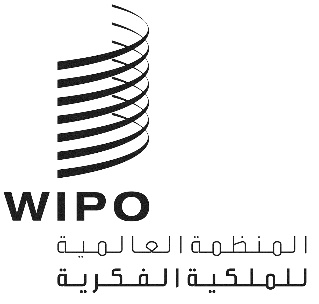 AWO/PBC/25/8WO/PBC/25/8WO/PBC/25/8الأصل: بالإنكليزيةالأصل: بالإنكليزيةالأصل: بالإنكليزيةالتاريخ: 28 يونيو 2016التاريخ: 28 يونيو 2016التاريخ: 28 يونيو 2016البرنامج 1: قانون البراءاتالبرنامج 2: العلامات التجارية والتصاميم الصناعية والبيانات الجغرافيةالبرنامج 3: حق المؤلف والحقوق المجاورةالبرنامج 4: المعارف التقليدية وأشكال التعبير الثقافي التقليدي والموارد الوراثيةالبرنامج 5: نظام معاهدة التعاون بشأن البراءاتالبرنامج 6: نظاما مدريد ولشبونةالبرنامج 7: التحكيم والوساطة وأسماء الحقولالبرنامج 8: تنسيق جدول أعمال التنميةالبرنامج 9: البلدان الأفريقية والعربية وبلدان آسيا والمحيط الهادئ وأمريكا اللاتينية والكاريبي والبلدان ‏الأقل نمواًالبرنامج 10: التعاون مع بعض البلدان في أوروبا وآسياالبرنامج 11: أكاديمية الويبوالبرنامج 12: التصنيفات والمعايير الدوليةالبرنامج 13: قواعد البيانات العالميةالبرنامج 14: خدمات النفاذ إلى المعلومات والمعارفالبرنامج 15: حلول الأعمال لمكاتب الملكية الفكريةالبرنامج 16: الدراسات الاقتصادية والإحصاءاتالبرنامج 17: إذكاء الاحترام للملكية الفكريةالبرنامج 18: الملكية الفكرية والتحديات العالميةالبرنامج 19: التواصلالبرنامج 20: العلاقات الخارجية والشراكات والمكاتب الخارجيةالبرنامج 21: الإدارة التنفيذيةالبرنامج 22: إدارة البرامج والمواردالبرنامج 23: إدارة الموارد البشرية وتطويرهاالبرنامج 24: خدمات الدعم العامةالبرنامج 25: تكنولوجيا المعلومات والاتصالاتالبرنامج 26: الرقابة الداخليةالبرنامج 27: خدمات المؤتمرات واللغاتالبرنامج 28: السلامة والأمنالبرنامج 29: قاعة المؤتمرات الجديدةالبرنامج 30: الشركات الصغيرة والمتوسطة والابتكارالبرنامج 31: نظام لاهايالمعاييراستوفت المعايير بما فيه الكفايةاستوفت المعايير جزئياًلم تستوفِ المعايير1. الوجاهة/القيمة27 برنامجاً (90%)3 برامج (10%)0 (-)2. الكفاية/الشمول22 برنامجاً (73%)7 برامج (23%)برنامج واحد (4%)‏3. جمع البيانات بفعالية/ سهولة الحصول عليها21 برنامجاً (70%)9 برامج (30%)0 (-)4. الدقة/إمكانية التحقق23 برنامجاً (77%)7 برامج (23%)0 (-)5. رفع التقارير في المواعيد المناسبة22 برنامجاً (73%)7 برامج (23%)برنامج واحد (4%)6. الوضوح/الشفافية21 برنامجاً (70%)9 برامج (30%)0 (-)دقيقغير دقيقغير قابل للقياسدقة نظام إشارات السير25 برنامجاً (81%)0 (-)6 برامج (19%)مُنفَّذة كلياًمُنفَّذة جزئياًغير مُنفَّذة‏التوصيات الواردة في تقارير التثبيت السابقةالحالة في تقرير أداء البرنامج 2014/15‏تعليقات على حالة تنفيذ التوصيات[تقرير أداء البرنامج 2012/13] التوصية الأولى: تنفيذ إجراءات ضمان الجودة لإطار أداء البرنامج خلال الثنائية 2014/15. وسوف تمكن هذه العملية من تقييم التقدم المحرز وفقاً لأحدث التطورات، وتحديد المجالات التي بحاجة إلى مزيد من الإجراءات بغية تحسين نظام الإدارة القائمة على النتائج برمته مع أداء موجه نحو تحقيق النتائج/ الأثر المطلوب والذي يوفر معلومات مفيدة لمديري الويبو وأيضاً للدول الأعضاء.اعتُبرت التوصية مُنفَّذةً اعتباراً من مايو 2015. وأشارت شعبة الرقابة الداخلية إلى أنها سوف تقوم باستعراض عام للإطار في أثناء تثبيت تقرير أداء البرنامج 2014/15.[تقرير أداء البرنامج 2012/13] التوصية الثانية: وضع ضوابط للتأكد من أن إجراءات تسلم الموظفين المنقولين حديثاً لمهام وظائفهم تتضمن إحاطة كاملة وإلمام بأحدث البيانات المتعلقة بكافة قياسات أداء البرامج التي ستؤول إليهم أو يُعهد بها إليهم لإدارتها من قبل شاغلي الوظائف السابقين القائمين بالتسليم.لم تُنفذ هذه التوصية بعد. ويتضح من استقصاء شعبة الرقابة الداخلية بشأن تقرير أداء البرنامج 2014/15 ومن إطار النتائج أن أربعة مديرين جدد من أصل عشرة مديرين جدد (40%) أفادوا بأنهم لم يجر إطلاعهم على نحوٍ كاف على حالة جميع مقاييس أداء البرنامج خلال عملية تسلمهم مهام وظيفتهم.[تقرير أداء البرنامج 2012/13] التوصية الثالثة: تعزيز أنظمة وأدوات الرصد لضمان فعّالية وكفاءة جمع بيانات الأداء وتحليلها وإعداد التقارير بشأنها والإبلاغ عنها لقياس أداء البرنامج. وفي هذا الصدد، يمكن تنظيم دورات تدريبية موجهة على نحو جيد مع البرامج طوال فترة الثنائية كجزء من أنشطة الإرشاد والتوجيه المنتظمة.اُعتُبرت التوصية مُنفذة اعتباراً من مايو 2015.[تقرير أداء البرنامج 2012/13] التوصية الرابعة: إعداد دراسة استقصائية موحدة للتعرف على ردود فعل الدول الأعضاء وتعليقاتهم وتسجيلها لقياس مؤشرات الأداء الشاملة. وسوف يؤدي هذا إلى تجنب التكرار وتحسين جودة ووجاهة المشاركة وزيادة معدلاتها.اُعتُبرت التوصية مُنفذة اعتباراً من مارس 2016.[تقرير أداء البرنامج 2012/13] التوصية الخامسة: تعزيز أسلوب عرض الميزانية والتحويلات المعتمدة بالنسبة لكل برنامج في وثيقة البرنامج والميزانية، بغية تحسين الشفافية من خلال توفير معلومات عن الاعتمادات المنقولة إلى/ من البرامج خلال الثنائية.لا يزال يتعين تنفيذ هذه التوصيةرقم التوصيةالأولويةالوحدة المسؤولة/ المدير المسؤول‏الموعد النهائي للتنفيذ‏‏تعليق الإدارة وخطة العملالتوصية 1: زيادة تحسين وتبسيط عدد المؤشرات التي ليس لها أسس مقارنة أو أهداف خلال عملية إعداد تقرير أداء البرنامج لعام 2016، من أجل مواصلة تعزيز إطار النتائج الخاص بالويبو. (لمديري البرامج)متوسطةمديرو البرامجمنتصف 2017 (للثنائية 2016/17)سوف تضمن شعبة أداء البرامج والميزانية تنفيذ هذه التوصية خلال عملية تحديث أسس المقارنة التي تُجرى في منتصف 2016.وسوف تكون عملية التثبيت التي ستُجرى لتقرير أداء البرنامج لعام 2016 بمثابة أساس لإغلاق هذه التوصية. وسوف يُقيَّم التقدم المحرز عن طريق مقارنة تقرير أداء البرنامج لعام 2016 بتقرير أداء البرنامج للثنائية 2014/15.التوصية 2: وضع معايير وإجراءات رسمية لوقف مؤشرات الأداء خلال الثنائية، من أجل المساعدة على زيادة تحسين إطار إدارة الأداء، ودعم نتائج الأداء على نحو أفضل. (لإدارة تخطيط البرامج والشؤون المالية)مرتفعةمدير شعبة أداء البرامج والميزانيةنهاية 2016التوصية 3: إعداد إجراءات داخلية داخل شعبة أداء البرامج والميزانية لتقييم أي طلبات تقدمها البرامج لتعديل مؤشرات الأداء، وسوف يوفر هذا منهجية متسقة، فضلاً عن سجلات مُثبتة وشفافة لتأييد وتبرير أي قرار يُتَّخذ في هذا الصدد. (لإدارة تخطيط البرامج والشؤون المالية)متوسطةمدير شعبة أداء البرامج والميزانيةنهاية 2016التاريخالمسؤول عن البرنامجوظيفتهاسم البرنامج/ البرامج29 مارس 2016السيد ماتوسنائب المدير العام،قطاع التنميةالبرنامج 8: تنسيق جدول أعمال التنميةالبرنامج 9: البلدان الأفريقية والعربية وبلدان آسيا والمحيط الهادئ وأمريكا اللاتينية والكاريبي والبلدان ‏الأقل نمواًالبرنامج 11: أكاديمية الويبو29 مارس 2016السيدة وانغنائبة المدير العام،قطاع العلامات التجارية والتصاميمالبرنامج 2: العلامات التجارية والتصاميم الصناعية والبيانات الجغرافيةالبرنامج 6: نظاما مدريد ولشبونةالبرنامج 31: نظام لاهاي30 مارس 2016السيد سانديجنائب المدير العام،قطاع البراءات والتكنولوجياالبرنامج 1: قانون البراءاتالبرنامج 5: نظام معاهدة التعاون بشأن البراءاتالبرنامج 7: مركز الويبو للتحكيم والوساطة31 مارس 2016السيد غيتاهونمساعد المدير العام،قطاع القضايا العالميةالبرنامج 4: المعارف التقليدية وأشكال التعبير الثقافي التقليدي والموارد الوراثيةالبرنامج 17: إذكاء الاحترام للملكية الفكريةالبرنامج 18: الملكية الفكرية والتحديات العالمية31 مارس 2016السيد تاربيمدير شعبة الاتصالاتالبرنامج 19: التواصل1 أبريل 2016السيد تاكاغيمساعد المدير العام، قطاع البنية التحتية العالميةالبرنامج 12: التصنيفات والمعايير الدوليةالبرنامج 13: قواعد البيانات العالميةالبرنامج 14: خدمات النفاذ إلى المعلومات والمعارفالبرنامج 15: حلول الأعمال لمكاتب الملكية الفكرية1 أبريل 2016السيدة موسىمديرة،إدارة الموارد البشريةالبرنامج 23: إدارة الموارد البشرية وتطويرها1 أبريل 2016السيد فينككبير الاقتصاديين،شعبة الاقتصاد والإحصاءالبرنامج 16: الدراسات الاقتصادية والإحصاءات4 أبريل 2016السيد سونداراممساعد المدير العام،قطاع الإدارة والتسييرالبرنامج 22: إدارة البرامج والمواردالبرنامج 24: خدمات الدعم العامةالبرنامج 25: تكنولوجيا المعلومات والاتصالاتالبرنامج 27: خدمات المؤتمرات واللغاتالبرنامج 28: السلامة والأمنالبرنامج 29: قاعة المؤتمرات الجديدة4 أبريل 2016السيد سفانتنرمدير إدارة البلدان المنتقلة إلى نظام الاقتصاد الحر والبلدان المتقدمةالبرنامج 10: التعاون مع بعض البلدان في أوروبا وآسياالبرنامج 30: الشركات الصغيرة والمتوسطة والابتكار6 أبريل 2016السيدة وودزمديرة شعبة قانون حق المؤلفالبرنامج 3: حق المؤلف والحقوق المجاورة19 أبريل 2016السيد براسادمساعد المدير العام ورئيس الموظفينالبرنامج 21: الإدارة التنفيذيةالبرنامج 20: العلاقات الخارجية والشراكات والمكاتب الخارجية1.	تقييم بيانات الأداءالتقدير:	تستوفي المعايير بما فيه الكفاية			تستوفي المعايير جزئياً			لا تستوفي المعايير1.	تقييم بيانات الأداءالتقدير:	تستوفي المعايير بما فيه الكفاية			تستوفي المعايير جزئياً			لا تستوفي المعايير1.	تقييم بيانات الأداءالتقدير:	تستوفي المعايير بما فيه الكفاية			تستوفي المعايير جزئياً			لا تستوفي المعايير1.	تقييم بيانات الأداءالتقدير:	تستوفي المعايير بما فيه الكفاية			تستوفي المعايير جزئياً			لا تستوفي المعاييرمعايير بيانات الأداءالتعليقات/ القصور في البيانات1.أ.الوجاهة/القيمةبيانات الأداء وجيهة وقيّمة لأنها تسعى إلى قياس مدى رضا الدول الأعضاء عن جودة المشورة القانونية التي يقدمها البرنامج.1.ب.الكفاية/الشمولبيانات الأداء كافية وشاملة، وقد حُصل عليها من خلال استقصاءات أُجريت على مدار عامي 2014 و2015.1.ج.جمع البيانات بفعالية/ سهولة الحصول عليهاينبغي تحسين طريقة جمع بيانات الأداء لضمان الاتساق والترابط.1.د.‏الدقة/إمكانية التحققبيانات الأداء دقيقة، ويمكن التحقق من صحتها في ضوء الاستقصاءات الفردية التي ملأها المشاركون.1.ه.الإبلاغ في المواعيد المناسبةيجري الإبلاغ عن بيانات الأداء في المواعيد المناسبة، وتُراجَع وتُناقَش الاستقصاءات في اجتماعات الإدارة.1.و.الوضوح/الشفافيةينبغي تحسين الوضوح والشفافية عن طريق استحداث وسيلة فعالة ومتسقة لتحليل البيانات.1.ز.الاستنتاج المتعلق ببيانات الأداءيمكن، بناءً على تقييم المعلومات المُقدَّمة، استنتاج أن بيانات الأداء تستوفي المعايير بما فيه الكفاية.2.	تقييم دقة نظام إشارات السيرالتقدير:	دقيق				غير دقيق				غير قابل للقياس2.	تقييم دقة نظام إشارات السيرالتقدير:	دقيق				غير دقيق				غير قابل للقياس2.	تقييم دقة نظام إشارات السيرالتقدير:	دقيق				غير دقيق				غير قابل للقياس2.	تقييم دقة نظام إشارات السيرالتقدير:	دقيق				غير دقيق				غير قابل للقياس2.أ.دقة نظام إشارات السيرتتسم درجة التقييم الذاتي الواردة في التقرير، وهي "نفذ بالكامل"، بالدقة، وذلك بناء على بيانات الأداء المقدمة بشأن مؤشر الأداء المختار.2.ب.التعليقات الواردة بشأن البرنامجلا تعليق.1.	تقييم بيانات الأداءالتقدير:	تستوفي المعايير بما فيه الكفاية			تستوفي المعايير جزئياً			لا تستوفي المعايير1.	تقييم بيانات الأداءالتقدير:	تستوفي المعايير بما فيه الكفاية			تستوفي المعايير جزئياً			لا تستوفي المعايير1.	تقييم بيانات الأداءالتقدير:	تستوفي المعايير بما فيه الكفاية			تستوفي المعايير جزئياً			لا تستوفي المعايير1.	تقييم بيانات الأداءالتقدير:	تستوفي المعايير بما فيه الكفاية			تستوفي المعايير جزئياً			لا تستوفي المعاييرمعايير بيانات الأداءالتعليقات/ القصور في البيانات1.أ.الوجاهة/القيمةتنقل بيانات الأداء قرار الجمعية العامة للويبو في عام 2015 بعقد مؤتمر دبلوماسي في النصف الأول من عام 2107، بشرط استكمال بعض المناقشات في جلسات اللجنة الدائمة المعنية بالعلامات التجارية والتصاميم الصناعية والمؤشرات الجغرافية. ويعتبر هذا وجيهاً وقيّماً حيث إنه يقدم معلومات ترتبط ارتباطاً مباشراً بمقياس الهدف المُحدَّد لمؤشر الأداء.1.ب.الكفاية/الشمولتجسد بيانات الأداء قرار الدورة السابعة والأربعين للجمعية العامة للويبو فيما يتعلق بعقد مؤتمر دبلوماسي لاعتماد معاهدة قانون التصاميم. وقد أُبلغ في تقرير أداء البرنامج 2014 عن التقدم المحرز في دورة الجمعية العامة للويبو التي عُقدت في عام 2014.1.ج.جمع البيانات بفعالية/ سهولة الحصول عليهاترتبط بيانات الأداء ارتباطاً مباشراً بقرارات الجمعية العامة للويبو، ومن ثمَّ فقد جُمعت بفعالية ويسهل الحصول عليها من خلال التقارير العامة للجمعية العامة. (راجع الصفحة 23: http://www.wipo.int/edocs/mdocs/govbody/en/wo_ga_47/wo_ga_47_19.pdf)1.د.‏الدقة/إمكانية التحققبيانات الأداء دقيقة ويمكن التحقق منها من خلال تقارير الجمعية العامة للويبو المتاحة لعامة الناس. (الرابط الوارد أعلاه)1.ه.الإبلاغ في المواعيد المناسبةأُبلِغ عن بيانات الأداء في المواعيد المناسبة من خلال تقارير عامة للجمعية العامة للويبو.1.و.الوضوح/الشفافيةتقدم بيانات الأداء قرار الجمعية العامة للويبو فيما يتعلق بمؤشر الأداء، وهذه المعلومات متاحة أيضاً لعامة الناس من خلال تقارير الجمعية العامة للويبو.1.ز.الاستنتاج المتعلق ببيانات الأداءيمكن، بناءً على تقييم المعلومات المُقدَّمة، استنتاج أن بيانات الأداء تستوفي المعايير بما فيه الكفاية.2.	تقييم دقة نظام إشارات السيرالتقدير:	دقيق				غير دقيق				غير قابل للقياس2.	تقييم دقة نظام إشارات السيرالتقدير:	دقيق				غير دقيق				غير قابل للقياس2.	تقييم دقة نظام إشارات السيرالتقدير:	دقيق				غير دقيق				غير قابل للقياس2.	تقييم دقة نظام إشارات السيرالتقدير:	دقيق				غير دقيق				غير قابل للقياس2.أ.دقة نظام إشارات السيرتتسم درجة التقييم الذاتي الواردة في التقرير، وهي "غير منفذ"، بالدقة، وذلك بناء على بيانات الأداء المُقدَّمة بشأن مؤشر الأداء المختار.2.ب.التعليقات الواردة بشأن البرنامجلا تعليق.1.	تقييم بيانات الأداءالتقدير:	تستوفي المعايير بما فيه الكفاية			تستوفي المعايير جزئياً			لا تستوفي المعايير1.	تقييم بيانات الأداءالتقدير:	تستوفي المعايير بما فيه الكفاية			تستوفي المعايير جزئياً			لا تستوفي المعايير1.	تقييم بيانات الأداءالتقدير:	تستوفي المعايير بما فيه الكفاية			تستوفي المعايير جزئياً			لا تستوفي المعايير1.	تقييم بيانات الأداءالتقدير:	تستوفي المعايير بما فيه الكفاية			تستوفي المعايير جزئياً			لا تستوفي المعاييرمعايير بيانات الأداءالتعليقات/ القصور في البيانات1.أ.الوجاهة/القيمةبيانات الأداء وثيقة الصلة بمؤشر الأداء (عدد الحكومات ومنظمات الإدارة الجماعية الموقعة لاتفاق بشأن معيار ضمان جودة الشفافية والمساءلة والحوكمة) لأنها تقدم معلومات عن حالة الاتفاقات التي أبرمتها الحكومات ومنظمات الإدارة الجماعية كلتاهما.1.ب.الكفاية/الشمولبيانات الأداء كافية لتقييم تقدُّم مؤشر الأداء، وهي توفر معلومات إضافية عن الحكومات ومنظمات الإدارة الجماعية وغيرها من المنظمات الوطنية الجديدة التي أعربت عن اهتمامها بشأن معيار ضمان جودة الشفافية والمسائلة والحوكمة.1.ج.جمع البيانات بفعالية/ سهولة الحصول عليهاجُمعت بيانات الأداء بفعالية من خلال التواصل المباشر مع أصحاب المصالح المعنيين و/أو بمناسبة أحداث أصحاب المصالح المتعددين. ويمكن الحصول على بيانات الأداء بسهولة من خلال وثائق الإبلاغ الرسمية1.د.‏الدقة/إمكانية التحققبيانات الأداء دقيقة وأُبلِغ عنها بطريقة تسمح بتحليلها والتحقق من صحتها بوضوح.1.ه.الإبلاغ في المواعيد المناسبةتقدم بيانات الأداء تحديثات بشأن الزيادة في عدد الاتفاقات التي بها معيار لضمان جودة الشفافية والمسائلة والحوكمة في كل تقرير من تقارير الأداء. أما على الصعيد الداخلي، فيُبلغ عنها بانتظام فور التوقيع على الاتفاقات.1.و.الوضوح/الشفافيةتقدم بيانات الأداء معلومات واضحة مرتبطة ارتباطاً مباشراً لدعم مؤشر الأداء. والمعلومات متاحة للموظفين الداخليين المعنيين بشأن الموضوع.1.ز.الاستنتاج المتعلق ببيانات الأداءيمكن، بناءً على تقييم المعلومات المُقدَّمة، استنتاج أن بيانات الأداء تستوفي المعايير بما فيه الكفاية.2.	تقييم دقة نظام إشارات السيرالتقدير:	دقيق				غير دقيق				غير قابل للقياس2.	تقييم دقة نظام إشارات السيرالتقدير:	دقيق				غير دقيق				غير قابل للقياس2.	تقييم دقة نظام إشارات السيرالتقدير:	دقيق				غير دقيق				غير قابل للقياس2.	تقييم دقة نظام إشارات السيرالتقدير:	دقيق				غير دقيق				غير قابل للقياس2.أ.دقة نظام إشارات السيرتتسم درجة التقييم الذاتي الواردة في التقرير، وهي "نفذ بالكامل"، بالدقة، وذلك بناء على بيانات الأداء المقدمة بشأن مؤشر الأداء المختار.2.ب.التعليقات الواردة بشأن البرنامجلا تعليق.1.	تقييم بيانات الأداءالتقدير:	تستوفي المعايير بما فيه الكفاية			تستوفي المعايير جزئياً			لا تستوفي المعايير1.	تقييم بيانات الأداءالتقدير:	تستوفي المعايير بما فيه الكفاية			تستوفي المعايير جزئياً			لا تستوفي المعايير1.	تقييم بيانات الأداءالتقدير:	تستوفي المعايير بما فيه الكفاية			تستوفي المعايير جزئياً			لا تستوفي المعايير1.	تقييم بيانات الأداءالتقدير:	تستوفي المعايير بما فيه الكفاية			تستوفي المعايير جزئياً			لا تستوفي المعاييرمعايير بيانات الأداءالتعليقات/ القصور في البيانات1.أ.الوجاهة/القيمةبيانات الأداء المُقدَّمة مناسبة للإبلاغ عما تسعى إليه الويبو بوصفه نتيجة مرتقبة. وبيانات الأداء قيّمة حيث إن العنصرين الرئيسيين لمؤشر الأداء يُقاسان مباشرةً من قِبل المستفيدين من خلال سؤال في الاستقصاء، مما يسمح بالتقييم السليم لمقياس الأداء.1.ب.الكفاية/الشمولتسمح طبيعة بيانات الأداء بقياس التقدم المحرز نحو مقياس الأداء حينما يدمج سؤال الاستقصاء عنصري مؤشر الأداء. ولكن سؤال الاستقصاء لا يستفهم، في بعض الحالات، إلا عن جانب واحد لمؤشر الأداء، ولذلك يحظى مؤشر الأداء بتغطية جزئية.1.ج.جمع البيانات بفعالية/ سهولة الحصول عليهاالأداة المستخدمة في التسجيل بشأن مؤشر الأداء متوارثة في الممارسة المنتظمة لأنشطة الرصد ذات الصلة بالموضوع، ومن ثمَّ فإنها تسمح بإجراء تحليل سهل والإبلاغ عن مقياس الأداء.1.د.‏الدقة/إمكانية التحققجُمعت بيانات الأداء ونُظِّمت بطريقة تسمح بتحليلها والتحقق من صحتها بوضوح.1.ه.الإبلاغ في المواعيد المناسبةتُجمَع بيانات الأداء بعد كل نشاط، مما يسمح للمشاركين بتقديم معلومات وجيهة عن الموضوع، مما يسمح باستخدام التعقيبات في إعادة توجيه الأنشطة.1.و.الوضوح/الشفافيةبيانات الأداء مُنظَّمةٌ بطريقة واضحة وشفافة وتسمح للمراجعين الداخليين بتقييمها.1.ز.الاستنتاج المتعلق ببيانات الأداءيمكن، بناءً على تقييم المعلومات المُقدَّمة، استنتاج أن بيانات الأداء تستوفي المعايير بما فيه الكفاية.2.	تقييم دقة نظام إشارات السيرالتقدير:	دقيق				غير دقيق				غير قابل للقياس2.	تقييم دقة نظام إشارات السيرالتقدير:	دقيق				غير دقيق				غير قابل للقياس2.	تقييم دقة نظام إشارات السيرالتقدير:	دقيق				غير دقيق				غير قابل للقياس2.	تقييم دقة نظام إشارات السيرالتقدير:	دقيق				غير دقيق				غير قابل للقياس2.أ.دقة نظام إشارات السيرتتسم درجة التقييم الذاتي الواردة في التقرير، وهي "نفذ بالكامل"، بالدقة، وذلك بناء على بيانات الأداء المقدمة بشأن مؤشر الأداء المختار.2.ب.التعليقات الواردة بشأن البرنامجفي بعض الحالات، بناءً على الطلبات الواردة، ربما لا يتناول بالضرورة كل نشاط من الأنشطة الفردية جميع الموضوعات المحورية الثلاثة لعمل البرنامج، ألا وهي الموارد الوراثية والمعارف التقليدية وأشكال التعبير الثقافي التقليدي. ويعني هذا أن المعلومات التي تُجمَع بالاستقصاءات ربما لا تكون شاملةً تماماً في تغطية مؤشر الأداء، بمعنى أن الاستقصاء الخاص بنشاط معين قد لا يقدم تعقيبات بشأن موضوع رئيسي واحد أو أكثر غير مشمول في ذلك النشاط.1.	تقييم بيانات الأداءالتقدير:	تستوفي المعايير بما فيه الكفاية			تستوفي المعايير جزئياً			لا تستوفي المعايير1.	تقييم بيانات الأداءالتقدير:	تستوفي المعايير بما فيه الكفاية			تستوفي المعايير جزئياً			لا تستوفي المعايير1.	تقييم بيانات الأداءالتقدير:	تستوفي المعايير بما فيه الكفاية			تستوفي المعايير جزئياً			لا تستوفي المعايير1.	تقييم بيانات الأداءالتقدير:	تستوفي المعايير بما فيه الكفاية			تستوفي المعايير جزئياً			لا تستوفي المعاييرمعايير بيانات الأداءالتعليقات/ القصور في البيانات1.أ.الوجاهة/القيمةتتخذ بيانات الأداء شكل استقصاء يُجرى على المنتفعين بنظام معاهدة التعاون بشأن البراءات، بغية قياس مدى رضاهم عما يقدمه نظام المعاهدة من تدريب ومعلومات. وبيانات الأداء مناسبة لدعم مؤشر الأداء، حيث إنها توفر البيانات اللازمة لقياس إدراك مستخدمي نظام المعاهدة. وهي مفيدة في المساعدة على تحديد إنجاز مؤشر الأداء والنتيجة المرتقبة ذات الصلة في نهاية المطاف.1.ب.الكفاية/الشمولبيانات الأداء كافية وشاملة، وهي نتيجة استقصاء لقياس تطور رضا المستخدمين على مدى السنوات الست الماضية.1.ج.جمع البيانات بفعالية/ سهولة الحصول عليهاجُمعت بيانات الأداء من خلال استقصاء ويمكن الحصول عليها بسهولة للتحقق منها. وقد جرى إعداد تقرير وجدول بيانات بشأن الاستقصاء لاستخلاص نتائج الاستقصاء والتعليقات ذات الصلة.1.د.‏الدقة/إمكانية التحققسُجِّلت بيانات الأداء بدقة، وجرى التحقق منها من خلال التوفيق بين تقرير الاستقصاء، وجدول بيانات النتائج، والبيانات المبلغ عنها من أجل تقرير أداء البرنامج.1.ه.الإبلاغ في المواعيد المناسبةتم الإبلاغ عن بيانات الأداء في المواعيد المناسبة، ويوجد ملخص لها في متناول الفريق العامل المعني بمعاهدة التعاون بشأن البراءات.1.و.الوضوح/الشفافيةبيانات الأداء واضحة وشفافة ومتاحة للمقارنة بتقرير الاستقصاء. والتقرير المُقدَّم للفريق العامل المعني بمعاهدة التعاون بشأن البراءات متاح على الموقع الإلكتروني العام: http://www.wipo.int/edocs/mdocs/pct/en/pct_wg_9/pct_wg_9_11.pdf 1.ز.الاستنتاج المتعلق ببيانات الأداءيمكن، بناءً على تقييم المعلومات المُقدَّمة، استنتاج أن بيانات الأداء تستوفي المعايير بما فيه الكفاية.2.	تقييم دقة نظام إشارات السيرالتقدير:	دقيق				غير دقيق				غير قابل للقياس2.	تقييم دقة نظام إشارات السيرالتقدير:	دقيق				غير دقيق				غير قابل للقياس2.	تقييم دقة نظام إشارات السيرالتقدير:	دقيق				غير دقيق				غير قابل للقياس2.	تقييم دقة نظام إشارات السيرالتقدير:	دقيق				غير دقيق				غير قابل للقياس2.أ.دقة نظام إشارات السيرتتسم درجة التقييم الذاتي الواردة في التقرير، وهي "نفذ بالكامل"، بالدقة، وذلك بناء على بيانات الأداء المقدمة بشأن مؤشر الأداء المختار.2.ب.التعليقات الواردة بشأن البرنامج1.	تقييم بيانات الأداءالتقدير:	تستوفي المعايير بما فيه الكفاية			تستوفي المعايير جزئياً			لا تستوفي المعايير1.	تقييم بيانات الأداءالتقدير:	تستوفي المعايير بما فيه الكفاية			تستوفي المعايير جزئياً			لا تستوفي المعايير1.	تقييم بيانات الأداءالتقدير:	تستوفي المعايير بما فيه الكفاية			تستوفي المعايير جزئياً			لا تستوفي المعايير1.	تقييم بيانات الأداءالتقدير:	تستوفي المعايير بما فيه الكفاية			تستوفي المعايير جزئياً			لا تستوفي المعاييرمعايير بيانات الأداءالتعليقات/ القصور في البيانات1.أ.الوجاهة/القيمةبيانات الأداء وجيهة ومفيدة لما يسعى البرنامج إلى تحقيقه لأنها تحدد ما إذا كان هدف تنفيذ واجهة إلكترونية تربط السجل الدولي بقاعدة بيانات لشبونة إكسبرس على موقع الويبو الإلكتروني قد تحقق أم لا.1.ب.الكفاية/الشمولبيانات الأداء شاملة وكافية لإظهار أن هدف مؤشر الأداء قد تحقق1.ج.جمع البيانات بفعالية/ سهولة الحصول عليهاجُمعت بيانات الأداء بفعالية ويمكن الحصول عليها بسهولة على موقع الويبو الإلكتروني. http://www.wipo.int/lisbon/en/ 1.د.‏الدقة/إمكانية التحققبيانات الأداء دقيقة ويمكن التحقق منها على موقع الويبو الإلكتروني. http://www.wipo.int/ipdl/en/search/lisbon/search-struct.jsp 1.ه.الإبلاغ في المواعيد المناسبةأُبلغ عن بيانات الأداء في المواعيد المناسبة، ورُصِد التقدم في أثناء التنفيذ.1.و.الوضوح/الشفافيةبيانات الأداء واضحة وشفافة، ويمكن التحقق منها على موقع الويبو الإلكتروني1.ز.الاستنتاج المتعلق ببيانات الأداءيمكن، بناءً على تقييم المعلومات المُقدَّمة، استنتاج أن بيانات الأداء تستوفي المعايير بما فيه الكفاية.2.	تقييم دقة نظام إشارات السيرالتقدير:	دقيق				غير دقيق				غير قابل للقياس2.	تقييم دقة نظام إشارات السيرالتقدير:	دقيق				غير دقيق				غير قابل للقياس2.	تقييم دقة نظام إشارات السيرالتقدير:	دقيق				غير دقيق				غير قابل للقياس2.	تقييم دقة نظام إشارات السيرالتقدير:	دقيق				غير دقيق				غير قابل للقياس2.أ.دقة نظام إشارات السيرتتسم درجة التقييم الذاتي الواردة في التقرير، وهي "نفذ بالكامل"، بالدقة، وذلك بناء على بيانات الأداء المقدمة بشأن مؤشر الأداء المختار.2.ب.التعليقات الواردة بشأن البرنامجلا تعليق.1.	تقييم بيانات الأداءالتقدير:	تستوفي المعايير بما فيه الكفاية			تستوفي المعايير جزئياً			لا تستوفي المعايير1.	تقييم بيانات الأداءالتقدير:	تستوفي المعايير بما فيه الكفاية			تستوفي المعايير جزئياً			لا تستوفي المعايير1.	تقييم بيانات الأداءالتقدير:	تستوفي المعايير بما فيه الكفاية			تستوفي المعايير جزئياً			لا تستوفي المعايير1.	تقييم بيانات الأداءالتقدير:	تستوفي المعايير بما فيه الكفاية			تستوفي المعايير جزئياً			لا تستوفي المعاييرمعايير بيانات الأداءالتعليقات/ القصور في البيانات1.أ.الوجاهة/القيمةبيانات الأداء وجيهة وقيّمة بالقدر الذي يجعلها توفر مقياساً مباشراً لعدد الجهات الجديدة لإدارة تسجيل الحقول العليا المكونة من رموز البلدان بآليات الملكية الفكرية التي تديرها الويبو مقابل العدد المستهدف.ورغم أن مؤشر الأداء يشمل أيضاً تصميم آليات تسوية منازعات الملكية الفكرية بمساعدة الويبو، فإن هذا لا ينعكس بوضوح في هدف الأداء المُحدَّد، الذي يركز على "جهات الإدارة الجديدة". ومن ثمَّ فإن بيانات الأداء لا تعكس ما قام به المركز من عمل بشأن جوانب التصميم والتحديثات والصيانة لآليات الملكية الفكرية المتعلقة بالحقول العليا المكونة من رموز البلدان. وفي إطار عملية تثبيت تقرير أداء البرنامج، قُدِّمت إلى شعبة الرقابة الداخلية أدلة كثيرة على ما قدمه المركز من مساعدة متعلقة بالسياسات إلى جهات إدارة تسجيل الحقول العليا المكونة من رموز البلدان.1.ب.الكفاية/الشمولبيانات الأداء كافية وشاملة، فهي تُقدِّم جميع المعلومات اللازمة لإظهار التقدم المحرز في ضوء مقياس الأداء المستهدف.1.ج.جمع البيانات بفعالية/ سهولة الحصول عليهاجُمعت بيانات الأداء بفعالية ويمكن الحصول عليها بسهولة من سجلات التواصل مع جهات إدارة تسجيل الحقول العليا المكونة من رموز البلدان.1.د.‏الدقة/إمكانية التحققتم الإبلاغ عن بيانات الأداء بدقة ويمكن التحقق منها من خلال عدة أمور، منها المراسلات و/أو الاتفاقات المبرمة بين جهات إدارة الحقول والويبو. وعلاوة على ذلك، المعلومات المتعلقة بمنازعات مقدمي الحقول العليا المكونة من رموز البلدان متاحة في قاعدة بيانات الويبو الخاصة بتلك الحقول التي يمكن لعامة الناس النفاذ إليها. (http://www.wipo.int/amc/en/domains/cctld/)1.ه.الإبلاغ في المواعيد المناسبةأُبلغ عن بيانات الأداء في المواعيد المناسبة ويمكن تتبعها بانتظام من خلال جملة أمور منها المراسلات و/أو الاتفاقات المبرمة مع جهات إدارة الحقول العليا المكونة من رموز البلدان فضلاً عن قاعدة بيانات الويبو الخاصة بتلك الحقول.1.و.الوضوح/الشفافيةبيانات الأداء واضحة وشفافة لأنها تسمح للمستخدمين بفهم التقدم المحرز مقارنةً بالهدف.1.ز.الاستنتاج المتعلق ببيانات الأداءيمكن، بناءً على تقييم المعلومات المُقدَّمة، استنتاج أن بيانات الأداء تستوفي المعايير بما فيه الكفاية.2.	تقييم دقة نظام إشارات السيرالتقدير:	دقيق				غير دقيق				غير قابل للقياس2.	تقييم دقة نظام إشارات السيرالتقدير:	دقيق				غير دقيق				غير قابل للقياس2.	تقييم دقة نظام إشارات السيرالتقدير:	دقيق				غير دقيق				غير قابل للقياس2.	تقييم دقة نظام إشارات السيرالتقدير:	دقيق				غير دقيق				غير قابل للقياس2.أ.دقة نظام إشارات السيرتتسم درجة التقييم الذاتي الواردة في التقرير، وهي "نفذ جزئياً"، بالدقة، وذلك بناء على بيانات الأداء المقدمة بشأن مؤشر الأداء المختار.2.ب.التعليقات الواردة بشأن البرنامجإننا، استناداً إلى النتائج المرتقبة المتعلقة بالحقول العليا المكونة من رموز البلدان التي يتعين أن تشملها بيانات الأداء، وعلى النحو الذي اقترحه زملاؤنا في شعبة الرقابة الداخلية، ندرك ضرورة تحديث صياغة هدف الأداء المُحدَّد (ومؤشر الأداء وأساس المقارنة ذي الصلة)، للتعبير على نحو أدق عن النطاق الأوسع لأنشطة (السياسات) المضطلع بها في سبيل تحقيق النتائج المرتقبة. (وقد تنطبق اعتبارات مماثلة على مؤشر الأداء المتعلق "بالسياسات" في إطار النتيجة ه2.8.). وسوف نكون سعداء بتقديم اقتراحات ملموسة لتحقيق هذا الإبلاغ الأكثر ملاءمة في المستقبل. شكراً.1.	تقييم بيانات الأداءالتقدير:	تستوفي المعايير بما فيه الكفاية			تستوفي المعايير جزئياً			لا تستوفي المعايير1.	تقييم بيانات الأداءالتقدير:	تستوفي المعايير بما فيه الكفاية			تستوفي المعايير جزئياً			لا تستوفي المعايير1.	تقييم بيانات الأداءالتقدير:	تستوفي المعايير بما فيه الكفاية			تستوفي المعايير جزئياً			لا تستوفي المعايير1.	تقييم بيانات الأداءالتقدير:	تستوفي المعايير بما فيه الكفاية			تستوفي المعايير جزئياً			لا تستوفي المعاييرمعايير بيانات الأداءالتعليقات/ القصور في البيانات1.أ.الوجاهة/القيمةبيانات الأداء وجيهة وقيّمة جزئياً لأنها لا تتناول مؤشر الأداء بشكل كامل. علاوة على أن مؤشر الأداء، الذي يهدف إلى قياس مدى رضا الدول الأعضاء والمنظمات الدولية الحكومية والمجتمع المدني وأصحاب المصلحة الآخرين عن المعلومات التي تلقوها بشأن توصيات جدول أعمال التنمية، واسع النطاق نسبياً، وسوف يتطلب إنشاء آلية فعالة لإبداء التعقيبات من أجل تناول جميع شرائح أصحاب المصلحة.1.ب.الكفاية/الشمولبيانات الأداء كافية شاملة جزئياً لأنها لا تتناول مؤشر الأداء بشكل كامل، والأشخاص الذين حُسبت البيانات بناءً عليهم لا يشملوا جميع أصحاب المصلحة المحددين في مؤشر الأداء.1.ج.جمع البيانات بفعالية/ سهولة الحصول عليهاجمع بيانات الأداء بفعالية والوصول إليها مُقيَّدٌ بكلٍّ من الطريقة المستخدمة لجمع البيانات وعدم اكتمال البيانات التي جُمعت. ويرجع ذلك إلى اتساع نطاق مؤشر الأداء وصعوبة إنشاء وسيلة فعالة لجمع التعقيبات من جميع المشاركين في الاجتماعات ذات الصلة.1.د.‏الدقة/إمكانية التحققالدقة قابلة للتحقق جزئياً لأن بيانات الأداء المُقدَّمة ليست كاملة.1.ه.الإبلاغ في المواعيد المناسبةلم يجري الإبلاغ عن بيانات الأداء في المواعيد المناسبة تماماً لأن البيانات ليست كاملة وجُمعت بصورة شاملة لأغراض الإبلاغ.1.و.الوضوح/الشفافيةالوضوح والشفافية مُقيدان بعدم اكتمال البيانات المُقدَّمة1.ز.الاستنتاج المتعلق ببيانات الأداءيمكن، بناءً على تقييم المعلومات المُقدَّمة، استنتاج أن بيانات الأداء تستوفي المعايير جزئياً.2.	تقييم دقة نظام إشارات السيرالتقدير:	دقيق				غير دقيق				غير قابل للقياس2.	تقييم دقة نظام إشارات السيرالتقدير:	دقيق				غير دقيق				غير قابل للقياس2.	تقييم دقة نظام إشارات السيرالتقدير:	دقيق				غير دقيق				غير قابل للقياس2.	تقييم دقة نظام إشارات السيرالتقدير:	دقيق				غير دقيق				غير قابل للقياس2.أ.دقة نظام إشارات السيرلا يمكن، بناءً على بيانات الأداء المقدمة بشأن مؤشر الأداء المختار، تقييم درجة التقييم الذاتي الواردة في التقرير، وهي "نفذ بالكامل" بسبب عدم اكتمال كل من بيانات الأداء والأشخاص الذين قُورنت البيانات على أساسهم. ويرجع ذلك إلى اتساع نطاق مؤشر الأداء وصعوبة إنشاء وسيلة فعالة لجمع التعقيبات من أصحاب المصلحة.2.ب.التعليقات الواردة بشأن البرنامج1.	تقييم بيانات الأداءالتقدير:	تستوفي المعايير بما فيه الكفاية			تستوفي المعايير جزئياً			لا تستوفي المعايير1.	تقييم بيانات الأداءالتقدير:	تستوفي المعايير بما فيه الكفاية			تستوفي المعايير جزئياً			لا تستوفي المعايير1.	تقييم بيانات الأداءالتقدير:	تستوفي المعايير بما فيه الكفاية			تستوفي المعايير جزئياً			لا تستوفي المعايير1.	تقييم بيانات الأداءالتقدير:	تستوفي المعايير بما فيه الكفاية			تستوفي المعايير جزئياً			لا تستوفي المعاييرمعايير بيانات الأداءالتعليقات/ القصور في البيانات1.أ.الوجاهة/القيمةبيانات الأداء وجيهة وقيّمة لأنها تُقدِّم بيانات لتناول شتى مكونات مؤشر الأداء.1.ب.الكفاية/الشمولبيانات الأداء كافية وشاملة في تناول مؤشر الأداء.1.ج.جمع البيانات بفعالية/ سهولة الحصول عليهاينبغي تنسيق وتحسين طريقة جمع بيانات الأداء على نحو أفضل، لضمان الاتساق والترابط.1.د.‏الدقة/إمكانية التحققعدم وجود طريقة فعالة لجمع بيانات الأداء والإبلاغ عنها جعل من الصعب التحقق منها على نحو فعال وفي الوقت المناسب.1.ه.الإبلاغ في المواعيد المناسبةلم يتم الإبلاغ عن بيانات الأداء في المواعيد المناسبة، وينبغي تحسين التنسيق في جمع بيانات مؤشر الأداء والإبلاغ عنها.1.و.الوضوح/الشفافيةينبغي تحسين وضوح بيانات الأداء وشفافيتها والوثائق الداعمة من خلال استحداث وسيلة فعالة ومتسقة لجمع بيانات الأداء والإبلاغ عنها.1.ز.الاستنتاج المتعلق ببيانات الأداءتم تناول هذا المؤشر من خلال بيانات أداء منفصلة قدمتها أربعة مكاتب إقليمية وشعبة البلدان الأقل نمواً. ولأن التثبيت يُقيّم بيانات الأداء لكل مؤشر أداء ولكل برنامج، فقد استند التقييم الوارد أعلاه إلى بيانات الأداء التي قدمتها كل وحدة ذات الصلة داخل البرنامج 9. ويمكن، بناءً على تقييم المعلومات المُقدَّمة، استنتاج أن بيانات الأداء العام تستوفي المعايير جزئياً.2.	تقييم دقة نظام إشارات السيرالتقدير:	دقيق				غير دقيق				غير قابل للقياس2.	تقييم دقة نظام إشارات السيرالتقدير:	دقيق				غير دقيق				غير قابل للقياس2.	تقييم دقة نظام إشارات السيرالتقدير:	دقيق				غير دقيق				غير قابل للقياس2.	تقييم دقة نظام إشارات السيرالتقدير:	دقيق				غير دقيق				غير قابل للقياس2.أ.دقة نظام إشارات السيراستناداً إلى بيانات الأداء التي قدمتها كل وحدة لنفس مؤشر الأداء المُختار عشوائياً، جاءت درجة التقييم الذاتي في التقرير على النحو التالي:أ)	المكتب الإقليمي لأفريقيا - "محقق كلياً" – دقيق،ب)	المكتب الإقليمي للدول العربية - " محقق كلياً" – دقيق،ج)	المكتب الإقليمي لآسيا والمحيط الهادئ - "غير محقق" – دقيق، لأن بيانات الأداء المُقدَّمة لم تكن كافية أو وثيقة الصلة لمعالجة مؤشر الأداء،د)	المكتب الإقليمي لأمريكا اللاتينية والكاريبي - "محقق كلياً" – دقيق،ه)	شعبة البلدان الأقل نمواً - "محقق كلياً" – دقيقولأن عملية التثبيت تُقيِّم بيانات الأداء لكل مؤشر أداء ولكل برنامج، فإن التقييم العام لدقة نظام إشارات السير يستند إلى النتيجة الموحدة التي من شأنها أن تؤدي إلى استنتاج مفاده أن نظام إشارات السير يمكن اعتبار بدقة "محققا كلياً".2.ب.التعليقات الواردة بشأن البرنامج1.	تقييم بيانات الأداءالتقدير:	تستوفي المعايير بما فيه الكفاية			تستوفي المعايير جزئياً			لا تستوفي المعايير1.	تقييم بيانات الأداءالتقدير:	تستوفي المعايير بما فيه الكفاية			تستوفي المعايير جزئياً			لا تستوفي المعايير1.	تقييم بيانات الأداءالتقدير:	تستوفي المعايير بما فيه الكفاية			تستوفي المعايير جزئياً			لا تستوفي المعايير1.	تقييم بيانات الأداءالتقدير:	تستوفي المعايير بما فيه الكفاية			تستوفي المعايير جزئياً			لا تستوفي المعاييرمعايير بيانات الأداءالتعليقات/ القصور في البيانات1.أ.الوجاهة/القيمةبيانات الأداء وجيهة وقيّمة على حد سواء لأنها تُقدِّم معلومات عن جوانب مهمة من أداء البرامج على النحو المذكور في المؤشر. وتُقدِّم بيانات الأداء معلومات قيمة لفهم العدد الأكبر المبلغ عنه للجامعات في بولندا.1.ب.الكفاية/الشمولتُقدِّم بيانات الأداء معلومات كافية لقياس التقدم المحرز في ضوء مؤشر الأداء. وبيانات الأداء شاملة أيضاً لأنها تُقدِّم جميع المعلومات، بما في ذلك مقتطفات من سياسات الملكية الفكرية وقوانينها ولوائحها ذات الصلة.1.ج.جمع البيانات بفعالية/ سهولة الحصول عليهاجُمعت بيانات الأداء بفعالية ويمكن الحصول عليها بسهولة من خلال سجلات المراسلات مع سلطات الملكية الفكرية الحكومية وتقارير الأنشطة التي اضطلعت بها الإدارة.1.د.‏الدقة/إمكانية التحققبيانات الأداء دقيقة ويمكن التحقق منها بناءً على المعلومات المتاحة في شكل مراسلات، وتقارير عن البعثات، وسياسات، وقوانين، ولوائح.1.ه.الإبلاغ في المواعيد المناسبةتم الإبلاغ عن بيانات الأداء بانتظام لتتبع التقدم المحرز.1.و.الوضوح/الشفافيةبيانات الأداء واضحة وشفافة لأنها تُفصح عن معلومات كافية عن الأسباب التي أدت إلى الأرقام ذات الصلة التي تم الإبلاغ عنها. وتوفر الوثائق الداعمة معلومات واقعية يستطيع المستخدمون المستهدفون فهمها بسهولة.1.ز.الاستنتاج المتعلق ببيانات الأداءيمكن، بناءً على تقييم المعلومات المُقدَّمة، استنتاج أن بيانات الأداء تستوفي المعايير بما فيه الكفاية.2.	تقييم دقة نظام إشارات السيرالتقدير:	دقيق				غير دقيق				غير قابل للقياس2.	تقييم دقة نظام إشارات السيرالتقدير:	دقيق				غير دقيق				غير قابل للقياس2.	تقييم دقة نظام إشارات السيرالتقدير:	دقيق				غير دقيق				غير قابل للقياس2.	تقييم دقة نظام إشارات السيرالتقدير:	دقيق				غير دقيق				غير قابل للقياس2.أ.دقة نظام إشارات السيرتتسم درجة التقييم الذاتي الواردة في التقرير، وهي "نفذ كلياً"، بالدقة، وذلك بناء على بيانات الأداء المقدمة بشأن مؤشر الأداء المختار.2.ب.التعليقات الواردة بشأن البرنامجلا تعليق.1.	تقييم بيانات الأداءالتقدير:	تستوفي المعايير بما فيه الكفاية			تستوفي المعايير جزئياً			لا تستوفي المعايير1.	تقييم بيانات الأداءالتقدير:	تستوفي المعايير بما فيه الكفاية			تستوفي المعايير جزئياً			لا تستوفي المعايير1.	تقييم بيانات الأداءالتقدير:	تستوفي المعايير بما فيه الكفاية			تستوفي المعايير جزئياً			لا تستوفي المعايير1.	تقييم بيانات الأداءالتقدير:	تستوفي المعايير بما فيه الكفاية			تستوفي المعايير جزئياً			لا تستوفي المعاييرمعايير بيانات الأداءالتعليقات/ القصور في البيانات1.أ.الوجاهة/القيمةبيانات الأداء وجيهة وقيّمة للفترة التي قيد الاستعراض، لأنها تُقدِّم معلومات عن مراجعة محفظة دورات أكاديمية الويبو وتحديثها، وكذلك عما إذا كانت التحديثات تتماشى مع احتياجات التدريب وتكوين الكفاءات في البلدان النامية والبلدان الأقل نمواً والبلدان التي تمر بمرحلة انتقال.1.ب.الكفاية/الشمولبيانات الأداء شاملة ومُنظَّمة بطريقة تسمح بإجراء مراجعة فعالة. والمعلومات متوفرة في قاعدة بيانات التدريب والوثائق التي تدعم مؤشر الأداء.1.ج.جمع البيانات بفعالية/ سهولة الحصول عليهانُظِّمت وجُمعت بيانات الأداء بفعالية ويمكن الحصول عليها بسهولة. http://welc.wipo.int 1.د.‏الدقة/إمكانية التحققنُظِّمت بيانات الأداء بطريقة معينة للتحقق من دقتها ولقياس مدى تحقق مؤشر الأداء.1.ه.الإبلاغ في المواعيد المناسبةنُظِّمت بيانات الأداء بفعالية وعُرضت بطريقة تسمح للمستخدمين بتتبع التقدم بانتظام.1.و.الوضوح/الشفافيةسُجِّلت بيانات الأداء بطريقة واضحة وشفافة، مدعومةً بالوثائق.1.ز.الاستنتاج المتعلق ببيانات الأداءيمكن، بناءً على تقييم المعلومات المُقدَّمة، استنتاج أن بيانات الأداء تستوفي المعايير بما فيه الكفاية.2.	تقييم دقة نظام إشارات السيرالتقدير:	دقيق				غير دقيق				غير قابل للقياس2.	تقييم دقة نظام إشارات السيرالتقدير:	دقيق				غير دقيق				غير قابل للقياس2.	تقييم دقة نظام إشارات السيرالتقدير:	دقيق				غير دقيق				غير قابل للقياس2.	تقييم دقة نظام إشارات السيرالتقدير:	دقيق				غير دقيق				غير قابل للقياس2.أ.دقة نظام إشارات السيرتتسم درجة التقييم الذاتي الواردة في التقرير، وهي "نفذ كلياً"، بالدقة، وذلك بناء على بيانات الأداء المقدمة بشأن مؤشر الأداء المختار.2.ب.التعليقات الواردة بشأن البرنامجلا تعليق.1.	تقييم بيانات الأداءالتقدير:	تستوفي المعايير بما فيه الكفاية			تستوفي المعايير جزئياً			لا تستوفي المعايير1.	تقييم بيانات الأداءالتقدير:	تستوفي المعايير بما فيه الكفاية			تستوفي المعايير جزئياً			لا تستوفي المعايير1.	تقييم بيانات الأداءالتقدير:	تستوفي المعايير بما فيه الكفاية			تستوفي المعايير جزئياً			لا تستوفي المعايير1.	تقييم بيانات الأداءالتقدير:	تستوفي المعايير بما فيه الكفاية			تستوفي المعايير جزئياً			لا تستوفي المعاييرمعايير بيانات الأداءالتعليقات/ القصور في البيانات1.أ.الوجاهة/القيمةبيانات الأداء وجيهة وقيّمة لأنها تُقدِّم عدد المعايير الجديدة والمعايير المعدلة التي تم اعتمادها كمقياس في ضوء مؤشر الأداء.1.ب.الكفاية/الشمولبيانات الأداء كافية وشاملة لأنها تُقدِّم جميع المعلومات اللازمة عن المعايير الجديدة أو المُنقَّحة لإظهار التقدم المحرز في ضوء مؤشر الأداء.1.ج.جمع البيانات بفعالية/ سهولة الحصول عليهاجُمعت بيانات الأداء بفعالية ويمكن الحصول عليها بسهولة من خلال السجلات المحفوظة التي تشير إلى اعتماد المعايير أو تعديلها.1.د.‏الدقة/إمكانية التحققبيانات الأداء دقيقة ويمكن التحقق منها من خلال سجلات اعتماد معايير جديدة أو منقحة. علاوة على أن المعلومات متاحة لعامة الناس من خلال الجزء 3 من دليل الويبو بشأن المعلومات والوثائق المتعلقة بالملكية الصناعية المتاح على شبكة الإنترنت. (http://www.wipo.int/standards/en/part_03_standards.html)وإضافة إلى ذلك، توجد أيضاً مناقشات اجتماعات اللجنة المعنية بمعايير الويبو على صفحة الويب الخاصة بهذه اللجنة (http://www.wipo.int/cws/en/).1.ه.الإبلاغ في المواعيد المناسبةأُبلغ عن بيانات الأداء في المواعيد المناسبة ويجري تتبعها بانتظام بما يكفي لتوفير مقياس للتقدم المحرز في ضوء مؤشر الأداء.1.و.الوضوح/الشفافيةبيانات الأداء واضحة وشفافة لأنها تمد المستخدمين بمعلومات كافية لفهم نتائج الأعمال المنجزة ولأغراض اتخاذ القرارات.1.ز.الاستنتاج المتعلق ببيانات الأداءيمكن، بناءً على تقييم المعلومات المُقدَّمة، استنتاج أن بيانات الأداء تستوفي المعايير بما فيه الكفاية.2.	تقييم دقة نظام إشارات السيرالتقدير:	دقيق				غير دقيق				غير قابل للقياس2.	تقييم دقة نظام إشارات السيرالتقدير:	دقيق				غير دقيق				غير قابل للقياس2.	تقييم دقة نظام إشارات السيرالتقدير:	دقيق				غير دقيق				غير قابل للقياس2.	تقييم دقة نظام إشارات السيرالتقدير:	دقيق				غير دقيق				غير قابل للقياس2.أ.دقة نظام إشارات السيرلا يمكن، بناءً على بيانات الأداء المقدمة بشأن مؤشر الأداء المختار، تقييم درجة التقييم الذاتي الواردة في التقرير، وهي "نفذ جزئياً"، لأن هدف الأداء غير مُعرَّف بوضوح. فينص الهدف على حدوث "زيادة مقارنةً بأساس المقارنة" دون تحديد المقدار الذي ينبغي أن تكون عليه هذه الزيادة سواء من حيث القيمة المطلقة أو النسبية. وعلاوة على ذلك، ليس من الواضح ما إذا كانت الزيادة تراكمية من أساس المقارنة أم ينبغي أن تتجاوز أساس المقارنة.2.ب.التعليقات الواردة بشأن البرنامجلا تعليق1.	تقييم بيانات الأداءالتقدير:	تستوفي المعايير بما فيه الكفاية			تستوفي المعايير جزئياً			لا تستوفي المعايير1.	تقييم بيانات الأداءالتقدير:	تستوفي المعايير بما فيه الكفاية			تستوفي المعايير جزئياً			لا تستوفي المعايير1.	تقييم بيانات الأداءالتقدير:	تستوفي المعايير بما فيه الكفاية			تستوفي المعايير جزئياً			لا تستوفي المعايير1.	تقييم بيانات الأداءالتقدير:	تستوفي المعايير بما فيه الكفاية			تستوفي المعايير جزئياً			لا تستوفي المعاييرمعايير بيانات الأداءالتعليقات/ القصور في البيانات1.أ.الوجاهة/القيمةبيانات الأداء وجيهة وقيّمة لأنها توفر مقياساً كمياً لعدد السجلات التي ترتبط ارتباطاً مباشراً بالهدف وأسس المقارنة الخاصة بمؤشر الأداء.1.ب.الكفاية/الشمولبيانات الأداء كافية وشاملة لأنها تدل على التقدم الدوري المحرز في ضوء مؤشر الأداء.1.ج.جمع البيانات بفعالية/ سهولة الحصول عليهايمكن الاطلاع على بيانات الأداء لحظة بلحظة من خلال قاعدة البيانات العالمية للعلامات التجارية (http://www.wipo.int/branddb/en/). وقد جُمعت البيانات بفعالية ويمكن الحصول عليها بسهولة على حد سواء.1.د.‏الدقة/إمكانية التحققبيانات الأداء المُبلغ عنها دقيقة ويمكن التحقق من صحتها من السجلات الداعمة، ويمكن التحقق منها بشكل مباشر من خلال قاعدة البيانات العالمية للعلامات التجارية (الرابط الوارد أعلاه).1.ه.الإبلاغ في المواعيد المناسبةتم تتبع بيانات الأداء على أساس ربع سنوي مما يدل على التقدم المحرز وهذا التواتُر مفيد لتتبع التقدم المحرز.1.و.الوضوح/الشفافيةبيانات الأداء واضحة وشفافة لأنها تقسم عدد السجلات إلى سجلات خاصة بنظام مدريد وبغير نظام مدريد، وهذا الأمر مفيد لأغراض اتخاذ القرارات.1.ز.الاستنتاج المتعلق ببيانات الأداءيمكن، بناءً على تقييم المعلومات المُقدَّمة، استنتاج أن بيانات الأداء تستوفي المعايير بما فيه الكفاية.2.	تقييم دقة نظام إشارات السيرالتقدير:	دقيق				غير دقيق				غير قابل للقياس2.	تقييم دقة نظام إشارات السيرالتقدير:	دقيق				غير دقيق				غير قابل للقياس2.	تقييم دقة نظام إشارات السيرالتقدير:	دقيق				غير دقيق				غير قابل للقياس2.	تقييم دقة نظام إشارات السيرالتقدير:	دقيق				غير دقيق				غير قابل للقياس2.أ.دقة نظام إشارات السيرتتسم درجة التقييم الذاتي الواردة في التقرير، وهي "نفذ كلياً"، بالدقة، وذلك بناء على بيانات الأداء المقدمة بشأن مؤشر الأداء المختار.2.ب.التعليقات الواردة بشأن البرنامجلا تعليق.1.	تقييم بيانات الأداءالتقدير:	تستوفي المعايير بما فيه الكفاية			تستوفي المعايير جزئياً			لا تستوفي المعايير1.	تقييم بيانات الأداءالتقدير:	تستوفي المعايير بما فيه الكفاية			تستوفي المعايير جزئياً			لا تستوفي المعايير1.	تقييم بيانات الأداءالتقدير:	تستوفي المعايير بما فيه الكفاية			تستوفي المعايير جزئياً			لا تستوفي المعايير1.	تقييم بيانات الأداءالتقدير:	تستوفي المعايير بما فيه الكفاية			تستوفي المعايير جزئياً			لا تستوفي المعاييرمعايير بيانات الأداءالتعليقات/ القصور في البيانات1.أ.الوجاهة/القيمةلم تُقدَّم بيانات الأداء لأن الخدمات ذات القيمة المضافة قد فُصلت ونُقلت إلى مجالات تشغيلية أخرى للمنظمة في عام 2015، وذلك بعد إعادة تنظيم خدمات المعلومات المتعلقة بالبراءات. وعلاوة على ذلك، أشار البرنامج إلى أنه لم تكن توجد أي بيانات في عام 2014 بسبب التحديات التي جرت مواجهتها عند إعداد وسيلة فعالة للحصول على تعقيبات من الأطراف الأخرى المشاركة في تقديم الخدمات. ولذلك لا يمكن تقييم بيانات الأداء.1.ب.الكفاية/الشموللم تُقدَّم بيانات الأداء لأن الخدمات ذات القيمة المضافة قد فُصلت ونُقلت إلى مجالات تشغيلية أخرى للمنظمة في عام 2015، وذلك بعد إعادة تنظيم خدمات المعلومات المتعلقة بالبراءات. وعلاوة على ذلك، أشار البرنامج إلى أنه لم تكن توجد أي بيانات في عام 2014 بسبب التحديات التي جرت مواجهتها عند إعداد وسيلة فعالة للحصول على تعقيبات من الأطراف الأخرى المشاركة في تقديم الخدمات. ولذلك لا يمكن تقييم بيانات الأداء.1.ج.جمع البيانات بفعالية/ سهولة الحصول عليهالم تُقدَّم بيانات الأداء لأن الخدمات ذات القيمة المضافة قد فُصلت ونُقلت إلى مجالات تشغيلية أخرى للمنظمة في عام 2015، وذلك بعد إعادة تنظيم خدمات المعلومات المتعلقة بالبراءات. وعلاوة على ذلك، أشار البرنامج إلى أنه لم تكن توجد أي بيانات في عام 2014 بسبب التحديات التي جرت مواجهتها عند إعداد وسيلة فعالة للحصول على تعقيبات من الأطراف الأخرى المشاركة في تقديم الخدمات. ولذلك لا يمكن تقييم بيانات الأداء.1.د.‏الدقة/إمكانية التحققلم تُقدَّم بيانات الأداء لأن الخدمات ذات القيمة المضافة قد فُصلت ونُقلت إلى مجالات تشغيلية أخرى للمنظمة في عام 2015، وذلك بعد إعادة تنظيم خدمات المعلومات المتعلقة بالبراءات. وعلاوة على ذلك، أشار البرنامج إلى أنه لم تكن توجد أي بيانات في عام 2014 بسبب التحديات التي جرت مواجهتها عند إعداد وسيلة فعالة للحصول على تعقيبات من الأطراف الأخرى المشاركة في تقديم الخدمات. ولذلك لا يمكن تقييم بيانات الأداء.1.ه.الإبلاغ في المواعيد المناسبةلم تُقدَّم بيانات الأداء لأن الخدمات ذات القيمة المضافة قد فُصلت ونُقلت إلى مجالات تشغيلية أخرى للمنظمة في عام 2015، وذلك بعد إعادة تنظيم خدمات المعلومات المتعلقة بالبراءات. وعلاوة على ذلك، أشار البرنامج إلى أنه لم تكن توجد أي بيانات في عام 2014 بسبب التحديات التي جرت مواجهتها عند إعداد وسيلة فعالة للحصول على تعقيبات من الأطراف الأخرى المشاركة في تقديم الخدمات. ولذلك لا يمكن تقييم بيانات الأداء.1.و.الوضوح/الشفافيةلم تُقدَّم بيانات الأداء لأن الخدمات ذات القيمة المضافة قد فُصلت ونُقلت إلى مجالات تشغيلية أخرى للمنظمة في عام 2015، وذلك بعد إعادة تنظيم خدمات المعلومات المتعلقة بالبراءات. وعلاوة على ذلك، أشار البرنامج إلى أنه لم تكن توجد أي بيانات في عام 2014 بسبب التحديات التي جرت مواجهتها عند إعداد وسيلة فعالة للحصول على تعقيبات من الأطراف الأخرى المشاركة في تقديم الخدمات. ولذلك لا يمكن تقييم بيانات الأداء.لم تُقدَّم بيانات الأداء لأن الخدمات ذات القيمة المضافة قد فُصلت ونُقلت إلى مجالات تشغيلية أخرى للمنظمة في عام 2015، وذلك بعد إعادة تنظيم خدمات المعلومات المتعلقة بالبراءات. وعلاوة على ذلك، أشار البرنامج إلى أنه لم تكن توجد أي بيانات في عام 2014 بسبب التحديات التي جرت مواجهتها عند إعداد وسيلة فعالة للحصول على تعقيبات من الأطراف الأخرى المشاركة في تقديم الخدمات. ولذلك لا يمكن تقييم بيانات الأداء.1.ز.الاستنتاج المتعلق ببيانات الأداءلم تُقدَّم بيانات الأداء لأن الخدمات ذات القيمة المضافة قد فُصلت ونُقلت إلى مجالات تشغيلية أخرى للمنظمة في عام 2015، وذلك بعد إعادة تنظيم خدمات المعلومات المتعلقة بالبراءات. وعلاوة على ذلك، أشار البرنامج إلى أنه لم تكن توجد أي بيانات في عام 2014 بسبب التحديات التي جرت مواجهتها عند إعداد وسيلة فعالة للحصول على تعقيبات من الأطراف الأخرى المشاركة في تقديم الخدمات. ولذلك لا يمكن تقييم بيانات الأداء.2.	تقييم دقة نظام إشارات السيرالتقدير:	دقيق				غير دقيق				غير قابل للقياس2.	تقييم دقة نظام إشارات السيرالتقدير:	دقيق				غير دقيق				غير قابل للقياس2.	تقييم دقة نظام إشارات السيرالتقدير:	دقيق				غير دقيق				غير قابل للقياس2.	تقييم دقة نظام إشارات السيرالتقدير:	دقيق				غير دقيق				غير قابل للقياس2.أ.دقة نظام إشارات السيرتتسم درجة التقييم الذاتي الواردة في تقرير أداء البرنامج 2014/15، وهي "متوقف"، بالدقة2.ب.التعليقات الواردة بشأن البرنامجلا تعليق.1.	تقييم بيانات الأداءالتقدير:	تستوفي المعايير بما فيه الكفاية			تستوفي المعايير جزئياً			لا تستوفي المعايير1.	تقييم بيانات الأداءالتقدير:	تستوفي المعايير بما فيه الكفاية			تستوفي المعايير جزئياً			لا تستوفي المعايير1.	تقييم بيانات الأداءالتقدير:	تستوفي المعايير بما فيه الكفاية			تستوفي المعايير جزئياً			لا تستوفي المعايير1.	تقييم بيانات الأداءالتقدير:	تستوفي المعايير بما فيه الكفاية			تستوفي المعايير جزئياً			لا تستوفي المعاييرمعايير بيانات الأداءالتعليقات/ القصور في البيانات1.أ.الوجاهة/القيمةتُقدِّم بيانات الأداء عدد البلدان التي تستخدم منصات البنية التحتية الخاصة بالويبو مثل خدمة الويبو للنفاذ الرقمي إلى وثائق الأولوية (WIPO DAS) ونظام الويبو للنفاذ المركزي إلى نتائج البحث والفحص (CASE). وهي مهمة لإظهار التقدم المحرز فيما يخص التغطية الجغرافية لمستخدمي المنصات.1.ب.الكفاية/الشمولاستُخدمت خطابات مشاركة من مكاتب الملكية الفكرية التابعة للبلدان لتأييد عدد البلدان التي تستخدم منصات البنية التحتية الخاصة بالويبو. وبيانات الأداء كافية وشاملة.1.ج.جمع البيانات بفعالية/ سهولة الحصول عليهاسُجِّلت بيانات الأداء الخاصة بمؤشر الأداء في جدول بيانات وجرى تحديثها بانتظام. وتوجد معلومات لدعم البيانات على القرص المشترك. وعلاوة على ذلك، يمكن الاطلاع على قائمة البلدان المشاركة على مواقع الويبو على شبكة الإنترنت: http://www.wipo.int/das/en/participating_offices.html
http://www.wipo.int/case/en/ 1.د.‏الدقة/إمكانية التحققتستند بيانات الأداء إلى وثائق يمكن التحقق منها وتدعم الجداول المتاحة على موقع الويبو الإلكتروني العام.1.ه.الإبلاغ في المواعيد المناسبةتُستخدم بيانات الأداء للإبلاغ عن استخدام منصات الويبو للبنية التحتية ورصد هذا الاستخدام.1.و.الوضوح/الشفافيةتُسجَّل بيانات الأداء بطريقة واضحة وشفافة، مدعومةً بالوثائق، وهي متاحة على موقع الويبو الإلكتروني العام.1.ز.الاستنتاج المتعلق ببيانات الأداءيمكن، بناءً على تقييم المعلومات المُقدَّمة، استنتاج أن بيانات الأداء تستوفي المعايير بما فيه الكفاية.2.	تقييم دقة نظام إشارات السيرالتقدير:	دقيق				غير دقيق				غير قابل للقياس2.	تقييم دقة نظام إشارات السيرالتقدير:	دقيق				غير دقيق				غير قابل للقياس2.	تقييم دقة نظام إشارات السيرالتقدير:	دقيق				غير دقيق				غير قابل للقياس2.	تقييم دقة نظام إشارات السيرالتقدير:	دقيق				غير دقيق				غير قابل للقياس2.أ.دقة نظام إشارات السيرتتسم درجة التقييم الذاتي الواردة في التقرير، وهي "نفذ كلياً"، بالدقة، وذلك بناء على بيانات الأداء المقدمة بشأن مؤشر الأداء المختار.2.ب.التعليقات الواردة بشأن البرنامجلا تعليق.1.	تقييم بيانات الأداءالتقدير:	تستوفي المعايير بما فيه الكفاية			تستوفي المعايير جزئياً			لا تستوفي المعايير1.	تقييم بيانات الأداءالتقدير:	تستوفي المعايير بما فيه الكفاية			تستوفي المعايير جزئياً			لا تستوفي المعايير1.	تقييم بيانات الأداءالتقدير:	تستوفي المعايير بما فيه الكفاية			تستوفي المعايير جزئياً			لا تستوفي المعايير1.	تقييم بيانات الأداءالتقدير:	تستوفي المعايير بما فيه الكفاية			تستوفي المعايير جزئياً			لا تستوفي المعاييرمعايير بيانات الأداءالتعليقات/ القصور في البيانات1.أ.الوجاهة/القيمةبيانات الأداء وجيهة وقيّمة لأنها توفر مقياساً لعدد زوار مركز البيانات الإحصائية للملكية الفكرية. والمعلومات متاحة بخصوص كل من عدد مرات مشاهدة الصفحات وعدد الزائرين المنفردين.1.ب.الكفاية/الشمولبيانات الأداء كافية وشاملة جزئياً فقط. ورغم أن البيانات المتعلقة بعدد زوار مركز البيانات الإحصائية للملكية الفكرية قد جرى تتبعها باستخدام أدوات تحليلية خارجية، لمدة سبعة أشهر تقريباً خلال الفترة المشمولة بالتقرير، لم تُجمع أي بيانات بواسطة الأداة التحليلية الخارجية بسبب إغفال رمز تتبع في النسخة الجديدة من مركز البيانات الإحصائية للملكية الفكرية.ومن ثمَّ، تم الابلاغ عن بيانات الأداء بناءً على تقدير للفترة التي لم يحدث خلالها تتبع.1.ج.جمع البيانات بفعالية/ سهولة الحصول عليهاجُمعت بيانات الأداء بفعالية ويمكن الحصول عليها بسهولة باستخدام أدوات تحليلية خارجية تُعتبر معيار الصناعة.1.د.‏الدقة/إمكانية التحققيمكن التحقق من بيانات الأداء جزئياً فقط، ولا يمكن ربطها بمصدر البيانات بدقة لأن البيانات التحليلية الأساسية لم تُجمَع لمدة سبعة أشهر تقريباً خلال الفترة المشمولة بالتقرير.1.ه.الإبلاغ في المواعيد المناسبةلم تصدر بيانات الأداء بانتظام بما يكفي لاكتشاف أن البيانات التحليلية لم تُجمَع خلال سبعة أشهر. ووجود فترة إبلاغ أكثر تواتراً كان يمكن أن يؤدي مبكراً إلى اكتشاف أن البيانات لا تُجمع. ولذلك فإن بيانات الأداء تستوفي هذا المعيار جزئياً فقط.1.و.الوضوح/الشفافيةيمكن، بقدر وجود بيانات تحليلية، أن تُوصَف بيانات الأداء بأنها واضحة وشفافة على نحوٍ يسمح للمستخدمين باتخاذ قرارات مستنيرة. ولكن نظراً لعدم وجود بيانات داعمة لجزء من الفترة المشمولة بالتقرير، فإن بيانات الأداء تستوفي هذا المعيار جزئياً فقط.1.ز.الاستنتاج المتعلق ببيانات الأداءيمكن، بناءً على تقييم المعلومات المُقدَّمة، استنتاج أن بيانات الأداء تستوفي المعايير جزئياً.2.	تقييم دقة نظام إشارات السيرالتقدير:	دقيق				غير دقيق				غير قابل للقياس2.	تقييم دقة نظام إشارات السيرالتقدير:	دقيق				غير دقيق				غير قابل للقياس2.	تقييم دقة نظام إشارات السيرالتقدير:	دقيق				غير دقيق				غير قابل للقياس2.	تقييم دقة نظام إشارات السيرالتقدير:	دقيق				غير دقيق				غير قابل للقياس2.أ.دقة نظام إشارات السيررغم أن بيانات الأداء ليست مدعومة تماماً ببيانات أساسية لجزء من الفترة المشمولة بالتقرير، فإن الفترة التي توجد بشأنها بيانات كافية وموثوق بها تشير إلى أن الهدف المتمثل في تحقيق زيادة بنسبة 10% في عدد الزوار كان لا يزال مُحقَّقاً.ولذلك تتسم درجة التقييم الذاتي الواردة في التقرير، وهي "نفذ كلياً"، بالدقة، وذلك بناء على بيانات الأداء المقدمة بشأن مؤشر الأداء المختار.2.ب.التعليقات الواردة بشأن البرنامجلا تعليق1.	تقييم بيانات الأداءالتقدير:	تستوفي المعايير بما فيه الكفاية			تستوفي المعايير جزئياً			لا تستوفي المعايير1.	تقييم بيانات الأداءالتقدير:	تستوفي المعايير بما فيه الكفاية			تستوفي المعايير جزئياً			لا تستوفي المعايير1.	تقييم بيانات الأداءالتقدير:	تستوفي المعايير بما فيه الكفاية			تستوفي المعايير جزئياً			لا تستوفي المعايير1.	تقييم بيانات الأداءالتقدير:	تستوفي المعايير بما فيه الكفاية			تستوفي المعايير جزئياً			لا تستوفي المعاييرمعايير بيانات الأداءالتعليقات/ القصور في البيانات1.أ.الوجاهة/القيمةتُقدِّم بيانات الأداء معلومات مرتبطة ارتباطاً مباشراً بمؤشر الأداء.1.ب.الكفاية/الشمولتُقدِّم البيانات معلومات عن عدد البلدان التي تشارك وتتلقى جوائز في إطار برنامج جوائز الويبو. ومن ثمَّ يمكن حساب اتجاه من بيانات الأداء من أجل تقييم تقدم مؤشر الأداء.1.ج.جمع البيانات بفعالية/ سهولة الحصول عليهاجُمعت بيانات الأداء بفعالية ويمكن الحصول عليها بسهولة لأنها عبارة عن تجميع للبلدان المشاركة والحائزة للجوائز في برنامج جوائز الويبو.1.د.‏الدقة/إمكانية التحققيمكن التحقق من بيانات الأداء من البيانات الداعمة. ويلزم تحديث بيانات الأداء المُقدَّمة.1.ه.الإبلاغ في المواعيد المناسبةتُبلغ بيانات الأداء في المواعيد المناسبة عن مقياس الأداء مع التتبع المستمر لتقدم مؤشر الأداء.1.و.الوضوح/الشفافيةبيانات الأداء واضحة وتستند إلى معلومات متاحة ووثائق مؤيدة.1.ز.الاستنتاج المتعلق ببيانات الأداءيمكن، بناءً على تقييم المعلومات المُقدَّمة، استنتاج أن بيانات الأداء تستوفي المعايير بما فيه الكفاية.2.	تقييم دقة نظام إشارات السيرالتقدير:	دقيق				غير دقيق				غير قابل للقياس2.	تقييم دقة نظام إشارات السيرالتقدير:	دقيق				غير دقيق				غير قابل للقياس2.	تقييم دقة نظام إشارات السيرالتقدير:	دقيق				غير دقيق				غير قابل للقياس2.	تقييم دقة نظام إشارات السيرالتقدير:	دقيق				غير دقيق				غير قابل للقياس2.أ.دقة نظام إشارات السيرتتسم درجة التقييم الذاتي الواردة في التقرير، وهي "نفذ كلياً"، بالدقة، وذلك بناء على بيانات الأداء المقدمة بشأن مؤشر الأداء المختار.2.ب.التعليقات الواردة بشأن البرنامجلا تعليق.1.	تقييم بيانات الأداءالتقدير:	تستوفي المعايير بما فيه الكفاية			تستوفي المعايير جزئياً			لا تستوفي المعايير1.	تقييم بيانات الأداءالتقدير:	تستوفي المعايير بما فيه الكفاية			تستوفي المعايير جزئياً			لا تستوفي المعايير1.	تقييم بيانات الأداءالتقدير:	تستوفي المعايير بما فيه الكفاية			تستوفي المعايير جزئياً			لا تستوفي المعايير1.	تقييم بيانات الأداءالتقدير:	تستوفي المعايير بما فيه الكفاية			تستوفي المعايير جزئياً			لا تستوفي المعاييرمعايير بيانات الأداءالتعليقات/ القصور في البيانات1.أ.الوجاهة/القيمةتُقدِّم بيانات الأداء معلومات تستهدف مباشرةً مؤشر الأداء بشأن عدد الأعضاء الجدد في ويبو غرين.1.ب.الكفاية/الشمولتُقدِّم بيانات الأداء جميع المعلومات المطلوبة لمؤشر الأداء، وتصنفها حسب الشركاء والمستخدمين وتحميلات موقع ويبو غرين الإلكتروني.1.ج.جمع البيانات بفعالية/ سهولة الحصول عليهاجُمعت بيانات الأداء من خلال اتفاقات موقعة بين الشركاء الجدد والويبو. ويمكن للجمهور العام الحصول على بيانات الأداء من خلال موقع الويبو الإلكتروني العام في العنوان التالي: https://www3.wipo.int/wipogreen/en/network/ 1.د.‏الدقة/إمكانية التحققبيانات الأداء دقيقة ويمكن التحقق منها من خلال العضويات الرسمية الموقعة.1.ه.الإبلاغ في المواعيد المناسبةتُبلغ مصادر بيانات الأداء عن التقدم المحرز نحو الهدف ومؤشر الأداء فور التوقيع على العضويات الجديدة مع ويبو غرين.1.و.الوضوح/الشفافيةتُقدِّم بيانات الأداء معلومات واضحة عن زيادة عدد الأعضاء. وتُنشر معلومات تفصيلية عن الشركاء والمستخدمين على الموقع الإلكتروني العام لويبو غرين.1.ز.الاستنتاج المتعلق ببيانات الأداءيمكن، بناءً على تقييم المعلومات المُقدَّمة، استنتاج أن بيانات الأداء تستوفي المعايير بما فيه الكفاية.2.	تقييم دقة نظام إشارات السيرالتقدير:	دقيق				غير دقيق				غير قابل للقياس2.	تقييم دقة نظام إشارات السيرالتقدير:	دقيق				غير دقيق				غير قابل للقياس2.	تقييم دقة نظام إشارات السيرالتقدير:	دقيق				غير دقيق				غير قابل للقياس2.	تقييم دقة نظام إشارات السيرالتقدير:	دقيق				غير دقيق				غير قابل للقياس2.أ.دقة نظام إشارات السيرتتسم درجة التقييم الذاتي الواردة في التقرير، وهي "نفذ كلياً"، بالدقة، وذلك بناء على بيانات الأداء المقدمة بشأن مؤشر الأداء المختار.2.ب.التعليقات الواردة بشأن البرنامجلا تعليق.1.	تقييم بيانات الأداءالتقدير:	تستوفي المعايير بما فيه الكفاية			تستوفي المعايير جزئياً			لا تستوفي المعايير1.	تقييم بيانات الأداءالتقدير:	تستوفي المعايير بما فيه الكفاية			تستوفي المعايير جزئياً			لا تستوفي المعايير1.	تقييم بيانات الأداءالتقدير:	تستوفي المعايير بما فيه الكفاية			تستوفي المعايير جزئياً			لا تستوفي المعايير1.	تقييم بيانات الأداءالتقدير:	تستوفي المعايير بما فيه الكفاية			تستوفي المعايير جزئياً			لا تستوفي المعاييرمعايير بيانات الأداءالتعليقات/ القصور في البيانات1.أ.الوجاهة/القيمةبيانات الأداء وجيهة وقيّمة لأنها تقيس قدرة مركز خدمات العملاء على: (1) معالجة استفسارات العملاء وشكاواهم في الوقت المناسب.1.ب.الكفاية/الشمولتُعتبر بيانات الأداء كافية وشاملة جزئياً، لأن البيانات الداعمة لمعالجة التذاكر لعام 2015 كانت تستند إلى تقدير استقرائي.1.ج.جمع البيانات بفعالية/ سهولة الحصول عليهاجُمعت بيانات الأداء بفعالية ويمكن الحصول عليها بسهولة جزئياً لأن البيانات الداعمة لمعالجة التذاكر لعام 2015 كانت تستند إلى تقدير استقرائي. ولم تُقدِّم الأداة المستخدمة للإبلاغ عن بيانات الأداء معلومات موثوقة.1.د.‏الدقة/إمكانية التحققبيانات الأداء الداعمة لمعالجة التذاكر لعام 2015 كانت تستند إلى تقدير استقرائي، ولذلك فهي دقيقة وقابلة للتحقق منها جزئياً فقط.1.ه.الإبلاغ في المواعيد المناسبةأُبلغ عن بيانات الأداء في المواعيد المناسبة تماماً لأن البيانات الداعمة لمعالجة التذاكر لعام 2015 كانت تستند إلى تقدير استقرائي.1.و.الوضوح/الشفافيةتأثر وضوح بيانات الأداء وشفافيتها بسبب استناد البيانات الداعمة لمعالجة التذاكر لعام 2015 إلى تقدير استقرائي.1.ز.الاستنتاج المتعلق ببيانات الأداءيمكن، بناءً على تقييم المعلومات المُقدَّمة، استنتاج أن بيانات الأداء تستوفي المعايير جزئياً.2.	تقييم دقة نظام إشارات السيرالتقدير:	دقيق				غير دقيق				غير قابل للقياس2.	تقييم دقة نظام إشارات السيرالتقدير:	دقيق				غير دقيق				غير قابل للقياس2.	تقييم دقة نظام إشارات السيرالتقدير:	دقيق				غير دقيق				غير قابل للقياس2.	تقييم دقة نظام إشارات السيرالتقدير:	دقيق				غير دقيق				غير قابل للقياس2.أ.دقة نظام إشارات السيرلا يمكن، بناءً على بيانات الأداء المقدمة بشأن مؤشر الأداء المختار، تقييم درجة التقييم الذاتي الواردة في التقرير، وهي "نفذ بالكامل"، بسبب الافتقار إلى بيانات كاملة لتأييد الرقم المذكور في تقرير أداء البرنامج.2.ب.التعليقات الواردة بشأن البرنامجلم يستطع البرنامج 19 في عام 2015 إنتاج بيانات الأداء المتوقع بسبب حدوث بعض المشكلات التقنية غير المتوقعة في التطبيق البرمجي المستخدم في استخراج البيانات المتعلقة بمعالجة التذاكر. ويعتزم البرنامج إصلاح هذه المشكلات، أو العثور على بيانات أداء بديلة مناسبة وقابلة للقياس إذا تعذر إصلاح تلك المشكلات.1.	تقييم بيانات الأداءالتقدير:	تستوفي المعايير بما فيه الكفاية			تستوفي المعايير جزئياً			لا تستوفي المعايير1.	تقييم بيانات الأداءالتقدير:	تستوفي المعايير بما فيه الكفاية			تستوفي المعايير جزئياً			لا تستوفي المعايير1.	تقييم بيانات الأداءالتقدير:	تستوفي المعايير بما فيه الكفاية			تستوفي المعايير جزئياً			لا تستوفي المعايير1.	تقييم بيانات الأداءالتقدير:	تستوفي المعايير بما فيه الكفاية			تستوفي المعايير جزئياً			لا تستوفي المعاييرمعايير بيانات الأداءالتعليقات/ القصور في البيانات1.أ.الوجاهة/القيمةبيانات الأداء وجيهة وقيّمة جزئياً لأنها توفر مقياساً لعدد حلقات العمل التي تقوم بها ثلاثة مكاتب من مكاتب الويبو الخارجية (ألا وهي مكتب الويبو في البرازيل، ومكتب الويبو في اليابان، ومكتب الويبو في سنغافورة)، وتوفر على وجه التحديد مقياساً لعدد واضعي السياسات، والمسؤولين الحكوميين، وممارسي الملكية الفكرية في تلك الحلقات.ولكن بيانات الأداء مُقيَّدة في السماح بإجراء تقييم لمدى فهم المشاركين المعزز للموضوع المُناقَش في حلقات العمل. ويرجع ذلك في المقام الأول إلى الطريقة التي صيغَ بها مؤشر الأداء.1.ب.الكفاية/الشمولبيانات الأداء كافية وشاملة جزئياً لدرجة أنها توفر بيانات عن عدد حلقات العمل التي أُقيمت وطبيعة المشاركين.1.ج.جمع البيانات بفعالية/ سهولة الحصول عليهاتستوفي بيانات الأداء هذا المعيار جزئياً، لأن البيانات المبلغ عنها جُمعت بفعالية ويمكن الحصول عليها بسهولة. ولكن البيانات، كما ذُكر أعلاه، لا يمكن أن تدعم إجراء تقييم لمدى فهم المشاركين المعزز للموضوع المُناقَش في حلقات العمل.1.د.‏الدقة/إمكانية التحققبيانات الأداء دقيقة وقابلة للتحقق منها بالقدر المبلغ عنه. إلا أنها تستوفي هذا المعيار جزئياً، حيث إن البيانات لا يمكن أن تدعم إجراء تقييم لمدى فهم المشاركين المعزز للموضوع المُناقَش في حلقات العمل.1.ه.الإبلاغ في المواعيد المناسبةتستوفي بيانات الأداء هذا المعيار جزئياً لأنها قد تم الإبلاغ بها في المواعيد المناسبة بالقدر المتاح.1.و.الوضوح/الشفافيةتستوفي بيانات الأداء هذا المعيار جزئياً لأنها واضحة وشفافة بالقدر المتاح.1.ز.الاستنتاج المتعلق ببيانات الأداءيمكن، بناءً على تقييم المعلومات المُقدَّمة، استنتاج أن بيانات الأداء تستوفي المعايير جزئياً.2.	تقييم دقة نظام إشارات السيرالتقدير:	دقيق				غير دقيق				غير قابل للقياس2.	تقييم دقة نظام إشارات السيرالتقدير:	دقيق				غير دقيق				غير قابل للقياس2.	تقييم دقة نظام إشارات السيرالتقدير:	دقيق				غير دقيق				غير قابل للقياس2.	تقييم دقة نظام إشارات السيرالتقدير:	دقيق				غير دقيق				غير قابل للقياس2.أ.دقة نظام إشارات السيرلا يمكن، بناءً على بيانات الأداء المقدمة بشأن مؤشر الأداء المختار، تقييم درجة التقييم الذاتي الواردة في التقرير، وهي "نفذ بالكامل". ويرجع ذلك إلى قيود في جمع البيانات التي من شأنها أن تكون قادرة على تقديم الدعم الكامل لتقييم مؤشر الأداء بصيغته الحالية.2.ب.التعليقات الواردة بشأن البرنامجلا تعليق.1.	تقييم بيانات الأداءالتقدير:	تستوفي المعايير بما فيه الكفاية			تستوفي المعايير جزئياً			لا تستوفي المعايير1.	تقييم بيانات الأداءالتقدير:	تستوفي المعايير بما فيه الكفاية			تستوفي المعايير جزئياً			لا تستوفي المعايير1.	تقييم بيانات الأداءالتقدير:	تستوفي المعايير بما فيه الكفاية			تستوفي المعايير جزئياً			لا تستوفي المعايير1.	تقييم بيانات الأداءالتقدير:	تستوفي المعايير بما فيه الكفاية			تستوفي المعايير جزئياً			لا تستوفي المعاييرمعايير بيانات الأداءالتعليقات/ القصور في البيانات1.أ.الوجاهة/القيمةلقد تبين أن بيانات الأداء التي قُدِّمت بشأن مؤشر الأداء هذا وجيهةٌ وقيّمةٌ لأنها تُقدِّم بيانات للمساعدة على قياس إنتاجية مكتب المستشار القانوني وكفاءته.1.ب.الكفاية/الشمولبيانات الأداء شاملة جزئياً، لأن الوثائق المؤيدة لبيانات الأداء كانت غير كاملة. وتتضمن بيانات الأداء تقديرات للوقت اللازم لعمليات الانضمام والإعلانات. إلا أن هذه التقديرات غير مؤيدة بأدلة كافية.1.ج.جمع البيانات بفعالية/ سهولة الحصول عليهايمكن الحصول على بيانات الأداء بسهولة جزئياً، وما يعيق جمع البيانات بفعالية هو الوثائق الداعمة المتاحة غير الكاملة.1.د.‏الدقة/إمكانية التحققبيانات الأداء دقيقة ويمكن التحقق منها جزئياً بسبب الوثائق الداعمة غير الكاملة المتاحة لتأكيد البيانات المُقدَّمة بشأن مؤشر الأداء.1.ه.الإبلاغ في المواعيد المناسبةيمكن، بناءً على بيانات الأداء المُقدَّمة، استنتاج أنه تم الإبلاغ عن بيانات الأداء في المواعيد المناسبة بشكل جزئي فقط.1.و.الوضوح/الشفافيةشفافية بيانات الأداء ووضوحها كانا محدودين بسبب الوثائق الداعمة غير الكاملة.1.ز.الاستنتاج المتعلق ببيانات الأداءيمكن، بناءً على تقييم المعلومات المُقدَّمة، استنتاج أن بيانات الأداء تستوفي المعايير جزئياً.2.	تقييم دقة نظام إشارات السيرالتقدير:	دقيق				غير دقيق				غير قابل للقياس2.	تقييم دقة نظام إشارات السيرالتقدير:	دقيق				غير دقيق				غير قابل للقياس2.	تقييم دقة نظام إشارات السيرالتقدير:	دقيق				غير دقيق				غير قابل للقياس2.	تقييم دقة نظام إشارات السيرالتقدير:	دقيق				غير دقيق				غير قابل للقياس2.أ.دقة نظام إشارات السيرلا يمكن، بناءً على بيانات الأداء المقدمة بشأن مؤشر الأداء المختار، تقييم درجة التقييم الذاتي الواردة في التقرير، وهي "نفذ بالكامل"، بسبب الافتقار إلى وثائق داعمة كافية لتأكيد البيانات المُقدَّمة بشأن مؤشر الأداء.2.ب.التعليقات الواردة بشأن البرنامجلا تعليق.1.	تقييم بيانات الأداءالتقدير:	تستوفي المعايير بما فيه الكفاية			تستوفي المعايير جزئياً			لا تستوفي المعايير1.	تقييم بيانات الأداءالتقدير:	تستوفي المعايير بما فيه الكفاية			تستوفي المعايير جزئياً			لا تستوفي المعايير1.	تقييم بيانات الأداءالتقدير:	تستوفي المعايير بما فيه الكفاية			تستوفي المعايير جزئياً			لا تستوفي المعايير1.	تقييم بيانات الأداءالتقدير:	تستوفي المعايير بما فيه الكفاية			تستوفي المعايير جزئياً			لا تستوفي المعاييرمعايير بيانات الأداءالتعليقات/ القصور في البيانات1.أ.الوجاهة/القيمةبيانات الأداء وجيهة وقيّمة لأنه تُقدِّم بيانات للتحقق من أن الاستثمارات تتماشى مع قابلية المنظمة لتحمل مخاطر الاستثمار ومعايير الأداء، على النحو الذي حددته اللجنة الاستشارية المعنية بالاستثمار.1.ب.الكفاية/الشمولبيانات الأداء كافية وشاملة، وتوجد بيانات من أطرف أخرى لدعم البيانات الخاصة بعوائد الاستثمار. ويمكن التوفيق بين بيانات الأداء ومعايير الاستثمار التي وضعتها اللجنة الاستشارية المعنية بالاستثمار.1.ج.جمع البيانات بفعالية/ سهولة الحصول عليهايمكن تحسين جميع البيانات والحصول عليها عن طريق إنشاء جدول بيانات لتسجيل بيانات الأداء بانتظام.1.د.‏الدقة/إمكانية التحققبيانات الأداء دقيقة وقابلة للتحقق منها في ضوء الوثائق الداعمة ذات الصلة.1.ه.الإبلاغ في المواعيد المناسبةقُدِّمت بيانات الأداء إلى اللجنة الاستشارية المعنية بالاستثمار من أجل الرصد واتخاذ الإدارة للقرارات، ولكن يمكن عرض بيانات الأداء على نحو أفضل من خلال استخدام جدول بيانات.1.و.الوضوح/الشفافيةبيانات الأداء واضحة وشفافية ويوجد تأكيد من طرف آخر لدقة البيانات.1.ز.الاستنتاج المتعلق ببيانات الأداءيمكن، بناءً على تقييم المعلومات المُقدَّمة، استنتاج أن بيانات الأداء تستوفي المعايير بما فيه الكفاية.2.	تقييم دقة نظام إشارات السيرالتقدير:	دقيق				غير دقيق				غير قابل للقياس2.	تقييم دقة نظام إشارات السيرالتقدير:	دقيق				غير دقيق				غير قابل للقياس2.	تقييم دقة نظام إشارات السيرالتقدير:	دقيق				غير دقيق				غير قابل للقياس2.	تقييم دقة نظام إشارات السيرالتقدير:	دقيق				غير دقيق				غير قابل للقياس2.أ.دقة نظام إشارات السيرتتسم درجة التقييم الذاتي الواردة في التقرير، وهي "نفذ كلياً"، بالدقة، وذلك بناء على بيانات الأداء المقدمة بشأن مؤشر الأداء المختار.2.ب.التعليقات الواردة بشأن البرنامجإننا نقبل التعليقات التي تقول بأنه يمكن تحسين جمع البيانات والحصول عليها. وسوف يتولى هذا العمل خبير الخزانة الذي سينضم قريباً إلى شعبة المالية.1.	تقييم بيانات الأداءالتقدير:	تستوفي المعايير بما فيه الكفاية			تستوفي المعايير جزئياً			لا تستوفي المعايير1.	تقييم بيانات الأداءالتقدير:	تستوفي المعايير بما فيه الكفاية			تستوفي المعايير جزئياً			لا تستوفي المعايير1.	تقييم بيانات الأداءالتقدير:	تستوفي المعايير بما فيه الكفاية			تستوفي المعايير جزئياً			لا تستوفي المعايير1.	تقييم بيانات الأداءالتقدير:	تستوفي المعايير بما فيه الكفاية			تستوفي المعايير جزئياً			لا تستوفي المعاييرمعايير بيانات الأداءالتعليقات/ القصور في البيانات1.أ.الوجاهة/القيمةتتعلق بيانات الأداء المُقدَّمة بخطط عمل القوى العاملة مقارنةً بخطط القوى العاملة التي يجري عادةً إعدادها قبل الثنائية في إطار عملية إعداد البرنامج والميزانية.وبيانات الأداء وجيهة وقيّمة لدرجة أنها توفر معلومات مفصلة عن الإجراءات التي تم الاتفاق عليها لمعالجة الأنشطة المخطط لها وهذه الإجراءات أيضاً ترتبط بمؤشرات الأداء ذات الصلة.1.ب.الكفاية/الشمولتُقدِّم بيانات الأداء تفاصيل كافية عن علاقة القضايا المرتبطة بالقوى العاملة بالإجراءات المخطط لها. ورغم أنها لا تُظهر بشكل شامل العلاقة المباشرة بخطة العمل السنوية للوحدة التنظيمية، فإن إدارة الموارد البشرية أوضحت أنه قد تمت تغطية الغرض من جعل المديرين ينظرون في القوى العاملة لديهم في سياق الأنشطة المخطط لها، رغم أن العلاقة بين خطط عمل القوى العاملة وخطط العمل ليست علاقة تناظر أحادي.1.ج.جمع البيانات بفعالية/ سهولة الحصول عليهاجُمعت بيانات الأداء بفعالية ويسهل أيضاً الحصول عليها استناداً إلى خطط مفصلة تم تحميلها على نظام إدارة الأداء المؤسسي ويحتفظ بها أيضاً قسم تخطيط الموارد البشرية.1.د.‏الدقة/إمكانية التحققأُبلغ عن بيانات الأداء بدقة على أساس أنها تتعلق بخطط عمل القوى العاملة، ويمكن التحقق منها بخطط العمل الأساسية.1.ه.الإبلاغ في المواعيد المناسبةجرى تتبع بيانات الأداء من خلال جدول لحالات خطط عمل القوى العاملة، ويوضح هذا الجدول حالة التخطيط لأعمال القوى العاملة لكل وحدة تنظيمية. ويوفر ذلك معلومات كافية لفهم الحالة الراهنة للتخطيط لأعمال القوى العاملة.1.و.الوضوح/الشفافيةبيانات الأداء واضحة لأنها تسمح للمستخدمين بفهم التقدم المحرز في إنجاز خطط عمل القوى العاملة. والغرض من مؤشر الأداء هذا، كما أوضحت إدارة الموارد البشرية، هو زيادة مستوى نضج التخطيط للقوى العاملة في سياق الأنشطة المخطط لها التي تضطلع بها الوحدات التنظيمية. وتوضح بيانات الأداء بشفافية العلاقة بين القضايا والاستراتيجيات وخطط العمل رغم أن هذا قد لا تكون له علاقة تناظر أحادي مباشر مع خطط العمل السنوية.1.ز.الاستنتاج المتعلق ببيانات الأداءيمكن، بناءً على تقييم المعلومات المُقدَّمة، استنتاج أن بيانات الأداء تستوفي المعايير بما فيه الكفاية.2.	تقييم دقة نظام إشارات السيرالتقدير:	دقيق				غير دقيق				غير قابل للقياس2.	تقييم دقة نظام إشارات السيرالتقدير:	دقيق				غير دقيق				غير قابل للقياس2.	تقييم دقة نظام إشارات السيرالتقدير:	دقيق				غير دقيق				غير قابل للقياس2.	تقييم دقة نظام إشارات السيرالتقدير:	دقيق				غير دقيق				غير قابل للقياس2.أ.دقة نظام إشارات السيرتتسم درجة التقييم الذاتي الواردة في التقرير، وهي "نفذ كلياً"، بالدقة، وذلك بناء على بيانات الأداء المقدمة بشأن مؤشر الأداء المختار.2.ب.التعليقات الواردة بشأن البرنامجلا تعليق.1.	تقييم بيانات الأداءالتقدير:	تستوفي المعايير بما فيه الكفاية			تستوفي المعايير جزئياً			لا تستوفي المعايير1.	تقييم بيانات الأداءالتقدير:	تستوفي المعايير بما فيه الكفاية			تستوفي المعايير جزئياً			لا تستوفي المعايير1.	تقييم بيانات الأداءالتقدير:	تستوفي المعايير بما فيه الكفاية			تستوفي المعايير جزئياً			لا تستوفي المعايير1.	تقييم بيانات الأداءالتقدير:	تستوفي المعايير بما فيه الكفاية			تستوفي المعايير جزئياً			لا تستوفي المعاييرمعايير بيانات الأداءالتعليقات/ القصور في البيانات1.أ.الوجاهة/القيمةبيانات الأداء وجيهة وقيّمة لأنها توفر مقياساً مباشراً لانخفاض متوسط ​​تكلفة التذكرة على أساس سنوي مقارنةً بأساس المقارنة.1.ب.الكفاية/الشمولبيانات الأداء كافية وشاملة، وتؤيدها معلومات مفصلة عن تجزئة تكاليف السفر. وهذا يسمح برصد الأداء، على أساس شهري، في ضوء الهدف المُحدَّد.وتجدر الإشارة إلى أن حساب بيانات الأداء يشمل تكلفة التذاكر المستردة قيمتها، رغم أن مؤشر الأداء لا يُحدِّد سوى تذاكر شركة إدارة الأسفار (TMC) وتذاكر برنامج الأمم المتحدة الإنمائي (UNDP)​. ولكن هذا الإدراج لا يغير بيانات الأداء المبلغ عنها تغييراً جوهرياً.1.ج.جمع البيانات بفعالية/ سهولة الحصول عليهاجُمعت بيانات الأداء بفعالية ويمكن الحصول عليها بسهولة من تقارير قدمتها شركة إدارة الأسفار ومن النظام المالي ببرنامج الإدارة المتكاملة لتذاكر برنامج الأمم المتحدة الإنمائي.1.د.‏الدقة/إمكانية التحققتم الإبلاغ عن بيانات الأداء بدقة، وهي قابلة للتحقق منها بالتقارير الشهرية التي قدمتها شركة إدارة الأسفار وبالنظام المالي ببرنامج الإدارة المتكاملة لتذاكر برنامج الأمم المتحدة الإنمائي.واستناداً إلى التثبيت الأولي لتكاليف شركة إدارة الأسفار من النظام المالي ببرنامج الإدارة المتكاملة، وجدت شعبة الرقابة الداخلية أن تكاليف الشركة أعلى بنحو 10% مقارنةً ببيانات الأداء المُبلغ عنها. إلا أن قسم دعم الأسفار والبعثات (TMS) أوضح في وقت لاحق لشعبة الرقابة الداخلية أنهم لا يعتمدون على تقرير الشركة إلا لأغراض رصد بيانات الأداء لأن هذا يرتبط ارتباطاً مباشراً بالفواتير المرسلة من الشركة. وعلاوة على ذلك، أوضحت الشركة أيضاً أنهم وجدوا أيضاً أن تقرير نظام الإدارة المتكاملة لا يُعوَّل عليه، ومن ثمَّ يُعتمَد على تقرير الشركة. وسيكون من المستحسن أن تحدد شعبة المشتريات والسفر أسباب الاختلافات الموجودة بين التقرير الناتج عن نظام الإدارة المتكاملة وتقرير الشركة، وأن تُجري التغييرات، إذا لزم الأمر، لضمان تقديم تقارير أكثر دقة من نظام الإدارة المتكاملة.1.ه.الإبلاغ في المواعيد المناسبةأُبلغ عن بيانات الأداء في المواعيد المناسبة على أساس ربع سنوي من خلال تقارير الأنشطة والأنشطة الإحصائية لقسم دعم الأسفار والبعثات. وهذا التواتُر كاف لرصد التقدم المنتظم في ضوء مؤشر الأداء.1.و.الوضوح/الشفافيةبيانات الأداء واضحة وشفافة لأنها تسمح للمستخدمين بفهم التقدم المحرز في ضوء الهدف. وتوجد أيضاً معلومات مفصلة على مستوى يسمح بإخضاع تكاليف السفر لأنواع مختلفة من التحليل.1.ز.الاستنتاج المتعلق ببيانات الأداءيمكن، بناءً على تقييم المعلومات المُقدَّمة، استنتاج أن بيانات الأداء تستوفي المعايير بما فيه الكفاية.2.	تقييم دقة نظام إشارات السيرالتقدير:	دقيق				غير دقيق				غير قابل للقياس2.	تقييم دقة نظام إشارات السيرالتقدير:	دقيق				غير دقيق				غير قابل للقياس2.	تقييم دقة نظام إشارات السيرالتقدير:	دقيق				غير دقيق				غير قابل للقياس2.	تقييم دقة نظام إشارات السيرالتقدير:	دقيق				غير دقيق				غير قابل للقياس2.أ.دقة نظام إشارات السيرتتسم درجة التقييم الذاتي الواردة في التقرير، وهي "نفذ كلياً"، بالدقة، وذلك بناء على بيانات الأداء المقدمة بشأن مؤشر الأداء المختار.2.ب.التعليقات الواردة بشأن البرنامجلا تعليق.1.	تقييم بيانات الأداءالتقدير:	تستوفي المعايير بما فيه الكفاية			تستوفي المعايير جزئياً			لا تستوفي المعايير1.	تقييم بيانات الأداءالتقدير:	تستوفي المعايير بما فيه الكفاية			تستوفي المعايير جزئياً			لا تستوفي المعايير1.	تقييم بيانات الأداءالتقدير:	تستوفي المعايير بما فيه الكفاية			تستوفي المعايير جزئياً			لا تستوفي المعايير1.	تقييم بيانات الأداءالتقدير:	تستوفي المعايير بما فيه الكفاية			تستوفي المعايير جزئياً			لا تستوفي المعاييرمعايير بيانات الأداءالتعليقات/ القصور في البيانات1.أ.الوجاهة/القيمةبيانات الأداء وجيهة وقيّمة لأنها تُقدِّم معلومات مفيدة عن التدابير المتخذة لضمان استمرارية خدمات الأنظمة المهمة لتكنولوجيا المعلومات والاتصالات. ويُقدِّم التقرير المفصل عن اختبارات تشغيل التجهيزات الاحتياطية معلومات قيمة عن طبيعة الاختبارات التي أُجريت ونتائجها.1.ب.الكفاية/الشمولبيانات الأداء كافية لأنها تُقدِّم معلومات كافية عن الخدمات والأنظمة التي كانت ضمن نطاق مشروع استمرارية الخدمات، وهي أيضاً شاملةٌ لأن تقرير نهاية المشروع والتقرير الخاص باختبارات تشغيل التجهيزات الاحتياطية يقدمان معلومات مفصلة عن نتائج العملية.1.ج.جمع البيانات بفعالية/ سهولة الحصول عليهاجُمعت بيانات الأداء بفعالية ويمكن أيضاً الحصول عليها بسهولة من خلال تقارير تحتفظ بها إدارة تكنولوجيا المعلومات والاتصالات (ICTD).1.د.‏الدقة/إمكانية التحقققُدِّم تقرير بيانات الأداء بدقة، ويمكن التحقق منه استناداً إلى نتائج الاختبارات التي أُجريت.1.ه.الإبلاغ في المواعيد المناسبةأُبلغ عن بيانات الأداء في الوقت المناسب بعد الانتهاء من الاختبارات التي أُجريت.1.و.الوضوح/الشفافيةبيانات الأداء واضحة وشفافة لأنها تسمح لمستخدمي المعلومات بفهم نطاق المشروع، والأهداف والاستنتاجات المستخلصة من الاختبارات التي أُجريت.1.ز.الاستنتاج المتعلق ببيانات الأداءيمكن، بناءً على تقييم المعلومات المُقدَّمة، استنتاج أن بيانات الأداء تستوفي المعايير بما فيه الكفاية.2.	تقييم دقة نظام إشارات السيرالتقدير:	دقيق				غير دقيق				غير قابل للقياس2.	تقييم دقة نظام إشارات السيرالتقدير:	دقيق				غير دقيق				غير قابل للقياس2.	تقييم دقة نظام إشارات السيرالتقدير:	دقيق				غير دقيق				غير قابل للقياس2.	تقييم دقة نظام إشارات السيرالتقدير:	دقيق				غير دقيق				غير قابل للقياس2.أ.دقة نظام إشارات السيرتتسم درجة التقييم الذاتي الواردة في التقرير، وهي "نفذ كلياً"، بالدقة، وذلك بناء على بيانات الأداء المقدمة بشأن مؤشر الأداء المختار.2.ب.التعليقات الواردة بشأن البرنامجلا تعليق.1.	تقييم بيانات الأداءالتقدير:	تستوفي المعايير بما فيه الكفاية			تستوفي المعايير جزئياً			لا تستوفي المعايير1.	تقييم بيانات الأداءالتقدير:	تستوفي المعايير بما فيه الكفاية			تستوفي المعايير جزئياً			لا تستوفي المعايير1.	تقييم بيانات الأداءالتقدير:	تستوفي المعايير بما فيه الكفاية			تستوفي المعايير جزئياً			لا تستوفي المعايير1.	تقييم بيانات الأداءالتقدير:	تستوفي المعايير بما فيه الكفاية			تستوفي المعايير جزئياً			لا تستوفي المعاييرمعايير بيانات الأداءالتعليقات/ القصور في البيانات1.أ.الوجاهة/القيمةتُقدِّم بيانات الأداء معلومات موضوعية فيما يتعلق بجميع أعمال الرقابة المذكورة في مؤشر الأداء، الذي يقدم مباشرةً معلومات أساسية لقياس التقدم المحرز نحو تحقيق النتيجة المرتقبة.1.ب.الكفاية/الشمولتُقدِّم بيانات الأداء معلومات مفصلة عن أنشطة التحقيق والتدقيق وتقييم الأداء.ولكن تجدر الإشارة إلى الجوانب التالية:- بيانات الأداء المذكورة بشأن النقطة (أ) من مؤشر الأداء ليست كاملة. وفي حين أن الوثائق الداعمة لبيانات الأداء تتضمن معلومات عن الانتهاء من تقارير التدقيق والتقييم، قُدِّمت معلومات بشأن تقارير التحقيق فقط.- بيانات الأداء العام للنقطة (أ) من مؤشر الأداء تتعلق فقط بالتوقيت المناسب ولم تُقدَّم أي معلومات بشأن بالجانب النوعي. ولذلك كان يمكن توسيع نطاق بيانات الأداء بالمعلومات التي تم تحديدها في البيانات الداعمة بشأن تخصيص الموارد لشتى المهام، وأيضاً بشأن حالة التوصيات، وهو الأمر الذي من شأنه أن يسمح بإجراء تقييم فعال للتقدم المحرز في تحقيق النتيجة المرتقبة.1.ج.جمع البيانات بفعالية/ سهولة الحصول عليهاجُمعت بيانات الأداء في أثناء القيام بأعمال الرقابة. وعُثر على المعلومات على القرص المشترك. وتوجد أيضاً معلومات متاحة لعامة الناس على موقع الويبو الإلكتروني العام (وفيما يلي مثال على ذلك): http://www.wipo.int/edocs/mdocs/govbody/en/wo_pbc_24/wo_pbc_24_6.pdf 1.د.‏الدقة/إمكانية التحققتستند بيانات الأداء إلى الوثائق الداعمة التي توفر معلومات موثوقة لبيانات الأداء.1.ه.الإبلاغ في المواعيد المناسبةتوجد تقارير فصلية بشأن مؤشر الأداء في اللجنة الاستشارية المستقلة للرقابة (IAOC)، وتقرير سنوي يقدمه مدير شعبة الرقابة الداخلية إلى الجمعية العامة للويبو. وهذه العمليات تُمكِّن البرنامج من تلبية التزامات المساءلة ومن إعادة توجيه خطة العمل متى كان ذلك ضرورياً.1.و.الوضوح/الشفافيةأُبلغ أصحاب المصلحة ببيانات الأداء بوضوح كي يتمكنوا من اتخاذ قرارات سليمة. وتُقدَّم بيانات الأداء بطريقة تتسم بالشفافية والواقعية، ويمكن لجميع موظفي الشعبة توجيه أدائهم بناء على هذه البيانات.1.ز.الاستنتاج المتعلق ببيانات الأداءيمكن، بناءً على تقييم المعلومات المُقدَّمة، استنتاج أن بيانات الأداء تستوفي المعايير بما فيه الكفاية.2.	تقييم دقة نظام إشارات السيرالتقدير:	دقيق				غير دقيق				غير قابل للقياس2.	تقييم دقة نظام إشارات السيرالتقدير:	دقيق				غير دقيق				غير قابل للقياس2.	تقييم دقة نظام إشارات السيرالتقدير:	دقيق				غير دقيق				غير قابل للقياس2.	تقييم دقة نظام إشارات السيرالتقدير:	دقيق				غير دقيق				غير قابل للقياس2.أ.دقة نظام إشارات السيرتتسم درجة التقييم الذاتي الواردة في التقرير، وهي "نفذ كلياً"، بالدقة، وذلك بناء على بيانات الأداء المقدمة بشأن مؤشر الأداء المختار.2.ب.التعليقات الواردة بشأن البرنامجلا تعليق.1.	تقييم بيانات الأداءالتقدير:	تستوفي المعايير بما فيه الكفاية			تستوفي المعايير جزئياً			لا تستوفي المعايير1.	تقييم بيانات الأداءالتقدير:	تستوفي المعايير بما فيه الكفاية			تستوفي المعايير جزئياً			لا تستوفي المعايير1.	تقييم بيانات الأداءالتقدير:	تستوفي المعايير بما فيه الكفاية			تستوفي المعايير جزئياً			لا تستوفي المعايير1.	تقييم بيانات الأداءالتقدير:	تستوفي المعايير بما فيه الكفاية			تستوفي المعايير جزئياً			لا تستوفي المعاييرمعايير بيانات الأداءالتعليقات/ القصور في البيانات1.أ.الوجاهة/القيمةبيانات الأداء وجيهة وقيمة لأنها توفر مقياساً مباشراً لتكلفة طباعة الصفحة مما يمكن أن يكون ذا صلة بمؤشر الأداء والهدف. وتوفر البيانات الأساسية مؤشراً على التكلفة المجزأة حسب العنصر.1.ب.الكفاية/الشمولبيانات الأداء شاملة لأنها تُقدِّم جميع المعلومات اللازمة لإجراء تقييم شامل للبيانات المستخدمة في الإبلاغ في ضوء مؤشر الأداء. وتُقدِّم بيانات الأداء تفاصيل كافية عن التكاليف المباشرة وغير المباشرة المستخدمة لحساب تكاليف طباعة الصفحة.ومع ذلك لا تراعي بيانات الأداء تكاليف غير مباشرة مثل الكهرباء وتناقص القيمة لأن هذه التكاليف لا يمكن أن تُنسب بشكل فردي إلى المطبعة.1.ج.جمع البيانات بفعالية/ سهولة الحصول عليهاجُمعت بيانات الأداء بفعالية ويمكن الحصول عليها بسهولة من نظام التخطيط للموارد المؤسسية بنظام الإدارة المتكاملة، فضلاً عن إمكانية الحصول عليها من آلات الطباعة.1.د.‏الدقة/إمكانية التحققأُبلغ عن بيانات الأداء بدقة ويمكن التحقق منها بالبيانات المالية في نظام الإدارة المتكاملة وبالبيانات الصادرة عن آلات الطباعة.1.ه.الإبلاغ في المواعيد المناسبةأُبلغ عن بيانات الأداء في المواعيد المناسبة، ويمكن تتبعها بانتظام من خلال تقارير إحصائية داخلية من المطبعة.1.و.الوضوح/الشفافيةبيانات الأداء واضحة وشفافة لأنها تسمح للمستخدمين بفهم التجزئة التفصيلية لتكاليف الطباعة وتسمح باتخاذ القرارات.1.ز.الاستنتاج المتعلق ببيانات الأداءيمكن، بناءً على تقييم المعلومات المُقدَّمة، استنتاج أن بيانات الأداء تستوفي المعايير بما فيه الكفاية.2.	تقييم دقة نظام إشارات السيرالتقدير:	دقيق				غير دقيق				غير قابل للقياس2.	تقييم دقة نظام إشارات السيرالتقدير:	دقيق				غير دقيق				غير قابل للقياس2.	تقييم دقة نظام إشارات السيرالتقدير:	دقيق				غير دقيق				غير قابل للقياس2.	تقييم دقة نظام إشارات السيرالتقدير:	دقيق				غير دقيق				غير قابل للقياس2.أ.دقة نظام إشارات السيرتتسم درجة التقييم الذاتي الواردة في التقرير، وهي "نفذ كلياً"، بالدقة، وذلك بناء على بيانات الأداء المقدمة بشأن مؤشر الأداء المختار.2.ب.التعليقات الواردة بشأن البرنامجلا تعليق.1.	تقييم بيانات الأداءالتقدير:	تستوفي المعايير بما فيه الكفاية			تستوفي المعايير جزئياً			لا تستوفي المعايير1.	تقييم بيانات الأداءالتقدير:	تستوفي المعايير بما فيه الكفاية			تستوفي المعايير جزئياً			لا تستوفي المعايير1.	تقييم بيانات الأداءالتقدير:	تستوفي المعايير بما فيه الكفاية			تستوفي المعايير جزئياً			لا تستوفي المعايير1.	تقييم بيانات الأداءالتقدير:	تستوفي المعايير بما فيه الكفاية			تستوفي المعايير جزئياً			لا تستوفي المعاييرمعايير بيانات الأداءالتعليقات/ القصور في البيانات1.أ.الوجاهة/القيمةمن المفهوم لدى قسم خدمات تنسيق شؤون السلامة والأمن ​​(SSCS) أن مؤشر الأداء يتعلق بتلبية الطلبات الواردة بشأن المساعدة على تأمين السلامة والأمن خلال المؤتمرات أو التظاهرات التي تعقد في جنيف أو خارجها في الوقت المناسب.وعادةً ما تُلبى طلبات المساعدة في شؤون السلامة والأمن من خلال طلبات رسمية للحصول على موارد إضافية من شركات الأمن الخارجية (وتعرف هذه الطلبات أيضاً بأنها طلبات الدعم الاحتياطي السريع). وتحتوي بيانات الأداء على معلومات عن قائمة بطلبات الدعم الاحتياطي السريع، المرتبطة بفواتير من شركة الأمن الخارجية. ولكن لا يمكن تحديد ما إذا كانت القائمة كاملة أم لا، لأن هذه المعلومات لم تحظ بالتتبع المنهجي خلال الفترة المشمولة بالتقرير. وعلاوة على ذلك، لا يوضح تجميع البيانات توقيت تلبية طلبات المساعدة. ومن ثمَّ فإن بيانات الأداء تستوفي هذا المعيار جزئياً فقط.وتقدم أيضاً بيانات الأداء معلومات عن عدد عمليات تدقيق المؤتمرات/ الاجتماعات الخارجية التي أُنجزت خلال الثنائية، ولكن هذه المعلومات ليست ذات صلة مباشرة بمؤشر الأداء المُحدَّد.1.ب.الكفاية/الشموللم تحظ بيانات الأداء، كما ذُكر أعلاه، بتتبع منهجي خلال الفترة المشمولة بالتقرير، ولا يمكن تحديد ما إذا كانت قائمة الطلبات الواردة كاملة أم لا وما إذا كانت جميع الطلبات الواردة قد تلقت الدعم الاحتياطي السريع المطلوب أم لا. فلا تستوفي بيانات الأداء هذا المعيار.1.ج.جمع البيانات بفعالية/ سهولة الحصول عليهاالمعلومات الأساسية المتعلقة بطلبات الدعم الاحتياطي السريع متوفرة في شكل طلبات رسمية وفواتير. ومع ذلك، لم تُجمع هذه المعلومات بفعالية خلال الفترة المشمولة بالتقرير بسبب عدم استخدام آلية تتبع منهجية لطلبات الدعم. وقد جرى تبسيط العملية في الثنائية الحالية من خلال جدول بيانات لتتبع الأحداث والمؤتمرات. فتستوفي بيانات الأداء هذا المعاير جزئياً فقط.1.د.‏الدقة/إمكانية التحققيمكن التحقق مباشرةً من بيانات الأداء (بالقدر الذي تم تجميعه) مع البيانات الأساسية. ومع ذلك، لا تحتوي البيانات الأساسية على معلومات عن توقيت تلبية الطلب، ولذلك لا يمكن تحديد الدقة. فتستوفي بيانات الأداء هذا المعاير جزئياً.1.ه.الإبلاغ في المواعيد المناسبةلم تحظ بيانات الأداء، كما ذُكر أعلاه، بتتبع منهجي خلال الفترة المشمولة بالتقرير، ومن ثمَّ لا يمكن اعتبارها مُقدَّمة بشكل منتظم بما يكفي لتتبع التقدم المحرز.1.و.الوضوح/الشفافيةتقدم بيانات الأداء معلومات واضحة جزئياً فيما يتعلق بقائمة طلبات الدعم الاحتياطي السريع المرتبطة بالفواتير. ولكن لا توجد معلومات إضافية عن طبيعة الحدث أو المؤتمر وتوقيت الطلب. فتستوفي بيانات الأداء هذا المعاير جزئياً.1.ز.الاستنتاج المتعلق ببيانات الأداءيمكن، بناءً على تقييم المعلومات المُقدَّمة، استنتاج أن بيانات الأداء تستوفي المعايير جزئياً.2.	تقييم دقة نظام إشارات السيرالتقدير:	دقيق				غير دقيق				غير قابل للقياس2.	تقييم دقة نظام إشارات السيرالتقدير:	دقيق				غير دقيق				غير قابل للقياس2.	تقييم دقة نظام إشارات السيرالتقدير:	دقيق				غير دقيق				غير قابل للقياس2.	تقييم دقة نظام إشارات السيرالتقدير:	دقيق				غير دقيق				غير قابل للقياس2.أ.دقة نظام إشارات السيرلا يمكن، كما ذُكر أعلاه، أن نستنتج بعد استعراض البيانات ما إذا كانت قائمة طلبات الحصول على المساعدة كاملة أم لا. وعلاوة على ذلك، لا توجد معلومات عن توقيت تلبية الطلبات. ومن ثمَّ لا تستطيع شعبة الرقابة الداخلية أن تُقيِّم دقة نظام إشارات السير.2.ب.التعليقات الواردة بشأن البرنامجلا تعليق.1.	تقييم بيانات الأداءالتقدير:	تستوفي المعايير بما فيه الكفاية			تستوفي المعايير جزئياً			لا تستوفي المعايير1.	تقييم بيانات الأداءالتقدير:	تستوفي المعايير بما فيه الكفاية			تستوفي المعايير جزئياً			لا تستوفي المعايير1.	تقييم بيانات الأداءالتقدير:	تستوفي المعايير بما فيه الكفاية			تستوفي المعايير جزئياً			لا تستوفي المعايير1.	تقييم بيانات الأداءالتقدير:	تستوفي المعايير بما فيه الكفاية			تستوفي المعايير جزئياً			لا تستوفي المعاييرمعايير بيانات الأداءالتعليقات/ القصور في البيانات1.أ.الوجاهة/القيمةبيانات الأداء وجيهة وقيّمة لأنها تقدم دليلاً على العمل المُنجَز في ضوء التدابير المزمع اتخاذها.1.ب.الكفاية/الشمولتقدم بيانات الأداء معلومات كافية وشاملة لبيان مدى العمل المُنجَز.1.ج.جمع البيانات بفعالية/ سهولة الحصول عليهاتستوفي بيانات الأداء هذا المعيار جزئياً لأن سجلات خطط المشروع مدرجة في وثائق متعددة نتيجة للتغيرات التي حدثت في الخطط على مدى عدة سنوات. ومن ثمَّ فإن الرجوع إلى وثائق متعددة من دون آلية تتبع يستهلك وقتاً كبيراً.1.د.‏الدقة/إمكانية التحققبيانات الأداء قابلة للتحقق منها، وقد أُبلغ عنها بدقة من خلال الوثائق الداعمة.1.ه.الإبلاغ في المواعيد المناسبةتم الإبلاغ عن بيانات الأداء في المواعيد المناسبة من خلال تقارير دورية قُدِّمت إلى الدول الأعضاء.1.و.الوضوح/الشفافيةتستوفي بيانات الأداء هذا المعيار جزئياً لأنه يمكن زيادة وضوح الربط بين الوثائق المرجعية.1.ز.الاستنتاج المتعلق ببيانات الأداءيمكن، بناءً على تقييم المعلومات المُقدَّمة، استنتاج أن بيانات الأداء تستوفي المعايير تماماً.2.	تقييم دقة نظام إشارات السيرالتقدير:	دقيق				غير دقيق				غير قابل للقياس2.	تقييم دقة نظام إشارات السيرالتقدير:	دقيق				غير دقيق				غير قابل للقياس2.	تقييم دقة نظام إشارات السيرالتقدير:	دقيق				غير دقيق				غير قابل للقياس2.	تقييم دقة نظام إشارات السيرالتقدير:	دقيق				غير دقيق				غير قابل للقياس2.أ.دقة نظام إشارات السيرتتسم درجة التقييم الذاتي الواردة في التقرير، وهي "نفذ كلياً"، بالدقة، وذلك بناء على بيانات الأداء المقدمة بشأن مؤشر الأداء المختار.2.ب.التعليقات الواردة بشأن البرنامجلا تعليق.1.	تقييم بيانات الأداءالتقدير:	تستوفي المعايير بما فيه الكفاية			تستوفي المعايير جزئياً			لا تستوفي المعايير1.	تقييم بيانات الأداءالتقدير:	تستوفي المعايير بما فيه الكفاية			تستوفي المعايير جزئياً			لا تستوفي المعايير1.	تقييم بيانات الأداءالتقدير:	تستوفي المعايير بما فيه الكفاية			تستوفي المعايير جزئياً			لا تستوفي المعايير1.	تقييم بيانات الأداءالتقدير:	تستوفي المعايير بما فيه الكفاية			تستوفي المعايير جزئياً			لا تستوفي المعاييرمعايير بيانات الأداءالتعليقات/ القصور في البيانات1.أ.الوجاهة/القيمةتقدم بيانات الأداء مباشرةً معلومات قيّمةً عن مؤشر الأداء لأنها تشير إلى عدد مرات التنزيل وعدد مرات زيارة الصفحات بشأن مواد ومبادئ توجيهية خاصة بشركات صغيرة ومتوسطة مُختارة.1.ب.الكفاية/الشمولتُقدِّم بيانات الأداء معلومات كافيةً لقياس التقدم الذي أحرزه مؤشر الأداء.1.ج.جمع البيانات بفعالية/ سهولة الحصول عليهاجمع قسمُ اتصالات الويب في الويبو بيانات الأداء، وأبلغ البرنامج بها على أساس سنوي.1.د.‏الدقة/إمكانية التحققيمكن أن تكون المعلومات قابلة للتحقق منها، وهي دقيقة بناءً على الوثائق الداعمة.1.ه.الإبلاغ في المواعيد المناسبةيجري الإبلاغ عن مؤشر الأداء على أساس منتظم في كل تقرير من تقارير أداء البرنامج، ويوفر هذا الإبلاغ معلومات آنية عن حالة التنزيلات وزيارات الصفحات.1.و.الوضوح/الشفافيةبيانات الأداء واضحة، ولا تزال المعلومات في متناول أصحاب المصلحة ذوي الصلة داخل البرنامج.1.ز.الاستنتاج المتعلق ببيانات الأداءيمكن، بناءً على تقييم المعلومات المُقدَّمة، استنتاج أن بيانات الأداء تستوفي المعايير بما فيه الكفاية.2.	تقييم دقة نظام إشارات السيرالتقدير:	دقيق				غير دقيق				غير قابل للقياس2.	تقييم دقة نظام إشارات السيرالتقدير:	دقيق				غير دقيق				غير قابل للقياس2.	تقييم دقة نظام إشارات السيرالتقدير:	دقيق				غير دقيق				غير قابل للقياس2.	تقييم دقة نظام إشارات السيرالتقدير:	دقيق				غير دقيق				غير قابل للقياس2.أ.دقة نظام إشارات السيرتتسم درجة التقييم الذاتي الواردة في التقرير، وهي "غير قابل للقياس"، بالدقة، وذلك بسبب عدم وجود هدف لمؤشر الأداء.2.ب.التعليقات الواردة بشأن البرنامجلا تعليق.1.	تقييم بيانات الأداءالتقدير:	تستوفي المعايير بما فيه الكفاية			تستوفي المعايير جزئياً			لا تستوفي المعايير1.	تقييم بيانات الأداءالتقدير:	تستوفي المعايير بما فيه الكفاية			تستوفي المعايير جزئياً			لا تستوفي المعايير1.	تقييم بيانات الأداءالتقدير:	تستوفي المعايير بما فيه الكفاية			تستوفي المعايير جزئياً			لا تستوفي المعايير1.	تقييم بيانات الأداءالتقدير:	تستوفي المعايير بما فيه الكفاية			تستوفي المعايير جزئياً			لا تستوفي المعاييرمعايير بيانات الأداءالتعليقات/ القصور في البيانات1.أ.الوجاهة/القيمةبيانات الأداء وجيهة وقيّمة لأنها تحدد عدد الأطراف المتعاقدة الجديدة في اتفاق لاهاي (وثيقة جنيف 1999)، ومرتبطة بالنمو المحتمل، وزيادة أنشطة البرنامج.1.ب.الكفاية/الشمولبيانات الأداء كافية وشاملة، وتشمل جميع جوانب مؤشر الأداء. والأدلة المؤيدة لبيانات الأداء كاملة.1.ج.جمع البيانات بفعالية/ سهولة الحصول عليهاجُمعت بيانات الأداء بفعالية، ويمكن الحصول بسهولة على المعلومات الخاصة ببيانات الأداء، وهذه المعلومات متاحة على موقع الويبو الإلكتروني. http://www.wipo.int/treaties/en/ShowResults.jsp?lang=en&treaty_id=9 1.د.‏الدقة/إمكانية التحققبيانات الأداء دقيقة، ويمكن التحقق بسهولة من الأدلة المؤيدة في ضوء المعلومات الواردة على موقع الويبو الإلكتروني.1.ه.الإبلاغ في المواعيد المناسبةتم الإبلاغ عن بيانات الأداء في المواعيد المناسبة، وهي تؤثر في الاستراتيجية واتخاذ القرارات.1.و.الوضوح/الشفافيةبيانات الأداء واضحة وشفافة، ويمكن التحقق منها على موقع الويبو الإلكتروني.1.ز.الاستنتاج المتعلق ببيانات الأداءيمكن، بناءً على تقييم المعلومات المُقدَّمة، استنتاج أن بيانات الأداء تستوفي المعايير تماماً.2.	تقييم دقة نظام إشارات السيرالتقدير:	دقيق				غير دقيق				غير قابل للقياس2.	تقييم دقة نظام إشارات السيرالتقدير:	دقيق				غير دقيق				غير قابل للقياس2.	تقييم دقة نظام إشارات السيرالتقدير:	دقيق				غير دقيق				غير قابل للقياس2.	تقييم دقة نظام إشارات السيرالتقدير:	دقيق				غير دقيق				غير قابل للقياس2.أ.دقة نظام إشارات السيرتتسم درجة التقييم الذاتي الواردة في التقرير، وهي "نفذ جزئياً"، بالدقة، وذلك بناء على بيانات الأداء المقدمة بشأن مؤشر الأداء المختار.2.ب.التعليقات الواردة بشأن البرنامجلا تعليق.البرنامجالنتيجة المرتقبةمؤشر الأداءأساس المقارنةالهدفبيانات الأداءالبرنامج 1: قانون البراءاتھ2.1	أطر تشريعية وتنظيمية وسياسية مكيّفة ومتوازنة في مجال الملكية الفكريةعدد الدول الأعضاء التي شعرت بالرضا إزاء مستوى جودة المشورة القانونية فيما يخص البراءات ونماذج المنفعة والأسرار التجارية والدوائر المتكاملة، والنسبة المئوية لهذه الدولأساس المقارنة المحدّث في نهاية 2013: 9 مجيبين (90%)، استناداً إلى استقصاء أجرته شعبة الرقابة الداخلية في عام 201390%أعرب 9 مجيبين عن مستوى رضا بلغت نسبته في المتوسط 94% (أفريقيا: 3، البلدان العربية: 1؛ آسيا والمحيط الهادئ: 2، بعض البلدان في أوروبا وآسيا: 2؛ أمريكا اللاتينية والكاريبي: 1)البرنامج 2: العلامات التجارية والتصاميم الصناعية والبيانات الجغرافيةھ1.1	تعاون معزز بين الدول الأعضاء في وضع أطر معيارية دولية متوازنة في مجال الملكية الفكرية والاتفاق على محاور مُحدَّدة وعلى صكوك دولية بشأنها‏‏اتفاق بشأن إطار معياري لإجراءات تسجيل التصاميم الصناعية وصيانتهاأساس المقارنة المحدّث في نهاية 2013: لا يوجد إطار معياري لإجراءات تسجيل التصاميم الصناعيةاعتماد معاهدة لقانون التصاميم من خلال مؤتمر دبلوماسي محتملقرار الجمعية العامة للويبو بعدم عقد مؤتمر دبلوماسي لاعتماد معاهدة قانون التصاميم في نهاية النصف الأول من عام 2017 إلا إذا انتهت المناقشات الخاصة بالمساعدة التقنية والكشف أثناء دورتي اللجنة الدائمة الرابعة والثلاثين والخامسة والثلاثين.البرنامج 3: حق المؤلف والحقوق المجاورةھ2.3	كفاءات معزَّزة للموارد البشرية القادرة على تلبية تشكيلة واسعة من المتطلبات لتسخير الملكية الفكرية بفعالية لأغراض التنمية في البلدان النامية والبلدان الأقل نموا والبلدان المنتقلة إلى اقتصاد السوق الحرعدد الحكومات ومنظمات الإدارة الجماعية الموقعة لاتفاق مع الويبو لوضع معيار جديد لضمان جودة الشفافية والمساءلة والحوكمةلا ينطبقأربع حكومات وست منظمات للإدارة الجماعيةوقّعت 14 حكومة وطنية (بنغلاديش، كامبوديا، غامبيا، إندونيسيا، الأردن، ليبيريا، ماليزيا، موريشيوس، ناميبيا، نيبال، نيجيريا، الفلبين، سري لانكا، ترينيداد وتوباغو) و63 منظمة من منظمات الإدارة الجماعية مذكرات التعبير عن الاهتمام بمشروع الشفافية والمسائلة والحوكمة.البرنامج 4: المعارف التقليدية وأشكال التعبير الثقافي التقليدي والموارد الوراثيةھ2.3	كفاءات معزَّزة للموارد البشرية القادرة على تلبية تشكيلة واسعة من المتطلبات لتسخير الملكية الفكرية بفعالية لأغراض التنمية في البلدان النامية والبلدان الأقل نموا والبلدان المنتقلة إلى اقتصاد السوق الحر‏نسبة المشاركين في أنشطة الويبو التي تسفر عن تقارير حول كفاءات معززة لفهم مبادئ وأنظمة وأدوات الملكية الفكرية والانتفاع بها من أجل حماية المعارف التقليدية وأشكال التعبير الثقافي التقليدي وإدارة العلاقة بين الملكية الفكرية والموارد الوراثيةأساس المقارنة المحدّث في نهاية 2013: 95% (79 من أصل 83) من المشاركين قدموا تقارير إيجابية (استخدام استبيان التعليقات في خمسة أنشطة من تنظيم شعبة المعارف التقليدية في الثنائية 2012/13)80%92% (370 من أصل 398) من المشاركين قدموا تقارير إيجابية (استخدام استبيان التعليقات في 15 نشاطاً من تنظيم شعبة المعارف التقليدية في الثنائية 2014/15)البرنامج 5: نظام معاهدة التعاون بشأن البراءاتھ1.2	انتفاع متزايد بنظام معاهدة التعاون بشأن البراءات كسبيل للإيداع الدولي لطلبات البراءاتمستوى رضا المنتفعين بمعاهدة التعاون بشأن البراءات عن خدمات المعلومات والتدريب التي تركز على المنتفعينمستوى رضا المنتفعين بمعاهدة التعاون بشأن البراءات في عام 2009 عن خدمات المعلومات والتدريب المقدمة للمنتفعين بالمعاهدةالاحتفاظ بمستوى رضا المنتفعين بمعاهدة التعاون بشأن البراءات في عام 2009 أو ارتفاع هذا المستوىارتفع مستوى الرضا العام للمنتفعين بالخدمات التي تقدمها الويبو في إطار معاهدة التعاون بشأن البراءات بنسبة 11% منذ عام 2009 ليصل إلى 89%.البرنامج 6: نظاما مدريد ولشبونةھ7.2	إنتاجية وجودة خدمات محسّنة في عمليات نظامي مدريد ولشبونةتنقية السجل الدولي الإلكتروني لنظام لشبونةأساس المقارنة المحدث في نهاية 2013: تُستخدم الطلبات الدولية لأغراض السجل الإلكتروني الدولي منذ صيف 2013نظام إلكتروني يربط السجل الدولي بقاعدة بيانات لشبونة إكسبرس على موقع الويبو الإلكترونياستُكملت الواجهة الإلكترونية التي تربط بين السجل الدولي وقاعدة بيانات لشبونة إكسبرس على موقع الويبو الإلكتروني ونُشرت في 2014البرنامج 7: التحكيم والوساطة وأسماء الحقولھ9.2	حماية فعالة للملكية الفكرية في الحقول العليا المكونة من أسماء عامة والحقول العليا المكونة من رموز البلدانعدد جهات إدارة تسجيل الحقول العليا المكونة من رموز البلدان بمساعدة تقدمها الويبو لتصميم أو إدارة آليات حماية الملكية الفكرية وفقا للمعايير الدوليةأساس المقارنة المحدث في نهاية 2013: 70 جهة من جهات إدارة تسجيل الحقول العليا المكونة من رموز البلدان (التراكمي بنهاية 2013)أربع جهات إدارة جديدةفي الثنائية 2014/15، جهتان جديدتان من جهات إدارة تسجيل الحقول العليا المكونة من رموز البلدان (.GQ و.VG) (العدد التراكمي بعد وقف جهة إدارة واحدة: 71)البرنامج 8: تنسيق جدول أعمال التنميةھ5.3	فهم معمّق لجدول أعمال التنمية لدى الدول الأعضاء والمنظمات الحكومية الدولية والمجتمع المدني وأصحاب المصلحة الآخرينالنسبة المئوية للمشاركين في اجتماعات الويبو (الدول الأعضاء والمنظمات الحكومية الدولية والمجتمع المدني وأصحاب المصلحة الآخرين) الراضين عن المعلومات التي تلقوها بشأن توصيات جدول أعمال التنميةلا ينطبق80%78.57%البرنامج 9: البلدان الأفريقية والعربية وبلدان آسيا والمحيط الهادئ وأمريكا اللاتينية والكاريبي والبلدان ‏الأقل نمواًھ4.3	آليات وبرامج تعاونية معزّزة ومكيّفة حسب احتياجات البلدان النامية والبلدان الأقل نمواًعدد آليات أو برامج أو شراكات التعاون الجديدة أو المعززة التي دُعِّمت لتشجيع أو تعزيز التعاون دون الإقليمي أو الإقليمي في مجال الملكية الفكريةأفريقيا (3)المنطقة العربية (2)آسيا والمحيط الهادئ (4)أمريكا اللاتينية والكاريبي (3)بَلدان اثنان من البلدان الأقل نمواً مشمولة في التوزيع اِلإقليمي الوارد أعلاهمشروعات التكنولوجيا الملائمة في ثلاثة من البلدان الأقل نمواًأفريقيا (2)المنطقة العربية (1)آسيا والمحيط الهادئ (4)أمريكا اللاتينية والكاريبي (7)يندرج ضمن التوزيع الإقليمي الوارد أعلاه 4 من البلدان الأقل نمواًمزيد من مشروعات التكنولوجيا الملائمة في أربعة من البلدان الأقل نموا على الأقلأفريقيا (2): "1" التوقيع على مذكرة تفاهم مع المنظمة الدولية للفرنكوفونية في مايو 2014، "2" إقامة تعاون بين الاتحاد الأفريقي والويبو بموجب إعلان داكار بشأن الملكية الفكرية من أجل أفريقياالمنطقة العربية (1): "1" التوقيع على مذكرة تفاهم مع جمعية الإمارات للملكية الفكرية، الإمارات العربية المتحدة، في أكتوبر 2015.آسيا والمحيط الهادئ (1): "1" رابطة أمم جنوب شرق آسيا،أمريكا اللاتينية والكاريبي: 6 مشروعات جاريةتندرج ضمن التوزيع الإقليمي الوارد أعلاه 4 منظمات من البلدان الأقل نمواًفي إطار المرحلة الثانية من مشروع جدول أعمال التنمية بشأن تكوين الكفاءات في استخدام المعلومات التقنية والعلمية الملائمة من الناحية التكنولوجية كحل لتحديات إنمائية محددة، تم التوقيع على مذكرات تفاهم مع أربع بلدان من البلدان الأقل نموا (إثيوبيا، ورواندا، وجمهورية تنزانيا المتحدة، وأوغندا)، وبحلول نهاية عام 2015، كان تنفيذ المشروع قد استُهل في ثلاثة من تلك البلدان (إثيوبيا، ورواندا، وجمهورية تنزانيا المتحدة).البرنامج 10: التعاون مع بعض البلدان في أوروبا وآسياھ1.3	استراتيجيات وخطط وطنية في مجالي الابتكار والملكية الفكرية تتماشى مع الأهداف الإنمائية الوطنيةعدد الجامعات التي وضعت سياسات الملكية الفكريةيُحدَّد لاحقاً30 جامعة إضافية436 (بولندا: 434، الاتحاد الروسي: 1، أوزبكستان: 1)وفي 1 أكتوبر 2014 اعتمدت بولندا قانون التعليم العالي الذي يُلزم جميع مؤسسات التعليم العالي بتطبيق سياسة ملكية فكرية محدّثة في موعد أقصاه 31 مارس 2015.وكانت جامعات في إستونيا وليتوانيا وسلوفاكيا تقوم بوضع سياسات في مجال الملكية الفكرية في الثنائية 2014/15.البرنامج 11: أكاديمية الويبوھ2.3	كفاءات معزَّزة للموارد البشرية القادرة على تلبية تشكيلة واسعة من المتطلبات لتسخير الملكية الفكرية بفعالية لأغراض التنمية في البلدان النامية والبلدان الأقل نموا والبلدان المنتقلة إلى اقتصاد السوق الحرالمحفظة المُنقَّحة للدورات التدريبية المتعلقة بالملكية الفكرية المقدمة للبلدان النامية والبلدان الأقل نمواً والبلدان التي تمر بمرحلة انتقال / ومدى ملاءمة محتوى الدورات التدريبية لمتطلبات تكوين الكفاءات في البلدان النامية والبلدان الأقل نمواً والبلدان التي تمر بمرحلة انتقاللم تُنقح المحفظة على نطاق عالمي منذ إنشاء أكاديميةتوفُّر المحفظة المُنقَّحة بحلول نهاية الثنائيةاكتمل تنقيح محفظة الدورات التدريبية في 2015. ونُقحت محفظة الدورات التدريبية استناداً إلى نتائج استقصاء تقييم الاحتياجات التدريبية الذي أُحري في عام 2015.البرنامج 12: التصنيفات والمعايير الدوليةھ1.4	نظام محدّث ومقبول عالمياً للتصنيفات الدولية ومعايير الويبو بهدف تيسير النفاذ إلى معلومات الملكية الفكرية واستخدامها ونشرها في صفوف أصحاب المصلحة في أنحاء العالمعدد المعايير المُعدَّلة والجديدة التي تم اعتمادهاأساس المقارنة المحدث في نهاية 2013:اعتُمد معيار واحد جديد وعُدِّل معياران في 2012. عُدِّل معيار واحد والمسرد في 2013.زيادة مقارنةً بأساس المقارنةاعتُمد معيار واحد جديد بشكل غير رسمي وعُدِّل آخر بشكل غير رسمي (2014)لم يُعتمد أي معيار جديد رسمياً. وعُدِّل معياران (2015)البرنامج 13: قواعد البيانات العالميةھ3.4	تغطية جغرافية واسعة لقواعد بيانات الويبو العالمية بشأن الملكية الفكرية من حيث المحتوى والاستخدامعدد السجلات المدرجة في قواعد البيانات العالمية للعلامات التجاريةأساس المقارنة المحدث في نهاية 2013: 000 000 12000 000 20000 500 24 (تراكمي)البرنامج 14: خدمات النفاذ إلى المعلومات والمعارفھ2.4	نفاذ محسّن إلى المعلومات المتعلقة بالملكية الفكرية واستخدامها من قبل مؤسسات الملكية الفكرية والجمهور لتشجيع الابتكار والإبداع‏النسبة المئوية للمستخدمين الراضين عن مستوى تقديم خدمات المعلومات المرتبطة بالبراءات ذات القيمة المضافة (برنامج خدمات الويبو الإعلامية ‎WPIS‏، قاموس العناصر الدولية المشتركة ‎ICE‏، خدمة الاستفسار عن أسرة البراءات والوضع القانوني)أساس المقارنة المحدّث في نهاية 2013: لم يجر أي استقصاء لقياس مدى الرضا عن برنامج خدمات الويبو الإعلامية وقاموس العناصر الدولية المشتركة. وتجري مناقشات مع المكاتب المانحة عن كيفية تقييم واسترجاع الآراء في العمل المنجز.75%توقف استخدام هذا المؤشر بسبب إعادة تنظيم خدمات معلومات البراءات.البرنامج 15: حلول الأعمال لمكاتب الملكية الفكريةھ4.4	بنية تحتية تقنية ومعرفية معزّزة لمكاتب الملكية الفكرية وسائر مؤسسات الملكية الفكرية بما يؤدي إلى خدمات أفضل (بتكلفة أقل وسرعة أعلى وجودة أحسن) لأصحاب المصلحة الذين يتعاملون معهاعدد المكاتب التي تستخدم منصات الويبو للبنية التحتيةأساس المقارنة المحدّث في نهاية 2013:آسيا والمحيط الهادئ (5): الصين، منغوليا، جمهورية كوريا، سنغافورة، فييت نامأخرى (11): أستراليا، كندا، الدانمرك، فنلندا، إسرائيل، اليابان، نيوزيلندا، إسبانيا، السويد، المملكة المتحدة، الولايات المتحدة الأمريكية (العدد التراكمي: 16)25 (بحسب التقسيم الإقليمي)9 مكاتب إضافية في الثنائية 2014/15:7 مكاتب إضافية في آسيا والمحيط الهادئ (العدد التراكمي: 12): بروني دار السلام والهند وإندونيسيا وجمهورية لاو الديمقراطية الشعبية وماليزيا والفلبين وتايلندمكتب إضافي في أمريكا اللاتينية والكاريبي (العدد التراكمي: 1): شيليمكتب إضافي في بلدان أخرى (العدد التراكمي: 17): المكتب الدولي(عدد المكاتب التراكمي: 25)البرنامج 16: الدراسات الاقتصادية والإحصاءاتھ1.5	استخدام معلومات الويبو الإحصائية بشأن الملكية الفكرية على نطاق أوسع ونحو أفضلعدد الزائرين المستخدمين لمركز البيانات الإحصائية للملكية الفكريةأساس المقارنة المحدَّث في نهاية 2013:في عام 2013، انتفع بمركز الويبو للبيانات الإحصائية 496 23 زائراً فريداً (958 1 في الشهر) استعرضوا 463 162 صفحةً10% زيادة في عدد المستخدمين، على مدار الثنائية 2012/13استخدم مركزَ الويبو للبيانات الإحصائية خلال الثنائية 2014/15 نحو 383 51 زائراً متفرداً (2141 في الشهر) اطلعوا على 277 608 صفحة[1]البرنامج 17: إذكاء الاحترام للملكية الفكريةھ2.3	كفاءات معزَّزة للموارد البشرية القادرة على تلبية تشكيلة واسعة من المتطلبات لتسخير الملكية الفكرية بفعالية لأغراض التنمية في البلدان النامية والبلدان الأقل نموا والبلدان المنتقلة إلى اقتصاد السوق الحرعدد البلدان المشاركة في برنامج جوائز الويبوأساس المقارنة المحدّث في نهاية 2013: 42 في 201340 في السنةفي الثنائية 2014/15، شارك ما مجموعه 54 بلداً مختلفاً في برنامج جوائز الويبو:- (عدد البلدان المشاركة خلال فترة السنتين أقل من مجموع عدد البلدان المشاركة في كل سنة من فترة السنتين، لأن بعض البلدان حصلت على جوائز في كل من عامي 2014 و2015). 40 في عام 2014: أفريقيا (5)، المنطقة العربية (3)، آسيا والمحيط الهادئ (10)، بعض البلدان في أوروبا وآسيا (8)، أمريكا اللاتينية ومنطقة البحر الكاريبي (7)، أخرى (7)- 43 في عام 2015: أفريقيا (1)، المنطقة العربية (4)، آسيا والمحيط الهادئ (8)، بعض البلدان في أوروبا وآسيا (15)، أمريكا اللاتينية ومنطقة البحر الكاريبي (9)، أخرى (6)البرنامج 18: الملكية الفكرية والتحديات العالميةھ2.7	منصات وأدوات الملكية الفكرية مستخدمة في نقل المعارف وتطويع التكنولوجيا ونشرها من البلدان المتقدمة إلى البلدان النامية، ولا سيما البلدان الأقل نموا، لمواجهة التحديات العالميةعدد أعضاء ويبو غرينأساس المقارنة المحدّث في نهاية 2013: 36 شريكاً، و160 مستخدماً، و830 عملية تحميل10 شركاء جدد- 29 شريكاً جديداً (65 إجمالاً)- 330 مستخدماً جديداً (490 إجمالاً)- 351 1 تحميلاً جديداً (181 2 إجمالاً)البرنامج 19: التواصلھ2.8	توجّه أكبر نحو تقديم الخدمات واستجابة أفضل للاستفساراتأهداف معايير الخدمة على النحو المحدَّد على موقع الويبو الإلكترونيلم يُوضَع أساس للمقارنةالهدف المُحدَّد: معايير مركز خدمة الزبائن:‏"1" تمت معالجة 90% من التذاكر في غضون يوم واحد‏"2" تمت معالجة 90% من الشكاوى في غضون 8 ساعات عمل‏"1" تمت معالجة 92% من التذاكر في غضون يوم واحد‏"2" تمت معالجة 100% من الشكاوى في غضون 8 ساعات عملالبرنامج 20: العلاقات الخارجية والشراكات والمكاتب الخارجيةھ2.3	كفاءات معزَّزة للموارد البشرية القادرة على تلبية تشكيلة واسعة من المتطلبات لتسخير الملكية الفكرية بفعالية لأغراض التنمية في البلدان النامية والبلدان الأقل نموا والبلدان المنتقلة إلى اقتصاد السوق الحرالنسبة المئوية لواضعي السياسات والمسؤولين الحكوميين وممارسي الملكية الفكرية والمشاركين في حلقات العمل المستهدفة الذين يتمتعون بفهم معزز لمنظمات الإدارة الجماعية ولكيفية استخدام الملكية الفكرية استخداماً فعالاً من أجل التنميةلا ينطبق (مكتب البرازيل)لا ينطبق (مكتب اليابان)60% (مكتب سنغافورة)75% (مكتب البرازيل)75% (مكتب اليابان)‏أكبر من 70% (مكتب سنغافورة)75% (مكتب البرازيل)100% (مكتب اليابان)‏100% (مكتب سنغافورة)البرنامج 21: الإدارة التنفيذيةھ3.8	التزام فعال مع الدول الأعضاء‏‏‏النسبة المئوية لإخطارات انضمام الدول الأعضاء وغيره من الأعمال المتعلقة بمعاهدات الويبو التي عولجت في الوقت المناسبأساس المقارنة المُحدَّث في نهاية 2013: معالجة 98% من إخطارات الانضمام وغيره من الأعمال المتعلقة بالمعاهدات في غضون ثلاثة أيام.معالجة 90% في غضون ثلاثة أياممعالجة 90% من إخطارات الانضمام وغيره من الأعمال المتعلقة بالمعاهدات في غضون ثلاثة أيام.البرنامج 22: إدارة البرامج والمواردھ2.9	أمانة تعمل بسلاسة وموظفون يعملون تحت إدارة جيّدة وبمهارات مناسبة ويحققون النتائج بكفاءة‏تماشي عوائد الأموال المستثمرة مع المعايير التي حددتها اللجنة الاستشارية المعنية بالاستثمارتماشي عوائد الأموال المستثمرة مع المعايير التي حددتها اللجنة الاستشارية المعنية بالاستثمار في الثنائية 2012/13تماشي عوائد الأموال المستثمرة مع المعايير التي حددتها اللجنة الاستشارية المعنية بالاستثمار في الثنائية 2014/15تحقق هذا خلال الثنائية. وظلت الاستثمارات لدى السلطات السويسرية، بما يتماشى مع المعيار الذي وُضع في الثنائية 2014/15.وتعتزم اللجنة الاستشارية المعنية بالاستثمار وضع معايير جديدة عقب اعتماد سياسة استثمار جديدة في خريف عام 2015.البرنامج 23: إدارة الموارد البشرية وتطويرهاھ2.9	أمانة تعمل بسلاسة وموظفون يعملون تحت إدارة جيّدة وبمهارات مناسبة ويحققون النتائج بكفاءةالنسبة المئوية للوحدات التنظيمية التي لديها حالياً خطط للقوى العاملة مرتبطة بخطط العمل السنويةأساس المقارنة المُحدَّث في نهاية 2013: صفر70%90%البرنامج 24: خدمات الدعم العامةھ1.9	خدمات دعم موجهة للزبون بفعالية وكفاءة وجودة لفائدة الزبائن الداخليين وأصحاب المصلحة الخارجيين‏متوسط سعر التذاكر (تذاكر ‎TMC‏ وUNDP‏)أساس المقارنة المُحدَّث في نهاية 2013: 2013= 728 1 فرنكاً سويسرياًخفض متوسط سعر التذاكر598 1 فرنكاً سويسرياً (2014)481 1 فرنكاً سويسرياً (2015)البرنامج 25: تكنولوجيا المعلومات والاتصالاتھ1.9	خدمات دعم موجهة للزبون بفعالية وكفاءة وجودة لفائدة الزبائن الداخليين وأصحاب المصلحة الخارجييناستمرارية خدمات تكنولوجيا المعلومات والاتصالات بالنسبة للأنظمة المهمةأساس المقارنة المُحدَّث في نهاية 2013: أُنشئ مركزان للبيانات مترابطان بشكل كبير؛ وطُورت البينة التحتية للخوادم وبنية الشبكة بشكل جزئي لدعم المركزين؛ وقُيمت 38 خدمة أساسية من خدمات تكنولوجيا المعلومات والاتصالات واتُخذت التدابير المناسبة للتخفيف من آثار المخاطر وضمان توافر تلك الخدمات بشكل أفضل.يمكن استعادة الأنظمة المهمة في الوقت المناسب دون فقدان البيانات في حالة الأعطال الكبرى محلياًباعدت البنية التحتية للخوادم والتخزين والنسخ الاحتياطي والشبكة بين مركزي البيانات، وأجري تقييم لأكثر من 50 خدمة أساسية من خدمات تكنولوجيا المعلومات والاتصالات (12 خدمة إضافية في الثنائية 2014/15) واتُخذت تدابير مناسبة من أجل استمرار الخدمات.وأُثبتت استمرارية الخدمات المعلوماتية في عام 2015 عن طريق اختبار التعافي من الكوارث الذي دام يوماً واحداً؛ واستُكمل تمرين تعطل نظام معاهدة البراءات في غضون 30 دقيقةالبرنامج 26: الرقابة الداخليةھ8.9	مستوى محسّن فيما يخص المساءلة، والتعلم المؤسسي، والقيمة مقابل المال، والريادة، والمراقبة الداخلية، والحوكمة المؤسسية من خلال الاستعانة برقابة فعالة ومستقلةالكفاءة: (أ) الانتهاء من تقارير الرقابة في الوقت المناسب وبالجودة المطلوبة، ‏(ب) عدد عمليات التدقيق والتقييم التي أنجزت وفقاً لخطة عمل الرقابة، ‏(ج) عدد الشكاوى/التقارير بشأن التعامل مع سوء السلوك المحتملأساس المقارنة المُحدَّث في نهاية 2013: (أ) اكتمال التحقيقات في غضون 3 أشهر في المتوسط،‏(ب) 7 عمليات تدقيق وتقييمان،‏(ج) 19 تحقيقاً،‏(د) إنجاز جميع الأعمال وفقاً للمعايير‎‏(أ) اكتمال التحقيقات في غضون ستة أشهر في المتوسط، وانتهاء عمليات التدقيق والتقييم في غضون 5 أشهر،‏(ب) اكتمال 12 عملية تدقيق وستة تقييمات،(ج) إغلاق 15 تحقيقاً على الأقل،(د) الامتثال للمعاييرفي الثنائية 2014/15:(أ) التحقيقات المفتوحة والمُغلقة خلال هذه الفترة اكتملت بوجه عام في أقل من خمسة أشهر،(ب) اكتمال 13 تقرير تدقيق، و7 تقارير تقييم، وتثبيت تقرير أداء البرنامج للثنائية 2012/13،(ج) إغلاق 43 تحقيقاً خلال الفترة،(د) الامتثال العام للمعايير التي أكدتها تقارير تقييم الجودة الخارجي للوظائف الثلاث.البرنامج 27: خدمات المؤتمرات واللغاتھ1.9	خدمات دعم موجهة للزبون بفعالية وكفاءة وجودة لفائدة الزبائن الداخليين وأصحاب المصلحة الخارجيينخفض تكاليف الطباعة (لكل صفحة)أساس المقارنة المحدّث في نهاية 2013: متوسطة تكلفة الصفحة الواحدة 0.20 فرنك سويسري في عام 2013الهدف المحدد: تخفيض بنسبة 5% في متوسط تكلفة الصفحة الواحدةبلغ متوسط تكلفة الصفحة الواحدة 0.15 فرنك سويسري في عامي 2014[2] و2015 كليهما (انخفاض بنسبة 25%).البرنامج 28: السلامة والأمنھ4.9	منظمة ذات مسؤولية بيئية واجتماعية تكفل السلامة والأمن للموظفين في الويبو والمندوبين والزائرين والممتلكات المادية والمعلومات‏النسبة المئوية للطلبات المستجاب لها في الوقت المناسب للحصول على مساعدة متعلقة بالسلامة والأمن في المؤتمرات أو التظاهرات التي تقام في جنيف أو خارجهاأساس المقارنة المحدّث في نهاية 2013:خلال الثنائية، أنجزت إجمالا سبع عمليات تدقيق لمؤتمرات/اجتماعات خارجية بمساعدة من المكاتب القطرية المعنية التابعة لإدارة الأمم المتحدة لشؤون السلامة والأمن وتبيّن امتثالها لجميع معايير الأمم المتحدة الخاصة بنظام إدارة السلامة/الأمن.- ثلاث (2012)- أربع (2013)وبالإضافة إلى ذلك، أنجزت عمليتي تدقيق لتظاهرتين خارجيتين تولت الويبو إدارتهما بشكل مباشر. (استجيب للطلبات بنسبة 100% في الوقت المناسب).في 2012، اضطُلع بعمليتي تدقيق لمباني المكاتب الخارجية (سنغافورة وطوكيو).80% أو أكثرفي عامي 2014 و2015، استُجيب لجميع (100%) طلبات الحصول على مساعدة في مجال السلامة والأمن لأغراض المؤتمرات والتظاهرات المعقودة في جنيف وخارجها.وفي الثنائية 2014/15، استُكملت عمليتا تدقيق لتقييم درجة السلامة والأمن في كل مكاتب الويبو الخارجية مع إغلاق أكثر من 90 بالمئة من التوصيات المنبثقة عن عمليات التدقيق بحلول نهاية الثنائية.البرنامج 29: قاعة المؤتمرات الجديدةھ4.9	منظمة ذات مسؤولية بيئية واجتماعية تكفل السلامة والأمن للموظفين في الويبو والمندوبين والزائرين والممتلكات المادية والمعلوماتإكمال إجراءات تأمين المحيط حسب معايير الأمم المتحدة الدنيا للأمن التشغيلي في المقار (UN H-MOSS) ‏بالنسبة لقاعة الويبو الجديدة للمؤتمراتلا ينطبقإكمال إجراءات تأمين المحيط حسب معايير الأمم المتحدة الدنيا للأمن التشغيلي في المقار (UN H-MOSS) بحلول نهاية 2015تم الانتهاء في أغسطس 2014 من المحيط الأمني أمام قاعة الويبو الجديدة للمؤتمرات على جانب مبنى أرباد بوكش، وكذلك من الجدار المضاد للانفجار على جانب طريق فرنيه. وبحلول نهاية عام 2015، تم الانتهاء من جميع تدابير التأمين الأخرى اللازمة لإكمال هذا المشروع.البرنامج 30: الشركات الصغيرة والمتوسطة والابتكارھ6.3	قدرات معزّزة للشركات الصغيرة والمتوسطة من أجل النجاح في تسخير الملكية الفكرية لأغراض دعم الابتكارعدد مرات تنزيل المواد والمبادئ التوجيهية الخاصة بالشركات الصغيرة والمتوسطةأساس المقارنة المحدّث في نهاية 2013:عدد مرات التنزيل: 617 77 (2013)عدد مرات زيارة الصفحات: 809 210 1 (2013)يُحدَّد لاحقاً2014:عدد مرات التنزيل: 559 70 (-9% مقارنةً بعام 2013)عدد زيارات صفحة الشركات الصغيرة والمتوسطة: 150 821 (-32% مقارنةً بعام 2013)2015:عدد مرات التنزيل: 867 71 (+2% مقارنةً بعام 2014)عدد زيارات صفحة الشركات الصغيرة والمتوسطة: 196 960 (+17% مقارنةً بعام 2014)البرنامج 31: نظام لاهايھ4.2	استخدام نظام لاهاي على نطاق أوسع وبشكل أفضل، بما في ذلك من قبل البلدان النامية والبلدان الأقل نمواعضوية وثيقة جنيف (1999)أساس المقارنة المحدّث في نهاية 2013: 46 طرفاً متعاقداً (نهاية 2013)58 طرفاً متعاقداً50 طرفاً متعاقداً في وثيقة جنيف (نهاية 2015)